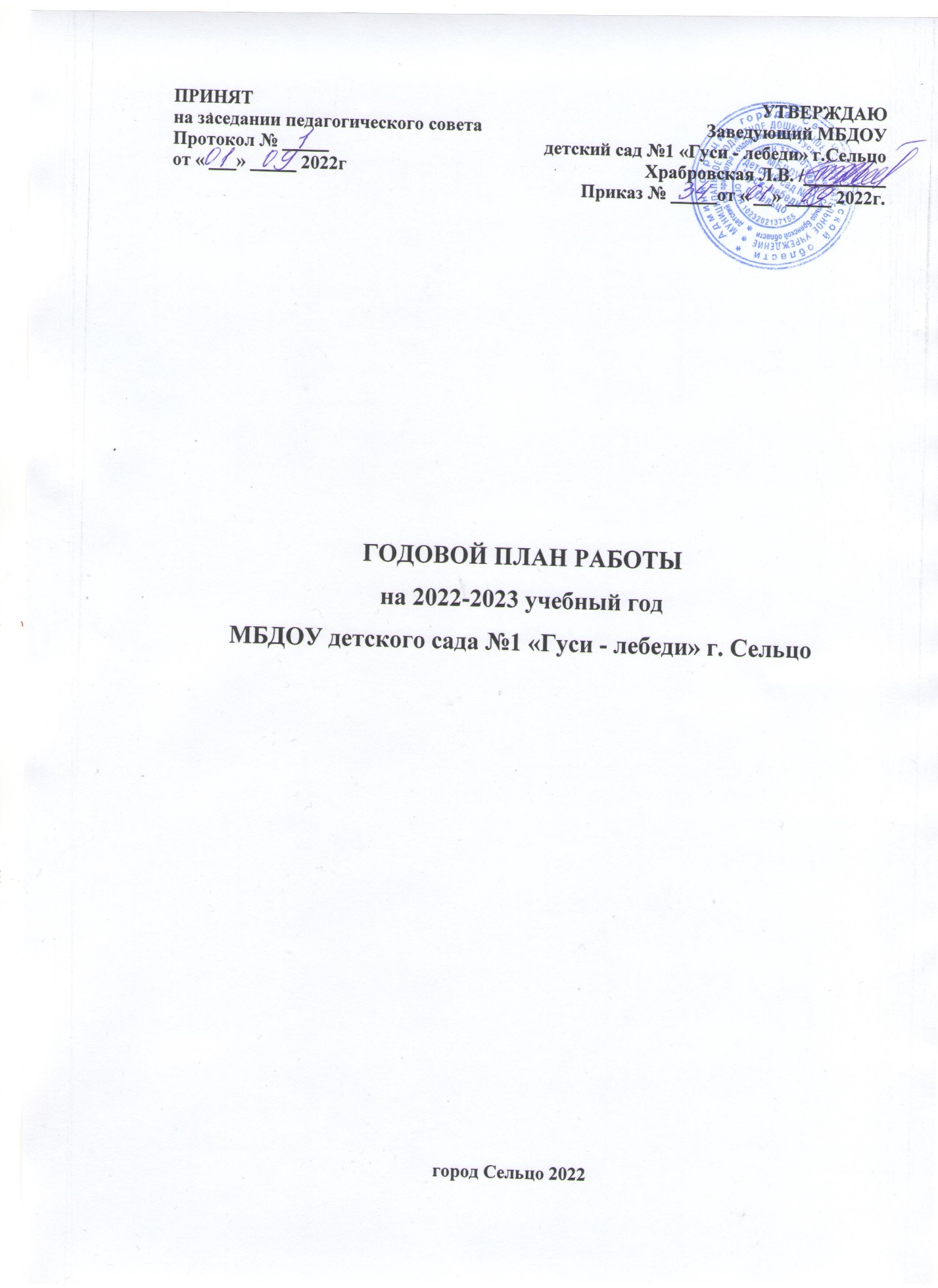 Общая характеристика дошкольного образовательного учрежденияОбеспечение педагогическими кадрамиМуниципальное бюджетное дошкольное образовательное учреждение детский сад присмотра и оздоровления №1 «Гуси-лебеди» города Сельцо Брянской области расположено по адресу: 241550, Брянская область, г. Сельцо, ул. Куйбышева, 23. Телефон: 97-15-74. Учреждение работает на основании Устава муниципального бюджетного дошкольного образовательного учреждения детского сада присмотра и оздоровления №1 «Гуси-лебеди» города Сельцо Брянской области и лицензии № 2312 от 29 февраля 2012 г. МБДОУ построено по типовому проекту в 1968 году, имеет спортивный, музыкальный залы, методический кабинет, медицинский кабинет, физиокабинет, спортивную площадку, хозяйственный двор.Посещают дошкольное учреждение 78 воспитанников, функционирует 5 групп:- вторая группа раннего возраста (от 2 до 3 лет) - 1- младшая группа (от 3 до 4 лет) - 1  - средняя группа (от 4 до 5) - 1 - старшая группа (от 5 до 6 лет) - 1- подготовительная к школе группа (от 6 до 7 лет) – 1Педагогическими кадрами дошкольное учреждение укомплектовано на   100%. В МБДОУ работают 9 педагогов, из них 7 воспитателей и 1 специалист – музыкальный руководитель. Все педагогические работники имеют профессиональное педагогическое образование. В МБДОУ учебно-воспитательный процесс осуществляют 9 педагогов.1  – заведующий;7 – воспитателей;1 – музыкальный руководитель.По педагогическому стажу педагоги делятся на  группы:До 3-х лет – 2    От 3до 5 лет – 0От 5 до 10 лет – 0 0т 10 до 15 – 2От 15 до 20 – 0 От 20 и более – 3Сведения о педагогах по уровню профессионально-педагогической                подготовленности Организация образовательного процесса осуществляется на основании  Основной образовательной программы дошкольного образования муниципального бюджетного дошкольного образовательного учреждения детского сада присмотра и оздоровления  № 1 «Гуси - лебеди» города Сельцо Брянской области. МБДОУ детский сад № 1 «Гуси - лебеди» г. Сельцо является детским садом оздоровительной направленности.      Образовательно-воспитательный процесс в муниципальном бюджетном дошкольном образовательном учреждении детский сад присмотра и оздоровления № 1 «Гуси - лебеди» города Сельцо Брянской области строится в соответствии с климатическими условиями центрального региона Российской Федерации, с традициями национальной русской культуры. Программы, методические пособияПрограммы, методические пособиядополнительного образования1.Анализ воспитательно – образовательной работыза 2021 – 2022 учебный годМетодическая работа в ДОУ в 2021 – 2022 гг. была направлена на выполнение годовых задач, для их решения в детском саду были созданы следующие условия:- Составлен план методической работы в ДОУ, включающий в себя организацию конкурсов, семинаров и взаимопросмотров, позволяющих глубже и полнее развернуть работу в выбранном направлении.В соответствии с поставленными целями и задачами методическая работа осуществлялась через разнообразные формы и направления:- Повышение квалификации и педагогического мастерства;- Педсоветы- Семинары и семинары – практикумы- Тематический и оперативный контроль деятельности педагогов по результатам, которых писались справки. - Открытые взаимопросмотры занятий.- Конкурсы и выставки.МБДОУ детский сад № 1 «Гуси-лебеди» работал в 2021 – 2022г. над следующими задачами: Цель: создание благоприятных условий для полноценного проживания ребенком дошкольного детства, непрерывного накопления культурного опыта деятельности и общения в процессе активного взаимодействия с окружающей средой, общения с другими детьми и взрослыми, развитие психических и физических качеств в соответствии с индивидуальными особенностями, обеспечение безопасности жизнедеятельности дошкольников. Задачи: 1. Формировать у детей представление о духовно-нравственной ценности, сложившиеся в процессе культурного развития России, такие как человеколюбие, справедливость, честь, совесть, воля, личное достоинство, вера в добро, и стремление к исполнению нравственного долга перед самим собой, своей семьей и своим Отчеством». 2. Внедрить Рабочую программу воспитания, как инструмент реализации воспитательных задач в ДОУ. 3. Сохранять и укреплять здоровье детей, обеспечить физическую и психологическую безопасность дошкольников, их эмоциональное благополучие.4. Способствовать формированию у педагогов потребности тесного сотрудничества с семьями воспитанников и вовлечения родителей в жизнь ДОУ, совершенствовать качество работы ДОУ при сотрудничестве с родителямиПо всем вышеперечисленным годовым задачам были проведены следующие мероприятия:Педагогические советы: Педсовет №1 - Установочный Педсовет №2 «Растим патриотов. Нравственно- патриотическое воспитание детей дошкольного возраста».Педсовет №3 «Современные подходы к обеспечению физического развития детей в ДОО»Педсовет №4 – ИтоговыйКонсультации:«Предметно – развивающая среда как средство нравственно – патриотического воспитания дошкольников»«Активные формы взаимодействия с родителями по нравственно – патриотическому воспитанию»«Роль музыки в нравственно – патриотическом воспитании дошкольников»«Использование современных нетрадиционных форм работы по физическому воспитанию»«Эффективные принципы взаимодействия с родителями»«Современные формы работы с родителями в дошкольном учреждении»«Новые подходы к физическому воспитанию и оздоровлению»Семинары – практикумы:«Как воспитать патриотов»«Двигательная активность, как необходимое условие сохранения здоровья и успешного развития дошкольников в дошкольном учреждении»Смотры – конкурсы среди педагогов ДОУ:Смотр – конкурс «Готовность групп к началу нового учебного года»Смотр – конкурс «Лучшее оформление группы и приемной к Новому году»Смотр – конкурс «Лучший огород на окне в группе»Перспективный план прохождения курсов повышения квалификации и профессиональной переподготовки педагогических работников.Конкурсы:- Участие во всероссийском конкурсе «Русские народные сказки» - «Колобок». Участвовала воспитанница подготовительной к школе группы «Солнышко»: Маршалко Мария, заняла второе место от 16.09.21г. Воспитатель: Егоровская О.В.- Участие во всероссийской викторине «Время знаний» - «Загадки осени». Участвовала воспитанница старшей группы «Ромашка»: Платова Валерия, заняла 1 место сентябрь 2021г. Воспитатель: Егоровская О.В.- Участие в VIII Международном дистанционном конкурсе «Старт». Участвовали воспитанники подготовительной к школе группы «Солнышко»: Козичев Даниил, Щука Надежда, Маршалко Мария, заняли первое место от 15.09.21г.Воспитатель: Егоровская О.В.- Участие в региональном детском конкурсе «Театральная радуга детства».Номинация «Музыкальная сказка» - возрастная категория 6-7 летЛауреат I степени Театральная студия «Мастерская игры», руководитель Фетисова Л.Н.Специальный диплом «За оригинальную режиссерскую постановку» - Фетисова Людмила Николаевна- Шестая открытая Брянская региональная научно – исследовательская практическая конференция по астрономии «Природа – Информация - Космос», посвященная 65 – летию начала Космической Эры.Участвовали дети старшей и подготовительной к школе групп, в приветственной части конференции и представили музыкальную композицию «Млечный Путь»Ответственные за данное мероприятие получили Благодарности: Храбровская Л.В. – заведующий, Фетисова Л.Н. – музыкальный руководитель, Егоровская О.В. - воспитатель- Всероссийская детско – юношеская акция «Рисуем Победу - 2022»Участвовали: Сосина Алиса – старшая группа, воспитатель Чукалкина Л.Г.; Бараненкова Полина – старшая группа, воспитатель Чукалкина Л.Г.- Всероссийский конкурс «История России в стихах»Участвовали: Сосина Алиса (https://www.youtube.com/watch?v=IQ-uTzPXsjY) – старшая группа, воспитатель Чукалкина Л.Г., Косенкова Арина (https://www.youtube.com/watch?v=ZBIZyQAUk2Y) – подготовительная к школе группа, воспитатель Егоровская О.В. Были размещены видеоролики, в которых участники наизусть читают стихотворение по конкурсной тематике, на личном канале детского сада в YouTube. Городские мероприятия:Смотр – конкурс рисунков и поделок «Зимняя сказка», выставка проходила в каждой возвратной группеГородская акция по изготовлению новогодних игрушек «Нашу ёлку украсим сами» - изготовлено 19 игрушекГородской смотр – конкурс «Лучшее оформление организации».Коллектив детского сада награждён грамотой за праздничное оформление здания, номинация «Самое лучшее украшение музыкального зала»Экологическая акция «Спасём ёлочку»: беседа «В защиту новогодних ёлок!»; оформление растущей ёлки в близлежащем лесу; размещение информации об акции на сайте учреждения.Городской фото – конкурс «Моя кормушка»Участники: Ковшевный Артём старшая группа - 3 место, воспитатель Чукалкина Л.Г.; Куприков Александр младшая группа – 3 место, воспитатель Шарыгина О.И.Городской конкурс детского творчества на противопожарную тематику «Неопалимая купина»Лауреат в номинации «Художественно – изобразительное творчество»: Самофалов Егор - младшая группа, воспитатель Тоистева Е.В.Лауреаты в номинации «Декоративно – прикладное творчество»: Бородуля Эльвира – средняя группа, воспитатель Богомаз С.В.; Дроблёв Кирилл – старшая группа, воспитатель Чукалкина Л.Г.Городской фестиваль патриотической песни среди детских садов г. Сельцо «Песни войны, песни Победы», посвященном 77 – летию Победы в Великой Отечественной войнеУчаствовали воспитанники старшей и подготовительной к школе групп, получили диплом администрации города Сельцо за активное участие. Благотворительные акции:"Добрые крышечки" – это российский эколого-благотворительный волонтерский проект, имеющий двойную цель: сделать наш мир чище и помочь детям, которым нужна поддержка. Проект организован совместно Общественным движением "ДОБРЫЕ КРЫШЕЧКИ" и Благотворительным фондом «Волонтеры в помощь детям-сиротам».  - Начали повторный сбор с сентября 2021 года.	Программы, методические пособияПрограммы, методические пособиядополнительного образованияКалендарный план воспитательной работыМБДОУ детский сад №1 «Гуси - лебеди» г. Сельцо на 2021 – 2022 учебный год     Календарный план воспитательной работы МБДОУ детский сад №1 «Гуси - лебеди» г. Сельцо составлен в соответствии с рабочей программой воспитания МБДОУ детский сад №1 «Гуси - лебеди» г. Сельцо с конкретизацией форм и видов воспитательных мероприятий, проводимых педагогами детского сада в 2021 – 2022 году. Календарный план воспитательной работы разделен на разделы, которые отражают направления воспитательной работы детского сада.Осень.Учебный год начался с праздника, посвященного 1 сентября. "День Знаний". Дети старшего дошкольного возраста отправились в увлекательное путешествие в Страну знаний. На пути им необходимо было выполнить сложные, но интересные задания.Также были проведены следующие мероприятия:17 сентября – День освобождения БрянщиныПраздник «День дошкольного работника»              Воспитанники всех дошкольных групп поздравили работников детского сада.Праздник осени прошел в детском саду в октябре. Дети всех возрастных групп    весело встречали осень с танцами и песнями.Международный день музыкиСпортивное развлечение «Собираем урожай»Выставка детских творческих работ из природных материалов «Золотая осень!». Все экспонаты выставки были выполнены детьми вместе с их родителями. Этот вид деятельности всегда очень нравится и детям, и взрослым.Тематическая выставка «День матери» состоялась в детском саду в начале ноября. Спортивный досуг «Дошколята – спортивные ребята»Зима.Праздник «Новый Год у ворот!». В декабре для каждой группы прошли новогодние утренники.Рождественские колядки «Гуляют ребятки в рождественские колядки» для детей и сотрудников групп дошкольного возраста прошли в детском саду в начале января. Дети старшего дошкольного возраста с удовольствием наряжались, пели и танцевали в веселых костюмах. Конечно, приятно было получить и сладкое угощение.Экологическая акция «Сохраним ёлочку!»Снежные постройки на участкахВыставка фото поздравлений, посвященная Дню защитника Отечества «Наша Армия родная».  Праздник, посвященный Дню защитника ОтечестваВеснаРусский фольклорный праздник «Эх! Масленица!» состоялся в детском саду в начале марта. Дети с удовольствием участвовали в праздничных гуляниях и с аппетитом кушали приготовленные для них блины. Выставка рисунков «Портреты наших мамочек и бабушек»В начале весны в детском саду состоялись утренники, посвященные Дню 8 марта «Все подарки мамам».  Дети поздравили своих мам, подарили им подарки, сделанные своими рукамиФизкультурный досуг. День ЗдоровьяВыставка семейных работ «Неизведанный космос»Шестая открытая Брянская региональная научно – исследовательская практическая конференция по астрономии «Природа – Информация - Космос», посвященная 65 – летию начала Космической Эры. Музыкальная композиция «Млечный путь»Международный экологический праздник «День Земли»Всероссийский день Эколят»Смотр – конкурс «Огород на подоконнике»Этот день Победы» - выставка детско – родительского творчестваТематическое занятие, посвященное дню Победы. Возложение цветов к Вечному огнюДетский Фестиваль патриотической песни среди детских садов г. Сельцо «Песни войны, песни Победы», посвященный 77-летию Победы в Великой Отечественной войнеМеждународный день семьи – 15 маяВыпуск детей в школу «До свидания, детский сад!»Система внутреннего мониторинга Тематический контрольОперативный контроль3.3. Мониторинг (педагогическая диагностика)                           Взаимодействие в работе с семьей, школой и другими организациямиВзаимодействие с семьями воспитанников Работа совета родителей.КОНТРОЛЬ ЗА ВЕДЕНИЕМ  ДОКУМЕНТАЦИИПОСТОЯННЫЙ  КОНТРОЛЬАдминистративно – хозяйственная работа.2.План воспитательно - образовательной работы МБДОУна 2022 – 2023 учебный годЦель: создание благоприятных условий для полноценного проживания ребенком дошкольного детства, непрерывного накопления культурного опыта деятельности и общения в процессе активного взаимодействия с окружающей средой, общения с другими детьми и взрослыми, развитие психических и физических качеств в соответствии с индивидуальными особенностями, обеспечение безопасности жизнедеятельности дошкольников. Задачи: 1. Формирование у детей интереса к здоровому образу жизни в ДОУ и семье через основы безопасности жизнедеятельности. 2. Развивать у дошкольников морально-нравственные качества в процессе              использования игр. 3. Формирование экологической культуры дошкольников, развитие любознательности и бережного отношения к окружающему миру в процессе исследовательской деятельности.2.1.Работа с кадрами Повышение квалификации и профессионального мастерства педагоговЦель: Обеспечить рост профессиональной компетентности педагогов организации по реализации основных образовательных областей в соответствии с требованиями профстандарта.Перспективный план прохождения курсов повышения квалификации ипрофессиональной переподготовки педагогических работников.Самообразование педагогов.Школа передового опыта2.2. Организационно-педагогическая работа.                                                Педагогические советы2.5.Семинары - практикумы                               2.6.Просмотры открытых мероприятий.Коллективные мероприятияВыставка творческих работАкцииСпортивные праздникиРасписание занятийдополнительной образовательной услугиМБДОУ детского сада №1  «Гуси-лебеди» г. Сельцона 2022/2023 учебный годРасписание занятий  платной дополнительной образовательной услугиМБДОУ детского сада №1  «Гуси-лебеди» г. Сельцо на 2022/2023 учебный год2.7. Организация работы методического кабинета3.Система внутреннего мониторинга3.1 Тематический контроль          3.2 Контрольно - аналитическая деятельность 4. Взаимодействие в работе с семьей, школой и другими организациями4.1. Взаимодействие с семьями воспитанников.Работа совета родителей.КОНТРОЛЬ ЗА ВЕДЕНИЕМ  ДОКУМЕНТАЦИИПОСТОЯННЫЙ  КОНТРОЛЬПЛАН РАБОТЫ ПО ПРОФИЛАКТИКЕ ДЕТСКОГО ДОРОЖНО-ТРАНСПОРТНОГО ТРАВМАТИЗМА                                                           Календарный план воспитательной работы МБДОУ детский сад №1 «Гуси - лебеди» г. Сельцо на 2022 – 2023 учебный год     Календарный план воспитательной работы МБДОУ детский сад №1 «Гуси - лебеди» г. Сельцо составлен в соответствии с рабочей программой воспитания МБДОУ детский сад №1 «Гуси - лебеди» г. Сельцо с конкретизацией форм и видов воспитательных мероприятий, проводимых педагогами детского сада в 2021 – 2022 году. Календарный план воспитательной работы разделен на разделы, которые отражают направления воспитательной работы детского сада.В календарный план возможны внесения изменений и корректировка.                                      Административно – хозяйственная работа.Объекты детского садаСостояние объектов на начало учебного годаХарактеристика оснащения объектовЗдание детского садаМуниципальное бюджетное дошкольное образовательное учреждение  детский сад  присмотра и оздоровления №1 «Гуси-лебеди» города Сельцо Брянской области  расположено по адресу: 241555, Брянская область, г.Сельцо, ул.Куйбышева,23. Телефон: 97-15-74. Учреждение работает на основании Устава муниципального бюджетного дошкольного образовательного учреждения  детского сада  присмотра и оздоровления №1 «Гуси-лебеди» города Сельцо Брянской области  и лицензии № 2312 от 29 февраля 2012 г. Построено по типовому проекту в 1968 годуУдовлетворительное состояние (необходим ремонт цоколя здания; замена оконных рам на втором этаже)Здание имеет два этажа; оснащено следующими коммуникациями: центральное отопление, вода, канализация. Крыша находится в удовлетворительном состоянии, так же имеется сарай, в котором находиться подвал для хранения овощей. Ограждён детский сад металлическим забором. Мусорного бака на территории детского сада нет.Групповые комнатыУдовлетворительное состояние (требуют косметический ремонт)Здание детского сада содержит 5 групп; 5 спален, которые отделены от групповых;  каждая группа имеют свой вход. Каждая группа оснащена следующим оборудованием: мебель для детей, мебель для взрослых, материалы для поддержания санитарного состояния группы. Предметно – пространственная развивающая среда групп находится в хорошем состоянии. Спортивный залХорошее состояние- гимнастическая стенка; - гимнастическая доска; - гимнастическая скамейка; - мишени разных типов; - стойки и планки для прыжков; - пособия для выполнения физических упражнений (мячи, мешочки с песком, обручи, ленточки, палки гимнастические, кубики, погремушки, шнуры и др.); Музыкальный залХорошее состояниеМузыкальный зал оснащен: фортепиано, телевизор, DVD проигрыватель, магнитофон. Паспорт зала (приложение №2)Кабинет музыкального руководителяХорошее состояниеОснащен кабинет программно – методическим материалом, используемый муз.руководителем, музыкальным оборудованием. Паспорт кабинета (приложение №3)Методический кабинетУдовлетворительное состояние (недостаточное оснащение программного обеспечения кабинета)Методический кабинет оснащён программно –  методическим материалом. Паспорт кабинета (приложение №4)ПищеблокХорошее состояниеПищеблок находится на первом этаже, оборудован современной техникой: духовой шкаф, холодильники, электроплиты, столы для готовой и сырой продукции, стеллажи, моечная отделённая от кухни, электрическая мясорубкаПрачечнаяУдовлетворительное состояние (косметический ремонт)Прачечная находится на первом этаже. Оборудование: стиральная машина, утюг, ванная, шкафы для мягкого инвентаря.Медицинский кабинетХорошее состояниеМедицинский блок: 1.Медицинский кабинет работает в соответствии с лицензией № ЛО – 32 – 01 – 000767 от 20.01.2014г. с приложениями №1, №4; 2.Физио кабинет, оснащенный необходимым физио- оборудованием; 3. Процедурный кабинет;4. ИзоляторУчастки для каждой группыХорошее состояние4 смежных участка и один отделён, на каждом имеются: теневые навесы,  зелёные насаждения,  игровое оборудование: песочницы, лесенки, домики, беседки и др.Огород, экологическая тропа для проведения исследовательской деятельности детейХорошее состояниеВ огороде – клумба – грядка, 4 гряды – для выращивания культур в соответствии возрасты групп; осуществляется  качественный полив.№Ф.И.О.ДолжностьДата рожденияОбразованиеКатегорияСтаж работы1.Храбровская Л.В.заведующий10.01.1973высшееБГУ,1995Высшая категория
приказ отдела образования администрации г. Сельцо №254 от 07.12.2020 г. 28,32.Шарыгина О. И.воспитатель17.08.1968г.Среднее профессиональное ГБПОУ"Брянский профессионально-педагогический колледж" г. Брянск,2022 г.1 категория № 685 от 29.04.2019 г36,23.Меркулова И.В.воспитательСреднее профессиональное ГБПОУ"Брянский профессионально-педагогический колледж" г. Брянск,2022 г..7 мес.4.Мамедова А.Х.воспитательВысшее  ФГБОУ высшего образования "Волгоградский аграрный университет " г. Волгоград. ,2019 гООГО "институт повышения квалификации" Профессиональная переподготовка  г. Брянск , 2022 г.4 мес.5.Чукалкина Л.Г.воспитатель03.12.1964г.среднее -специальноег.Ташкент,проф.пед. училище19851 категорияПр. №488 от 13.04.21г.30,86.Богомаз С.В.воспитатель07.10.1989г.высшееБрянский профес. педаг. колледж 2008г.,БГУ 2012г.высшая категория  Пр. № 1070 от 21.10.20г.13,27.Егоровская О.В.воспитатель15.12.1986г.высшееБГУ 2009г.высшая категория 
пр. № 1468 от 21.10.2021118.Фетисова Л.Н.Муз.руководитель27.07.1977г.высшееДонецкое муз.училище, 1997г.Тульский гос.университет им.Л.Н.Толстого 2003гВысшая категория,Пр. № 82 от 27.01.2021 г259.Тоистева Е.В.воспитатель11.12.1981высшееБрянский гос.проф.пед.колледж 2001г.БГУ, 2004г.высшая категория 
пр. № 1468 от 21.10.202121,1Должность Всего работ.Высшее образ.Сред.спец.СреднееЗаведующий МБДОУ11Музыкальный руководитель11Воспитатели743всего963№Возрастные группы детейРеализуемые программы:-комплексные,-парциальные,- методические пособия1.Вторая группа раннего возраста2 – 3 годаОсновная образовательная программа дошкольного образования муниципального бюджетного дошкольного образовательного учреждения детского сада присмотра и оздоровления №1 «Гуси - лебеди» города Сельцо Брянской области на 2022 – 2023годыИ.А. Лыкова. Авторская программа «Цветные ладошки». Программа художественного воспитания, обучения и развития детей 2-7 летМетодические пособия1. О.А. Соломенникова. Ознакомление с природой в детском саду. Вторая группа раннего возраста. - М.: Мозаика-Синтез, 2020. – 64с.2. С.Ю. Федорова. План физкультурных занятий в ясельных группах детского сада. – М.: Мозаика – Синтез, 2020. – 80с.3. В.В. Гербова. Развитие речи в ясельных группах детского сада: Конспекты занятий с детьми 2 – 3 лет. - М.: Мозаика-Синтез, 2021. – 120с.4. И.А. Помораева, В.А. Позина. Формирование элементарных математических представлений в ясельных группах детского сада: Конспекты занятий с детьми 2 – 3 лет. – 2-е изд., испр. и доп. – М.: Мозаика – Синтез, 2020. – 48с.5. Д.Н. Колдина. Лепка с детьми 2-3 лет. Сценарий занятий -  М.: Мозаика – синтез, 2016. – 48с.6. Д.Н. Колдина. Рисование с детьми 2-3 лет. -  М.: Мозаика – Синтез, 2015 – 64с.7. Л.В. Абрамова, И.Ф. Слепцова. Социально – коммуникативное развитие дошкольников. Вторая группа раннего возраста. 2-3 года. – 2-е изд., испр. и доп. – М.: Мозаика – Синтез, 2020. – 80с.8. Т.Е. Харченко. Утренняя гимнастика в детском саду: Комплексы упражнений для работы с детьми 2-3 лет. – 2-е изд., испр. и доп. – М.: Мозаика – Синтез, 2020, - 64с.9. «Здоровый малыш»: Программа оздоровления детей в ДОУ/ под ред. З.И. Бересневой. М.: 2004 г. – 32с.10. И.А. Лыкова. Изобразительная деятельность в детском саду: планирование, конспекты занятий, методические рекомендации. Ранний возраст. — М.: Карапуз, 2009. — 144 с.2.Младшая группа3 – 4 годаОсновная образовательная программа дошкольного образования муниципального бюджетного дошкольного образовательного учреждения детского сада присмотра и оздоровления №1 «Гуси - лебеди» города Сельцо Брянской области на 2022 – 2023годыИ.А. Лыкова. Авторская программа «Цветные ладошки». Программа художественного воспитания, обучения и развития детей 2-7 летМетодические пособия1. О.В. Дыбина. Ознакомление с предметным и социальным окружением. Младшая группа. Москва. Мозаика-Синтез. 20162. О.А. Соломенникова. Ознакомление с природой в детском саду. Младшая группа.  Москва. Мозаика-Синтез. 20163. И.А. Понамарева, В.А. Позина. Формирование элементарных математических представлений. Младшая группа. Москва. Мозаика-Синтез. 20164. В.В. Гербова. Развитие речи в детском саду вторая младшая группа. Москва. Мозаика-Синтез. 20165. Т.С. Комарова. Изобразительная деятельность в детском саду. Младшая группа. Москва. Мозаика-Синтез. 20166. Л.И. Пензулаева. Физическая культура в детском саду. Младшая группа.  Москва. Мозаика-Синтез. 20167. «Здоровый малыш»: Программа оздоровления детей в ДОУ/ под ред. З.И. Бересневой. М.: 2004 г. – 32с.8. И.А. Лыкова. Изобразительная деятельность в детском саду: планирование, конспекты занятий, методические рекомендации. Младшая группа. — М.: Карапуз, 2007. — 144 с.9. Т.Е. Харченко. Утренняя гимнастика в детском саду: Комплексы упражнений для работы с детьми 3-4 лет. –М.: Мозаика – Синтез, 20203.Средняя группа4 – 5 летОсновная образовательная программа дошкольного образования муниципального бюджетного дошкольного образовательного учреждения детского сада присмотра и оздоровления №1 «Гуси - лебеди» города Сельцо Брянской области на 2022 – 2023годыИ.А. Лыкова. Авторская программа «Цветные ладошки». Программа художественного воспитания, обучения и развития детей 2-7 летИгралочка: парциальная образовательная программа математического развития дошкольников: для детей 3-7 лет/ Л.Г. Петерсон, Е.Е. Кочемасова- Москва, Просвещение, 2022Методические пособия1. О.В. Дыбина. Ознакомление с предметным и социальным окружением. Средняя группа. Москва. Мозаика-Синтез. 20152. О.А. Соломенникова. Ознакомление с природой в детском саду. Средняя группа. Москва. Мозаика-Синтез. 20153. В.В. Гербова. Развитие речи в детском саду средняя группа. Мозаика-Синтез. 2015 4. Т.С. Комарова. Изобразительная деятельность в детском саду. Средняя группа. Москва. Мозаика-Синтез. 20155. Л.И. Пензулаева. Физическая культура в детском саду. Средняя группа.  Москва. Мозаика-Синтез. 20157. «Здоровый малыш»: Программа оздоровления детей в ДОУ/ под ред. З.И. Бересневой. М.: 2004 7. И.А. Лыкова. Изобразительная деятельность в детском саду: планирование, конспекты занятий, методические рекомендации. Средняя группа. — М.: Карапуз, 20108.Е.В. Колесникова. Математика для детей 4-5 лет: Учеб. – метод. пособие к рабочей тетради «Я считаю до пяти». – М., 2020.9.С.Ю. Федорова. План физкультурных занятий с детьми 4 – 5 лет. – М.: Мозаика – синтез, 202010. Т.Е. Харченко Утренняя гимнастика в детском саду: Комплексы упражнений для работы с детьми 4-5 лет. – М.: Мозаика – Синтез, 20204.Старшая группа5 – 6 летОсновная образовательная программа дошкольного образования муниципального бюджетного дошкольного образовательного учреждения детского сада присмотра и оздоровления №1 «Гуси - лебеди» города Сельцо Брянской области на 2022 – 2023 годыИ.А. Лыкова. Авторская программа «Цветные ладошки». Программа художественного воспитания, обучения и развития детей 2-7 летЕ.В. Колесникова. Авторская парциальная образовательная программа «Математические ступеньки». Программа развития математических представлений у дошкольниковМетодические пособия1. О.В. Дыбина. Занятия по ознакомлению с окружающим в старшей группе детского сада. Конспекты занятий. Москва. Мозаика-Синтез. 20142. О.А. Соломенникова. Занятия по формированию элементарных экологических представлений в старшей группе детского сада. Конспекты занятий. Москва. Мозаика-Синтез. 20153. И.А. Понамарева, В.А. Позина. Занятия по формированию элементарных математических представлений в старшей группе детского сада. Планы занятий. Москва. Мозаика-Синтез. 20154. В.В. Гербова. Занятия по развитию речи в старшей группе детского сада. Планы занятий. Москва. Мозаика-Синтез. 20155.Т.С. Комарова. Занятия по изобразительной деятельности в старшей группе детского сада. Конспекты занятий. Москва. Мозаика-Синтез. 20156. Л.И. Пензулаева. Физкультурные занятия с детьми 5 – 6  лет. Конспекты занятий. Москва. Мозаика-Синтез. 20147. Т.Е. Харченко. Утренняя гимнастика в детском саду: Комплексы упражнений для работы с детьми 5-6 лет.– М.: Мозаика – Синтез, 20208. «Здоровый малыш»: Программа оздоровления детей в ДОУ/ под ред. З.И. Бересневой. М.: 20049. И.А. Лыкова. Изобразительная деятельность в детском саду: планирование, конспекты занятий, методические рекомендации. Старшая группа. — М.: Карапуз, 200810. К.Ю. Белая Формирование основ безопасности у дошкольников. Для занятий с детьми 2-7 лет.  – М.: Мозаика-Синтез. 201511. Н.Е. Веракса, О.Р. Галимов. Познавательно – исследовательская деятельность дошкольников. Для занятий с детьми 4 – 7 лет. – М.: Мозаика-Синтез. 20155.Подготовительная к школе группа6 – 7 летОсновная образовательная программа дошкольного образования муниципального бюджетного дошкольного образовательного учреждения детского сада присмотра и оздоровления №1 «Гуси - лебеди» города Сельцо Брянской области на 2022 – 2023 годыИ.А. Лыкова. Авторская программа «Цветные ладошки». Программа художественного воспитания, обучения и развития детей 2-7 летС.Н. Николаева. Парциальная программа «Юный эколог» 3-7 лет.Методические пособия1. О.В. Дыбина. Ознакомление с предметным и социальным окружением. Подготовительная к школе группа. - М.: Мозаика-Синтез. 20162. И.А. Понамарева, В.А. Позина. Формирование элементарных математических представлений. Подготовительная к школе группа. - М.: Мозаика-Синтез. 20163. В.В. Гербова. Развитие речи в детском саду подготовительная к школе группа. – М.: Мозаика-Синтез. 2016 4. Т.С. Комарова. Изобразительная деятельность в детском саду. Подготовительная к школе группа. - М.: Мозаика-Синтез. 20165. Л.И. Пензулаева. Физическая культура в детском саду. Подготовительная к школе группа. – М.: Мозаика-Синтез. 20166. Л.И. Пензулаева. Оздоровительная гимнастика: комплексы упражнений для детей 3 – 7 лет. – М.: Мозаика – Синтез. 20157. С.Н. Николаева Парциальная программа «Юный эколог». Система работы в подготовительной к школе группе детского сада. - М.: Мозаика – Синтез. 20168. Т.Е. Харченко. Утренняя гимнастика в детском саду: Комплексы упражнений для работы с детьми 6-7 лет.– М.: Мозаика – Синтез, 20209. «Здоровый малыш»: Программа оздоровления детей в ДОУ/ под ред. З.И. Бересневой. М.: 200410. И.А. Лыкова. Изобразительная деятельность в детском саду. Подготовительная к школе группа. — М.: Издательский дом «Цветной мир», 201511.Т.Н. Вострухина, Л.А. Кондрыкинская. Знакомим с окружающим миром детей 5 – 7 лет. – М.: ТЦ Сфера, 2020№Возрастные группы детейРеализуемые программы:-комплексные,-парциальные,- методические пособия1Младшая группа 3-4 годаДополнительное образование«Песочная сказка»Авторская разработка, составленная на основе методических разработок: 1. Занятия с детьми 3-7 лет по развитию эмоционально-коммуникативной и познавательной сфер средствами песочной терапии / авт. – сост. М.А. Федосеева. – Волгоград: Учитель, 2015. – 122 с.2. Лыкова И.А. Изобразительная деятельность в детском саду, младшая группа: планирование, конспекты занятий, методические рекомендации – М.: Карапуз – Дидактика, 2007 – 144 с.3. Монина.Г.Б., Гурин Ю.В. Игры для детей от трёх до семи лет. – СПб.: Речь; М.: Сфера, 2011. – 256 с.4. От рождения до школы. Примерная общеобразовательная программа дошкольного образования / Под ред. Н.Е.Вераксы, Т.С.Комаровой, М.А.Васильевой. – М.: Мозайка – Синтез, 2014. – с.5. Роньжина А.С. Занятия психолога с детьми 2-4 – х лет в период адаптации к дошкольному учреждению. –М.: ООО “Национальный книжный центр”, 2013. – 72 с. (Психологическая служба).6. Шарохина В.Л. Коррекционно-развивающие занятия: младшая, средняя группы. – М.: ООО “Национальный книжный центр”, 2014. – 136 с. (Психологическая служба).2Средняя группа4 – 5 летДополнительное образование«Страна Су - Джок»Авторская разработка, составленная на основе методических разработок:1.Богуш Д.А. Корейский метод Су-Джок. – М.: Ника – Центр, 2008.2.Воробьева Т.А., Крупенчук О.И. Мяч и речь. – СПб.: Дельта, 2001.3.Лопухина И. С. Логопедия, 550 занимательных упражнений для развития речи: пособие для логопедов и родителей. – М.: Аквариум, 1995.4.Новикова О.А. Ум на кончиках пальцев: веселые пальчиковые игры. – М. АСТ, 2007.5. Пак Чжэ Ву. Вопросы терапии и практики Су-Джок терапии: Серии книг по Су-Джок терапии. Су-Джок Академия, 2009.6.Цвынтарный В. В. Играем пальчиками и развиваем речь. – СПб. Издательство «Лань», 2002.3.Старшая группа5 – 6 летДополнительное образование«Чудесные превращения бумажного листа»Авторская разработка, составленная на основе методических разработок:1.Дорогова, Е.Ю. Дорогов, Ю.И. Секреты оригами для дошкольников./ Е.Ю.Дорогова, Ю.И.Дорогов. - Ярославль: Академия развития, 2008.2.Сержатова, Т.Б. «Оригами. Для всей семьи», / Т.Б. Сержантова. - М., «Москва-пресс», 2009.3.Соколова С.В. Оригами для дошкольников: Методическое пособие для воспитателей ДОУ. - СПб.: ДЕТСВО - ПРЕСС, 2009.4.Тарабарина Т.И. Оригами и развитие ребенка. Популярное пособие для родителей и педагогов./ - Ярославль: «Академия развития», 1998. 5.Художественно - творческая деятельность. Оригами: тематические, сюжетные, игровые занятия с детьми 5-7 лет / авт.-сост. И.А. Рябкова, О.А. Дюрлюкова. - Волгоград: Учитель, 2011Старшая группа5 – 6 летДополнительное образование«Волшебная клеточка»1. Михайлова З. А. Игровые занимательные задачи для дошкольников. – М.: «Просвещение», 1985.2. Никитин Б. П. Развивающие игры. – М.: Издание «Занятие», 1994.3. Носова Е. А., Непомнящая Р. Л. Логика и математика для дошкольников. – СПб «Детство – Пресс», 2004.4. Воробьёва Т. А., Крупенчук О. И. Логопедические упражнения. Артикуляционная гимнастика. – СПб.: Издательский Дом «Литера», 2010.5. Гвоздева Е., Плотникова Н. Волшебные лабиринты. – М.: Речь, 2011.6. Голубь В.Т. Графические диктанты.- ВАКО, 2009.7. Интернет-ресурс www.kindergenii.ru .8. Моргачева И.Н. Ребенок в пространстве. Подготовка дошкольников с общим недоразвитием речи к обучению письму посредством развития пространственных представлений. Методическое пособие. – СПб.: «ДЕТСТВО-ПРЕСС», 2009.9. Рахманова Е. М. 45 заданий для подготовки руки к письму10. Учимся, играя. Занимательная математика для малышей, в стихах. Кузнецова Е.В. – М.: ИРИАС, 2006. – 452 с. (Электронный вариант в формате А 4, 406).4Подготовительная к школе группа6 – 7 летДополнительное образование«Голосок»Авторская разработка, составленная на основе методических разработок:1. Битус А.Ф., Битус С.В. Певческая азбука ребёнка – Минск, 2012.2. Ветлугина Н.А., Дзержинская И.Л., Комисарова Л.Н. Методика музыкального воспитания в детском саду. – М., 2012.3. Горбина Е.В. Лучшие попевки и песенки для музыкального развития малышей – Ярославль, 2013.4. Зимина А. Н. Основы музыкального воспитания и развития детей младшего возраста – М., 2013.5.Кабалевский Д.Б. Воспитание ума и сердца. - М., 2012.6. Кацер О.В. Игровая методика обучения детей пению. – СПб., 2015. 7. Малахова Л.В. Музыкальное воспитание детей дошкольного возраста – Ростов-на-Дону, 2013.8. Метлов Н.А. Музыка – детям – М., 2012.9. Михайлова М.А. Поем, играем, танцуем в доме и в саду. - М., 2013.10. Суязова Г.А. Мир вокального искусства – Волгоград, 2012.11. Улашенко  Н. Б. Музыка. Нестандартные занятия. Подготовительная группа. - Волгоград: ИТД «Корифей», 2013.6Подготовительная к школе группа6 – 7 летДополнительное образование«Школа будущего первоклассника»Авторская разработка, составленная на основе методических разработок:1.Варенцова И.С. Подготовка к обучению грамоте в детском саду. МН:, 20141. Журова Л.Е. Обучение дошкольников грамоте- М., 20013. Занимательное обучение чтению: комплексные занятия, игровые задания, разрезная азбука для детей 6-7 лет / авт.-сост. Т.Е. Ковригина, Р.Е. Шеремет- изд. 4-е, испр.- Волгоград : Учитель 4. Костромина С. Н., Нагаева Л.Г. Как преодолеть трудности в обучении чтению – М:. Ось -89, 2001-240с.5. Методическое пособие по обучению грамоте и письму: Кн. для Учителя/ В.Г. Горецкий, В.А. Кирюшкин, Н.А. Федосова – 4-е изд.- М.: Просвещение, 20036. Оморокова М.И., Рапопорт И.А., Постоловский И.З. Преодоление трудностей. – М: Просвещение, 19907. Полякова М.А. Как научить ребенка читать и писать / Марина Полякова, - 2-е изд.- М.: Айрис-пресс, 20088. Пятак С.В. Читаю слова и предложения: для детей 5-6 лет в 2 ч. / С. В Пятак;  под.ред. М.А. Зиганова ._ М, : Эксмо, 20109. Юрчишина В.Д. Вижу-читаю-пишу. – М., 2007Ф.И.О.ДолжностьАттестацияСрокиТоистева Е.В.ВоспитательАттестация на высшую категориюоктябрьЕгоровская О.В.воспитательАттестация на высшую категориюоктябрь№Возрастные группы детейРеализуемые программы:-комплексные,-парциальные,- методические пособия1.Вторая группа раннего возраста2 – 3 годаОсновная образовательная программа дошкольного образования муниципального бюджетного дошкольного образовательного учреждения детского сада присмотра и оздоровления №1 «Гуси - лебеди» города Сельцо Брянской области на 2021 – 2022 годыИ.А. Лыкова. Авторская программа «Цветные ладошки». Программа художественного воспитания, обучения и развития детей 2-7 летМетодические пособия1. О.А. Соломенникова. Ознакомление с природой в детском саду. Вторая группа раннего возраста. - М.: Мозаика-Синтез, 2020. – 64с.2. С.Ю. Федорова. План физкультурных занятий в ясельных группах детского сада. – М.: Мозаика – Синтез, 2020. – 80с.3. В.В. Гербова. Развитие речи в ясельных группах детского сада: Конспекты занятий с детьми 2 – 3 лет. - М.: Мозаика-Синтез, 2021. – 120с.4. И.А. Помораева, В.А. Позина. Формирование элементарных математических представлений в ясельных группах детского сада: Конспекты занятий с детьми 2 – 3 лет. – 2-е изд., испр. и доп. – М.: Мозаика – Синтез, 2020. – 48с.5. Д.Н. Колдина. Лепка с детьми 2-3 лет. Сценарий занятий -  М.: Мозаика – синтез, 2016. – 48с.6. Д.Н. Колдина. Рисование с детьми 2-3 лет. -  М.: Мозаика – Синтез, 2015 – 64с.7. Л.В. Абрамова, И.Ф. Слепцова. Социально – коммуникативное развитие дошкольников. Вторая группа раннего возраста. 2-3 года. – 2-е изд., испр. и доп. – М.: Мозаика – Синтез, 2020. – 80с.8. Т.Е. Харченко. Утренняя гимнастика в детском саду: Комплексы упражнений для работы с детьми 2-3 лет. – 2-е изд., испр. и доп. – М.: Мозаика – Синтез, 2020, - 64с.9. «Здоровый малыш»: Программа оздоровления детей в ДОУ/ под ред. З.И. Бересневой. М.: 2004 г. – 32с.10. И.А. Лыкова. Изобразительная деятельность в детском саду: планирование, конспекты занятий, методические рекомендации. Ранний возраст. — М.: Карапуз, 2009. — 144 с.2.Младшая группа3 – 4 годаОсновная образовательная программа дошкольного образования муниципального бюджетного дошкольного образовательного учреждения детского сада присмотра и оздоровления №1 «Гуси - лебеди» города Сельцо Брянской области на 2021 – 2022 годыИ.А. Лыкова. Авторская программа «Цветные ладошки». Программа художественного воспитания, обучения и развития детей 2-7 летМетодические пособия1. О.В. Дыбина. Ознакомление с предметным и социальным окружением. Младшая группа. Москва. Мозаика-Синтез. 20162. О.А. Соломенникова. Ознакомление с природой в детском саду. Младшая группа.  Москва. Мозаика-Синтез. 20163. И.А. Понамарева, В.А. Позина. Формирование элементарных математических представлений. Младшая группа. Москва. Мозаика-Синтез. 20164. В.В. Гербова. Развитие речи в детском саду вторая младшая группа. Москва. Мозаика-Синтез. 20165. Т.С. Комарова. Изобразительная деятельность в детском саду. Младшая группа. Москва. Мозаика-Синтез. 20166. Л.И. Пензулаева. Физическая культура в детском саду. Младшая группа.  Москва. Мозаика-Синтез. 20167. «Здоровый малыш»: Программа оздоровления детей в ДОУ/ под ред. З.И. Бересневой. М.: 2004 г. – 32с.8. И.А. Лыкова. Изобразительная деятельность в детском саду: планирование, конспекты занятий, методические рекомендации. Младшая группа. — М.: Карапуз, 2007. — 144 с.9. Т.Е. Харченко. Утренняя гимнастика в детском саду: Комплексы упражнений для работы с детьми 3-4 лет. –М.: Мозаика – Синтез, 20203.Средняя группа4 – 5 летОсновная образовательная программа дошкольного образования муниципального бюджетного дошкольного образовательного учреждения детского сада присмотра и оздоровления №1 «Гуси - лебеди» города Сельцо Брянской области на 2021 – 2022 годыИ.А. Лыкова. Авторская программа «Цветные ладошки». Программа художественного воспитания, обучения и развития детей 2-7 летЕ.В. Колесникова. Авторская парциальная образовательная программа «Математические ступеньки». Программа развития математических представлений у дошкольниковМетодические пособия1. О.В. Дыбина. Ознакомление с предметным и социальным окружением. Средняя группа. Москва. Мозаика-Синтез. 20152. О.А. Соломенникова. Ознакомление с природой в детском саду. Средняя группа. Москва. Мозаика-Синтез. 20153. И.А. Понамарева, В.А. Позина. Формирование элементарных математических представлений. Средняя группа.  Москва. Мозаика-Синтез. 20154. В.В. Гербова. Развитие речи в детском саду средняя группа. Мозаика-Синтез. 2015 5. Т.С. Комарова. Изобразительная деятельность в детском саду. Средняя группа. Москва. Мозаика-Синтез. 20156. Л.И. Пензулаева. Физическая культура в детском саду. Средняя группа.  Москва. Мозаика-Синтез. 20157. «Здоровый малыш»: Программа оздоровления детей в ДОУ/ под ред. З.И. Бересневой. М.: 2004 8. И.А. Лыкова. Изобразительная деятельность в детском саду: планирование, конспекты занятий, методические рекомендации. Средняя группа. — М.: Карапуз, 20109.Е.В. Колесникова. Математика для детей 4-5 лет: Учеб. – метод. пособие к рабочей тетради «Я считаю до пяти». – М., 2020.10.С.Ю. Федорова. План физкультурных занятий с детьми 4 – 5 лет. – М.: Мозаика – синтез, 202011. Т.Е. Харченко Утренняя гимнастика в детском саду: Комплексы упражнений для работы с детьми 4-5 лет. – М.: Мозаика – Синтез, 20204.Старшая группа5 – 6 летОсновная образовательная программа дошкольного образования муниципального бюджетного дошкольного образовательного учреждения детского сада присмотра и оздоровления №1 «Гуси - лебеди» города Сельцо Брянской области на 2021 – 2022 годыИ.А. Лыкова. Авторская программа «Цветные ладошки». Программа художественного воспитания, обучения и развития детей 2-7 летМетодические пособия1. О.В. Дыбина. Занятия по ознакомлению с окружающим в старшей группе детского сада. Конспекты занятий. Москва. Мозаика-Синтез. 20142. О.А. Соломенникова. Занятия по формированию элементарных экологических представлений в старшей группе детского сада. Конспекты занятий. Москва. Мозаика-Синтез. 20153. И.А. Понамарева, В.А. Позина. Занятия по формированию элементарных математических представлений в старшей группе детского сада. Планы занятий. Москва. Мозаика-Синтез. 20154. В.В. Гербова. Занятия по развитию речи в старшей группе детского сада. Планы занятий. Москва. Мозаика-Синтез. 20155.Т.С. Комарова. Занятия по изобразительной деятельности в старшей группе детского сада. Конспекты занятий. Москва. Мозаика-Синтез. 20156. Л.И. Пензулаева. Физкультурные занятия с детьми 5 – 6  лет. Конспекты занятий. Москва. Мозаика-Синтез. 20147. Т.Е. Харченко. Утренняя гимнастика в детском саду: Комплексы упражнений для работы с детьми 5-6 лет.– М.: Мозаика – Синтез, 20208. «Здоровый малыш»: Программа оздоровления детей в ДОУ/ под ред. З.И. Бересневой. М.: 20049. И.А. Лыкова. Изобразительная деятельность в детском саду: планирование, конспекты занятий, методические рекомендации. Старшая группа. — М.: Карапуз, 200810. К.Ю. Белая Формирование основ безопасности у дошкольников. Для занятий с детьми 2-7 лет.  – М.: Мозаика-Синтез. 201511. Н.Е. Веракса, О.Р. Галимов. Познавательно – исследовательская деятельность дошкольников. Для занятий с детьми 4 – 7 лет. – М.: Мозаика-Синтез. 20155.Подготовительная к школе группа6 – 7 летОсновная образовательная программа дошкольного образования муниципального бюджетного дошкольного образовательного учреждения детского сада присмотра и оздоровления №1 «Гуси - лебеди» города Сельцо Брянской области на 2021 – 2022 годыИ.А. Лыкова. Авторская программа «Цветные ладошки». Программа художественного воспитания, обучения и развития детей 2-7 летС.Н. Николаева. Парциальная программа «Юный эколог» 3-7 лет.Методические пособия1. О.В. Дыбина. Ознакомление с предметным и социальным окружением. Подготовительная к школе группа. - М.: Мозаика-Синтез. 20162. И.А. Понамарева, В.А. Позина. Формирование элементарных математических представлений. Подготовительная к школе группа. - М.: Мозаика-Синтез. 20163. В.В. Гербова. Развитие речи в детском саду подготовительная к школе группа. – М.: Мозаика-Синтез. 2016 4. Т.С. Комарова. Изобразительная деятельность в детском саду. Подготовительная к школе группа. - М.: Мозаика-Синтез. 20165. Л.И. Пензулаева. Физическая культура в детском саду. Подготовительная к школе группа. – М.: Мозаика-Синтез. 20166. Л.И. Пензулаева. Оздоровительная гимнастика: комплексы упражнений для детей 3 – 7 лет. – М.: Мозаика – Синтез. 20157. С.Н. Николаева Парциальная программа «Юный эколог». Система работы в подготовительной к школе группе детского сада. - М.: Мозаика – Синтез. 20168. Т.Е. Харченко. Утренняя гимнастика в детском саду: Комплексы упражнений для работы с детьми 6-7 лет.– М.: Мозаика – Синтез, 20209. «Здоровый малыш»: Программа оздоровления детей в ДОУ/ под ред. З.И. Бересневой. М.: 200410. И.А. Лыкова. Изобразительная деятельность в детском саду. Подготовительная к школе группа. — М.: Издательский дом «Цветной мир», 201511.Т.Н. Вострухина, Л.А. Кондрыкинская. Знакомим с окружающим миром детей 5 – 7 лет. – М.: ТЦ Сфера, 2020№Возрастные группы детейРеализуемые программы:-комплексные,-парциальные,- методические пособия3.Средняя группа4 – 5 летДополнительное образование«Страна Су - Джок»Авторская разработка, составленная на основе методических разработок:1. Аммосова Н.С. Самомассаж рук при подготовке детей с речевыми нарушениями: Логопед, № 6, 2004. – с. 78-82.2. Бот О.С. Формирование тонких движений пальцев рук у детей с общим недоразвитием речи: Дефектология, № 1, 1983.3. Богуш Д.А. корейский метод Су-Джок. – М.: Ника – Центр, 2008.4. Громова О.Е. Инновация в логопедическую практику: Методическое пособие для ДОУ. Линка-Пресс, 2008.5. Ивчатова Л. А. Су-джок терапия в коррекционно-практической работе с детьми. Логопед – 2010. № 1.6. Крупенчук О.И. Пальчиковые игры. - Литера, 2008.7. Новикова О.А. ум на кончиках пальцев: веселые пальчиковые игры. – М. АСТ, 2007.8. Османова Г.А. Новые игры с пальчиками для развития мелкой моторики: Популярная логопедия – КАРО, 2008.9. Пак Чжэ Ву. Вопросы терапии и практики Су-Джок терапии: Серии книг по Су-Джок терапии. Су-Джок Академия, 2009.4.Старшая группа5 – 6 летДополнительное образование«Чудесные превращения бумажного листа»Авторская разработка, составленная на основе методических разработок:1.Дорогова, Е.Ю. Дорогов, Ю.И. Секреты оригами для дошкольников./ Е.Ю.Дорогова, Ю.И.Дорогов. - Ярославль: Академия развития, 2008.2.Сержатова, Т.Б. «Оригами. Для всей семьи», / Т.Б. Сержантова. - М., «Москва-пресс», 2009.3.Соколова С.В. Оригами для дошкольников: Методическое пособие для воспитателей ДОУ. - СПб.: ДЕТСВО - ПРЕСС, 2009.4.Тарабарина Т.И. Оригами и развитие ребенка. Популярное пособие для родителей и педагогов./ - Ярославль: «Академия развития», 1998. 5.Художественно - творческая деятельность. Оригами: тематические, сюжетные, игровые занятия с детьми 5-7 лет / авт.-сост. И.А. Рябкова, О.А. Дюрлюкова. - Волгоград: Учитель, 20115.Подготовительная к школе группа6 – 7 летДополнительное образование«Мастерская игры»Авторская разработка, составленная на основе методических разработок:Доронова Т.Н. Играем в театр: Театрализованная деятельность детей 4-6 лет. Методическое пособие для воспитателей дошкольных образовательных учреждений. М.: "Просвещение" 2004.Кошманская И. П. Театр в детском саду. Ростов н /Д : изд- во " Феникс", 2004 .Мерзлякова С.И. Фольклор-Музыка-Театр. Программы и конспекты занятий педагогов дополнительного образования, работающих с дошкольниками: Программно- методическое пособие - М.: 1999.Мочалов Ю.А. Первые уроки театра. М.:1986г.Опарина Н. А. Театр-Это волшебный край! М.: " Социум" 1999г.Поляк Л.Я. Театр сказок. Спб: " Детство-Пресс", 2001г.Сорокина Н.Ф. Играем в кукольный театр. Программа " Театр -Творчество -Дети": Пособие для воспитателей, педагогов дополнительного образования и музыкальных руководителей детских садов.- М.: 2004.Чистякова М.И. ПсихогимнастикаЧурилова Э.Г. Методика и организация театрализованной деятельности дошкольников и младших школьников: Программа и репертуар. - М.: Гуманит. Изд. Центр ВЛАДОС, 2003.Щеткин А.В. Театральная деятельность в детском саду. Для занятий с детьми 5-6 лет / Под редакцией О.Ф.Горбуновой. М.:Мозаика- Синтез, 2008.«Трудовое воспитание и ранняя профориентация»«Трудовое воспитание и ранняя профориентация»«Трудовое воспитание и ранняя профориентация»«Трудовое воспитание и ранняя профориентация»«Трудовое воспитание и ранняя профориентация»«Трудовое воспитание и ранняя профориентация»«Трудовое воспитание и ранняя профориентация»СрокпроведенияФормы работыРанний возрастМладший возрастСредний возрастСтарший возрастПодготовительныйвозрастСентябрьБеседаБеседа «Всему свое место»«В гостях у Мойдодыра»«Разговор о профессиях»Почему родители ходят на работу?Все работы хорошиОктябрьТрудовые порученияПривлечение детей к помощивоспитателюУбираем игрушкиТруд в уголке природыПомоги накрыть на столУборка на участкеНоябрьНаблюдение за трудом взрослыхНаблюдение за трудом няниНаблюдение за трудом дворникаНаблюдение за трудом дворникаНаблюдение за трудом кастеляншиНаблюдение за трудом медсестрыНоябрьДидактические игры«Кто что делает?»Чудесный мешочек «Кому что нужно для работы»Чудесный мешочек «Кому что нужно для работы»Лото «Профессии»ДекабрьЭкскурсияКто работает в нашей группе?Кто работает в детском саду?В магазинВ СбербанкВ МакдоналдсЯнварьИгровые обучающие ситуации«Помоги кукле Кате накрыть настол»«Вымоем посуду»«Купаем кукол»«Покажем малышамкак ухаживать зарастениями»«Покажем малышамкак ухаживать зарастениями»ФевральВстреча с людьмиинтересныхпрофессий«Есть такая профессия - Родинузащищать»«Есть такая профессия - Родинузащищать»«Есть такая профессия - Родинузащищать»«Есть такая профессия - Родинузащищать»«Есть такая профессия - Родинузащищать»МартФотовыставка«Кем работаютнаши мамы»«Профессии моейсемьи»«Профессии моейсемьи»«Профессии моейсемьи»«Профессии моейсемьи»МартЛитературнаягостиная«Стихи о профессиях»«Стихи о профессиях»«Стихи о профессиях»«Стихи о профессиях»«Стихи о профессиях»АпрельПросмотр мультфильмов, развивающих видео«Кем быть?»«Три кота» - сборник серий о профессиях«Почему родителиработают?»Навигатум (мультфильм)«Каллейдоскоппрофессий»Навигатум (мультфильм)«Кем стать?» Навигатум( мультфильм)МайПраздник весны и труда«Трудовой десант» уборка территорииПраздник весны и труда«Трудовой десант» уборка территорииПраздник весны и труда«Трудовой десант» уборка территорииПраздник весны и труда«Трудовой десант» уборка территорииПраздник весны и труда«Трудовой десант» уборка территорииПраздник весны и труда«Трудовой десант» уборка территорииМайМеждународный день семьиПосадка цветов на участке детского сада, группы (совместно с родителями)Международный день семьиПосадка цветов на участке детского сада, группы (совместно с родителями)Международный день семьиПосадка цветов на участке детского сада, группы (совместно с родителями)Международный день семьиПосадка цветов на участке детского сада, группы (совместно с родителями)Международный день семьиПосадка цветов на участке детского сада, группы (совместно с родителями)Международный день семьиПосадка цветов на участке детского сада, группы (совместно с родителями)МайЧтение художественной литературы: С. Михалков «А что у вас?», Джанни Родари «Чем пахнут ремесла?», Э. Успенский «25 профессий Маши Филипенко», В. Маяковский «Кем Быть?», И. Крылов «Стрекоза и муравей», К. Чуковский «Айболит», «Федорино горе», русские народные сказки «Крошечка-Хаврошечка», «Двенадцать месяцев», Ю. Тувим «Всё для всех»Чтение художественной литературы: С. Михалков «А что у вас?», Джанни Родари «Чем пахнут ремесла?», Э. Успенский «25 профессий Маши Филипенко», В. Маяковский «Кем Быть?», И. Крылов «Стрекоза и муравей», К. Чуковский «Айболит», «Федорино горе», русские народные сказки «Крошечка-Хаврошечка», «Двенадцать месяцев», Ю. Тувим «Всё для всех»Чтение художественной литературы: С. Михалков «А что у вас?», Джанни Родари «Чем пахнут ремесла?», Э. Успенский «25 профессий Маши Филипенко», В. Маяковский «Кем Быть?», И. Крылов «Стрекоза и муравей», К. Чуковский «Айболит», «Федорино горе», русские народные сказки «Крошечка-Хаврошечка», «Двенадцать месяцев», Ю. Тувим «Всё для всех»Чтение художественной литературы: С. Михалков «А что у вас?», Джанни Родари «Чем пахнут ремесла?», Э. Успенский «25 профессий Маши Филипенко», В. Маяковский «Кем Быть?», И. Крылов «Стрекоза и муравей», К. Чуковский «Айболит», «Федорино горе», русские народные сказки «Крошечка-Хаврошечка», «Двенадцать месяцев», Ю. Тувим «Всё для всех»Чтение художественной литературы: С. Михалков «А что у вас?», Джанни Родари «Чем пахнут ремесла?», Э. Успенский «25 профессий Маши Филипенко», В. Маяковский «Кем Быть?», И. Крылов «Стрекоза и муравей», К. Чуковский «Айболит», «Федорино горе», русские народные сказки «Крошечка-Хаврошечка», «Двенадцать месяцев», Ю. Тувим «Всё для всех»Чтение художественной литературы: С. Михалков «А что у вас?», Джанни Родари «Чем пахнут ремесла?», Э. Успенский «25 профессий Маши Филипенко», В. Маяковский «Кем Быть?», И. Крылов «Стрекоза и муравей», К. Чуковский «Айболит», «Федорино горе», русские народные сказки «Крошечка-Хаврошечка», «Двенадцать месяцев», Ю. Тувим «Всё для всех»ИюньСюжетно-ролевыеигры«Семья» сюжет «Уборка на кухне»«Магазин»«Птицефабрика»«Туристическое агентство»«Туристическое агентство» ИюльТрудовые порученияПоливаемцветникКормление птицУборка в песочницеУборка на участкеУборка на участкеИюльДень ГИБДДВстреча с сотрудником ГИБДД, игра – викторина «Зелёный огонёк»День ГИБДДВстреча с сотрудником ГИБДД, игра – викторина «Зелёный огонёк»День ГИБДДВстреча с сотрудником ГИБДД, игра – викторина «Зелёный огонёк»День ГИБДДВстреча с сотрудником ГИБДД, игра – викторина «Зелёный огонёк»День ГИБДДВстреча с сотрудником ГИБДД, игра – викторина «Зелёный огонёк»День ГИБДДВстреча с сотрудником ГИБДД, игра – викторина «Зелёный огонёк»АвгустПродуктивнаядеятельностьСоздание альбома «Кем работают наши мамы»Создание альбома «Кем работают наши мамы»Создание лэпбука по «Профессии моей семьи»Создание лэпбука «Профессии моего города»Создание лэпбука «Профессии моего города»«Патриотическое воспитание»«Патриотическое воспитание»«Патриотическое воспитание»«Патриотическое воспитание»«Патриотическое воспитание»«Патриотическое воспитание»СрокПроведенияРанний возрастМладший возрастСредний возрастСтарший возрастПодготовительныйВозрастСентябрьСюжетно - ролевая игра «Моя семья»Сюжетно - ролевая игра «Моя семья»Сюжетно - ролевая игра «Моя семья»Виртуальная экскурсия «С чего начинается Родина?»Виртуальная экскурсия «С чего начинается Родина?»ОктябрьДидактическая игра«Мой дом»Дидактическая игра«Мой адрес»Дидактическая игра«Мой адрес»Игра-путешествие по родному городу «Город, в котором я живу»Игра-путешествие по родному городу «Город, в котором я живу»ОктябрьМой город -СельцоНародные игры, фольклорОформление фотовыставки «Мои бабушка и дедушка»Мой город -СельцоНародные игры, фольклорОформление фотовыставки «Мои бабушка и дедушка»Мой город -СельцоНародные игры, фольклорОформление фотовыставки «Мои бабушка и дедушка»«Памятники идостопримечательностиродного города»Оформление фотовыставки «Мои бабушка и дедушка»к Международному Днюпожилого человека«Великие люди вистории родногогорода»Оформление фотовыставки «Мои бабушка и дедушка»к Международному Дню пожилогочеловекаНоябрьДень народного единстваФестиваль творчества «Мы едины- и непобедимы» (рисунки)День МатериОформление экспозиции фотографий «День матери»День народного единстваФестиваль творчества «Мы едины- и непобедимы» (декламация, вокал, рисунки)«Моя Родина - Россия»День МатериОформление экспозиции фотографий «День матери»День народного единстваФестиваль творчества «Мы едины- и непобедимы» (декламация, вокал, рисунки, хореография)«Моя Родина - Россия»День МатериОформление экспозиции фотографий «День матери»День народного единстваФестиваль творчества «Сила России - в единстве народов» (декламация, вокал, хореография, рисунки)«Моя Родина - Россия»День МатериОформление экспозиции рисунков и фотографий «Сердце матери лучше солнца греет»День народного единстваФестиваль творчества «Сила России - в единственародов» (декламация, вокал, хореография, рисунки)«Моя Родина - Россия», День Матери«Сердце матери лучше солнцагреет»Оформление экспозиции рисунков и фотографийДекабрьОформление уголка группы на тему «В гостях у бабушки Арины»«Русский народный костюм»Дидактическая игра «Украсим костюм»«Русский народный костюм»Дидактическая игра «Украсим костюм»«Как жили наши предки»Посещение «избы» (мини – музей ДОУ)«Как жили наши предки»Посещение«избы»(мини – музей ДОУ)ДекабрьНародные игры, фольклор«Праздники на Руси»Народные игры, фольклор«Культура и традиции русского народа»«Праздники на Руси»Народные игры, фольклор«Культура и традиции русского народа»«Праздники на Руси»Народные игры, фольклор«Культура и традиции русскогонарода»«Праздники на Руси»Народные игры, фольклорЯнварьФотоотчет опроведении новогоднихпраздников в детскомсаду и семье.Фотоотчет о проведении новогодних праздников вдетском саду и семье.Фотоотчет опроведении новогоднихпраздников в детскомсаду и семье.Фотовыставка опроведении новогоднихпраздников.Фотовыставка опроведенныхновогоднихпраздников.ЯнварьТеатрализованное представление длядетей«Русские народныесказки»«Дымковская игрушка»Оформление выставки«Мастера земли русской»«День знаний о промыслах России»Оформление выставки«Мастера земли русской»«День знаний о промыслах России»Оформление выставки«Мастера земли русской»«День знаний о промыслах России»Оформлениевыставки«Мастера земли русской»ФевральСюжетно - ролевая игра«Наш любимый детскийсад»«Народы нашей страны»Дидактическая игра «Народы России»«Народы нашей страны»Дидактическая игра «Народы России»«Мир вокруг нас»Беседа о разных странах и их жителях.Дидактические игры: «Кто в какой стране живет», «Иностранец».«Мир вокруг нас»Беседа о разных странах и ихжителях.Дидактические игры: «Кто в какой странеживет»Март«Путешествие в деревню»Виртуальная экскурсия«Люби и знай родной свой край»Викторина «Назови сказки»«Люби и знай родной свой край»Викторина «Назовисказки»«Люби и знай родной свой край»Конкурс знатоков родного края«Люби и знай родной свой край»Конкурс знатоков родного краяАпрель«День космонавтики»Просмотрмультфильма«День космонавтики»Просмотр мультфильма«День космонавтики»«Неизведанный космос»«День космонавтики»«Неизведанный космос»«Денькосмонавтики»«Неизведанный космос»Международный день детской книги (2 апреля)выставка книг изготовленных руками детей (с помощью воспитателей и родителей);экскурсия в библиотекуМеждународный день детской книги (2 апреля)выставка книг изготовленных руками детей (с помощью воспитателей и родителей);экскурсия в библиотекуМеждународный день детской книги (2 апреля)выставка книг изготовленных руками детей (с помощью воспитателей и родителей);экскурсия в библиотекуМеждународный день детской книги (2 апреля)выставка книг изготовленных руками детей (с помощью воспитателей и родителей);экскурсия в библиотекуМеждународный день детской книги (2 апреля)выставка книг изготовленных руками детей (с помощью воспитателей и родителей);экскурсия в библиотекуМайПраздник «День Победы»«Их подвигам гордятся внуки»Праздник «День Победы»«Их подвигам гордятся внуки»«Бессмертный полк»Праздник «День Победы»«Их подвигам гордятся внуки»Литературные чтения«Бессмертный полк»Праздник «День Победы»«Их подвигам гордятся внуки»«Панорама боевых действий» - моделирование«Бессмертный полк»Праздник «День Победы»«Их подвигам гордятся внуки»«Панорама боевых действий» - моделирование«Бессмертный полк»ИюньРазвлечение «День защиты детей»Развлечение «День защиты детей»Развлечение «День защиты детей»Развлечение «День защиты детей»Развлечение «День защиты детей»ИюньПушкинский день России (6 июня)Конкурс чтецов по произведениям А.С. Пушкина;Музыкально – театральное представление «Лукоморье»Пушкинский день России (6 июня)Конкурс чтецов по произведениям А.С. Пушкина;Музыкально – театральное представление «Лукоморье»Пушкинский день России (6 июня)Конкурс чтецов по произведениям А.С. Пушкина;Музыкально – театральное представление «Лукоморье»Пушкинский день России (6 июня)Конкурс чтецов по произведениям А.С. Пушкина;Музыкально – театральное представление «Лукоморье»Пушкинский день России (6 июня)Конкурс чтецов по произведениям А.С. Пушкина;Музыкально – театральное представление «Лукоморье»ИюньДень России (12 июня)спортивное развлечение, подвижные игры народов РоссииДень России (12 июня)спортивное развлечение, подвижные игры народов РоссииДень России (12 июня)спортивное развлечение, подвижные игры народов РоссииДень России (12 июня)спортивное развлечение, подвижные игры народов РоссииДень России (12 июня)спортивное развлечение, подвижные игры народов РоссииИюльПраздник «Мама, папа,Я - наша дружная семьяПраздник «Мама, папа, Я - наша дружная семьяПраздник «День семьи»Праздник «День семьи»Праздник «День семьи»АвгустКонкурс детского творчества «День города»Конкурс детского творчества «День города»Конкурс детского творчества «День города»Конкурс детского творчества «День города»Конкурс детского творчества «День города»	«Конкурсное движение»	«Конкурсное движение»	«Конкурсное движение»	«Конкурсное движение»	«Конкурсное движение»	«Конкурсное движение»	«Конкурсное движение»	«Конкурсное движение»	«Конкурсное движение»	«Конкурсное движение»	«Конкурсное движение»	«Конкурсное движение»	«Конкурсное движение»	«Конкурсное движение»	«Конкурсное движение»	«Конкурсное движение»	«Конкурсное движение»СрокПроведенияСрокПроведенияРанний возрастРанний возрастРанний возрастРанний возрастМладший возрастМладший возрастСредний возрастСредний возрастСтарший возрастСтарший возрастСтарший возрастСтарший возрастПодготовительныйВозрастПодготовительныйВозрастПодготовительныйВозрастСентябрьСентябрьСмотр – конкурс «Готовность групп к новому учебному году»Смотр – конкурс «Готовность групп к новому учебному году»Смотр – конкурс «Готовность групп к новому учебному году»Смотр – конкурс «Готовность групп к новому учебному году»Смотр – конкурс «Готовность групп к новому учебному году»Смотр – конкурс «Готовность групп к новому учебному году»Смотр – конкурс «Готовность групп к новому учебному году»Смотр – конкурс «Готовность групп к новому учебному году»Смотр – конкурс «Готовность групп к новому учебному году»Смотр – конкурс «Готовность групп к новому учебному году»Смотр – конкурс «Готовность групп к новому учебному году»Смотр – конкурс «Готовность групп к новому учебному году»Смотр – конкурс «Готовность групп к новому учебному году»Смотр – конкурс «Готовность групп к новому учебному году»Смотр – конкурс «Готовность групп к новому учебному году»ОктябрьОктябрьВыставка поделок «Золотая осень»Выставка поделок «Золотая осень»Выставка поделок «Золотая осень»Выставка поделок «Золотая осень»Выставка поделок «Золотая осень»Выставка поделок «Золотая осень»Выставка поделок «Золотая осень»Выставка поделок «Золотая осень»Выставка поделок «Золотая осень»Выставка поделок «Золотая осень»Выставка поделок «Золотая осень»Выставка поделок «Золотая осень»Выставка поделок «Золотая осень»Выставка поделок «Золотая осень»Выставка поделок «Золотая осень»НоябрьНоябрьСлушание «Разукрасим мир стихами»Слушание «Разукрасим мир стихами»Слушание «Разукрасим мир стихами»Слушание «Разукрасим мир стихами»Конкурс чтецов «Разукрасим мир стихами»Конкурс чтецов «Разукрасим мир стихами»Конкурс чтецов «В единстве наша сила»Конкурс чтецов «В единстве наша сила»Конкурс чтецов «В единстве наша сила»Конкурс чтецов «В единстве наша сила»Конкурс чтецов «В единстве наша сила»Конкурс чтецов «В единстве наша сила»Конкурс чтецов «В единстве наша сила»Конкурс чтецов «В единстве наша сила»Конкурс чтецов «В единстве наша сила»ДекабрьДекабрьСмотр – конкурс «Волшебный праздник»Смотр – конкурс «Волшебный праздник»Смотр – конкурс «Волшебный праздник»Смотр – конкурс «Волшебный праздник»Смотр – конкурс «Волшебный праздник»Выставка детских работ «Зимушка хрустальная»Смотр – конкурс «Волшебный праздник»Выставка детских работ «Зимушка хрустальная»Смотр – конкурс «Волшебный праздник»Выставка детских работ «Зимушка хрустальная»Смотр – конкурс «Волшебный праздник»Выставка детских работ «Зимушка хрустальная»Смотр – конкурс «Волшебный праздник»Выставка детских работ «Зимушка хрустальная»Смотр – конкурс «Волшебный праздник»Выставка детских работ «Зимушка хрустальная»Смотр – конкурс «Волшебный праздник»Выставка детских работ «Зимушка хрустальная»Смотр – конкурс «Волшебный праздник»Выставка детских работ «Зимушка хрустальная»Смотр – конкурс «Волшебный праздник»Выставка детских работ «Зимушка хрустальная»Смотр – конкурс «Волшебный праздник»Выставка детских работ «Зимушка хрустальная»Смотр – конкурс «Волшебный праздник»Выставка детских работ «Зимушка хрустальная»ЯнварьЯнварьФестиваль КонструированияФестиваль КонструированияФестиваль КонструированияФестиваль КонструированияФестиваль конструированияФестиваль конструированияФестиваль конструированияФестиваль конструированияКонкурс детского творчества «Вдохновение - Зимы»Конкурс детского творчества «Вдохновение - Зимы»Конкурс детского творчества «Вдохновение - Зимы»Конкурс детского творчества «Вдохновение - Зимы»Конкурс детского творчества «Вдохновение - Зимы»Конкурс детского творчества «Вдохновение - Зимы»Конкурс детского творчества «Вдохновение - Зимы»ФевральФевральВыставка рисунка «Наша Армия родная»Фотовыставка «Наши замечательные мальчики»Выставка рисунка «Наша Армия родная»Фотовыставка «Наши замечательные мальчики»Выставка рисунка «Наша Армия родная»Фотовыставка «Наши замечательные мальчики»Выставка рисунка «Наша Армия родная»Фотовыставка «Наши замечательные мальчики»Выставка детского рисунка «Наша Армия родная»Фотовыставка «Наши замечательные мальчики»Выставка детского рисунка «Наша Армия родная»Фотовыставка «Наши замечательные мальчики»Выставка детского рисунка «Наша Армия родная»Фотовыставка «Наши замечательные мальчики»Выставка детского рисунка «Наша Армия родная»Фотовыставка «Наши замечательные мальчики»Выставка детского рисунка «Наша Армия родная»Фотовыставка «Наши замечательные мальчики»Выставка детского рисунка «Наша Армия родная»Фотовыставка «Наши замечательные мальчики»Выставка детского рисунка «Наша Армия родная»Фотовыставка «Наши замечательные мальчики»Выставка детского рисунка «Наша Армия родная»Фотовыставка «Наши замечательные мальчики»Выставка детского рисунка «Наша Армия родная»Фотовыставка «Наши замечательные мальчики»Выставка детского рисунка «Наша Армия родная»Фотовыставка «Наши замечательные мальчики»Выставка детского рисунка «Наша Армия родная»Фотовыставка «Наши замечательные мальчики»МартМартВыставка рисунков «Портреты наших мамочек и бабушек»Выставка рисунков «Портреты наших мамочек и бабушек»Выставка рисунков «Портреты наших мамочек и бабушек»Выставка рисунков «Портреты наших мамочек и бабушек»Выставка рисунков «Портреты наших мамочек и бабушек»Выставка рисунков «Портреты наших мамочек и бабушек»Выставка рисунков «Портреты наших мамочек и бабушек»Выставка рисунков «Портреты наших мамочек и бабушек»Выставка рисунков «Портреты наших мамочек и бабушек»Выставка рисунков «Портреты наших мамочек и бабушек»Выставка рисунков «Портреты наших мамочек и бабушек»Выставка рисунков «Портреты наших мамочек и бабушек»Выставка рисунков «Портреты наших мамочек и бабушек»Выставка рисунков «Портреты наших мамочек и бабушек»Выставка рисунков «Портреты наших мамочек и бабушек»АпрельАпрельВыставка «Неизведанный космос»Выставка «Неизведанный космос»Выставка «Неизведанный космос»Выставка «Неизведанный космос»Выставка детских работ «Неизведанный космос»Выставка детских работ «Неизведанный космос»Выставка детских работ «Неизведанный космос»Выставка детских работ «Неизведанный космос»Конкурс детского творчества «Космо - Star»Конкурс детского творчества «Космо - Star»Конкурс детского творчества «Космо - Star»Конкурс детского творчества «Космо - Star»Конкурс детского творчества «Космо - Star»Конкурс детского творчества «Космо - Star»Конкурс детского творчества «Космо - Star»МайМайВыставка «Этот день Победы»Выставка «Этот день Победы»Выставка «Этот день Победы»Выставка «Этот день Победы»Выставка детских рисунков «Этот день Победы»Выставка детских рисунков «Этот день Победы»Выставка детских рисунков «Этот день Победы»Выставка детских рисунков «Этот день Победы»Выставка детских рисунков «Этот день Победы»Выставка детских рисунков «Этот день Победы»Выставка детских рисунков «Этот день Победы»Выставка детских рисунков «Этот день Победы»Выставка детских рисунков «Этот день Победы»Выставка детских рисунков «Этот день Победы»Выставка детских рисунков «Этот день Победы»ИюньИюньКонкурс рисунков на асфальте «Разноцветные ладошки»Конкурс рисунков на асфальте «Разноцветные ладошки»Конкурс рисунков на асфальте «Разноцветные ладошки»Конкурс рисунков на асфальте «Разноцветные ладошки»Конкурс рисунков на асфальте «Разноцветные ладошки»Конкурс рисунков на асфальте «Разноцветные ладошки»Конкурс рисунков на асфальте «Разноцветные ладошки»Конкурс рисунков на асфальте «Разноцветные ладошки»Конкурс рисунков на асфальте «Разноцветные ладошки»Конкурс рисунков на асфальте «Разноцветные ладошки»Конкурс рисунков на асфальте «Разноцветные ладошки»Конкурс рисунков на асфальте «Разноцветные ладошки»Конкурс рисунков на асфальте «Разноцветные ладошки»Конкурс рисунков на асфальте «Разноцветные ладошки»Конкурс рисунков на асфальте «Разноцветные ладошки»ИюльИюльФото – конкурс «Супер - семейка»Фото – конкурс «Супер - семейка»Фото – конкурс «Супер - семейка»Фото – конкурс «Супер - семейка»Фото – конкурс «Супер - семейка»Фото – конкурс «Супер - семейка»Фото – конкурс «Супер - семейка»Фото – конкурс «Супер - семейка»Фото – конкурс «Супер - семейка»Фото – конкурс «Супер - семейка»Фото – конкурс «Супер - семейка»Фото – конкурс «Супер - семейка»Фото – конкурс «Супер - семейка»Фото – конкурс «Супер - семейка»Фото – конкурс «Супер - семейка»АвгустАвгустУчастие в конкурсе ко Дню города «Сельцо – мой любимый город»Участие в конкурсе ко Дню города «Сельцо – мой любимый город»Участие в конкурсе ко Дню города «Сельцо – мой любимый город»Участие в конкурсе ко Дню города «Сельцо – мой любимый город»Участие в конкурсе ко Дню города «Сельцо – мой любимый город»Участие в конкурсе ко Дню города «Сельцо – мой любимый город»Участие в конкурсе ко Дню города «Сельцо – мой любимый город»Участие в конкурсе ко Дню города «Сельцо – мой любимый город»Участие в конкурсе ко Дню города «Сельцо – мой любимый город»Участие в конкурсе ко Дню города «Сельцо – мой любимый город»Участие в конкурсе ко Дню города «Сельцо – мой любимый город»Участие в конкурсе ко Дню города «Сельцо – мой любимый город»Участие в конкурсе ко Дню города «Сельцо – мой любимый город»Участие в конкурсе ко Дню города «Сельцо – мой любимый город»Участие в конкурсе ко Дню города «Сельцо – мой любимый город»«Волонтерское движение»«Волонтерское движение»«Волонтерское движение»«Волонтерское движение»«Волонтерское движение»«Волонтерское движение»«Волонтерское движение»«Волонтерское движение»«Волонтерское движение»«Волонтерское движение»«Волонтерское движение»«Волонтерское движение»«Волонтерское движение»«Волонтерское движение»«Волонтерское движение»«Волонтерское движение»СрокПроведенияСрокПроведенияРанний возрастРанний возрастРанний возрастМладший возрастМладший возрастСредний возрастСредний возрастСредний возрастСредний возрастСредний возрастСредний возрастСтарший возрастПодготовительныйВозрастПодготовительныйВозрастСентябрьСентябрьБеседа «Что такоехорошо, что такоеплохо?»Беседа «Что такоехорошо, что такоеплохо?»Беседа «Что такоехорошо, что такоеплохо?»Беседа «Кто такие волонтеры?»Беседа «Кто такие волонтеры?»Посвящение в волонтерыПосвящение в волонтерыПосвящение в волонтерыПосвящение в волонтерыПосвящение в волонтерыПосвящение в волонтерыПосвящение вволонтерыПосвящение вволонтерыПосвящение вволонтерыСентябрьСентябрьБеседа на тему: «Что такое добро?», «Где живёт доброта?», «Что значит добрый человек?», «Легко ли быть добрым?», «Какподелиться добротой?», «Почему добро побеждает зло?», «Как сохранить добро»Беседа на тему: «Что такое добро?», «Где живёт доброта?», «Что значит добрый человек?», «Легко ли быть добрым?», «Какподелиться добротой?», «Почему добро побеждает зло?», «Как сохранить добро»Беседа на тему: «Что такое добро?», «Где живёт доброта?», «Что значит добрый человек?», «Легко ли быть добрым?», «Какподелиться добротой?», «Почему добро побеждает зло?», «Как сохранить добро»Беседа на тему: «Что такое добро?», «Где живёт доброта?», «Что значит добрый человек?», «Легко ли быть добрым?», «Какподелиться добротой?», «Почему добро побеждает зло?», «Как сохранить добро»Беседа на тему: «Что такое добро?», «Где живёт доброта?», «Что значит добрый человек?», «Легко ли быть добрым?», «Какподелиться добротой?», «Почему добро побеждает зло?», «Как сохранить добро»Беседа на тему: «Что такое добро?», «Где живёт доброта?», «Что значит добрый человек?», «Легко ли быть добрым?», «Какподелиться добротой?», «Почему добро побеждает зло?», «Как сохранить добро»Беседа на тему: «Что такое добро?», «Где живёт доброта?», «Что значит добрый человек?», «Легко ли быть добрым?», «Какподелиться добротой?», «Почему добро побеждает зло?», «Как сохранить добро»Беседа на тему: «Что такое добро?», «Где живёт доброта?», «Что значит добрый человек?», «Легко ли быть добрым?», «Какподелиться добротой?», «Почему добро побеждает зло?», «Как сохранить добро»Беседа на тему: «Что такое добро?», «Где живёт доброта?», «Что значит добрый человек?», «Легко ли быть добрым?», «Какподелиться добротой?», «Почему добро побеждает зло?», «Как сохранить добро»Беседа на тему: «Что такое добро?», «Где живёт доброта?», «Что значит добрый человек?», «Легко ли быть добрым?», «Какподелиться добротой?», «Почему добро побеждает зло?», «Как сохранить добро»Беседа на тему: «Что такое добро?», «Где живёт доброта?», «Что значит добрый человек?», «Легко ли быть добрым?», «Какподелиться добротой?», «Почему добро побеждает зло?», «Как сохранить добро»Беседа на тему: «Что такое добро?», «Где живёт доброта?», «Что значит добрый человек?», «Легко ли быть добрым?», «Какподелиться добротой?», «Почему добро побеждает зло?», «Как сохранить добро»Беседа на тему: «Что такое добро?», «Где живёт доброта?», «Что значит добрый человек?», «Легко ли быть добрым?», «Какподелиться добротой?», «Почему добро побеждает зло?», «Как сохранить добро»Беседа на тему: «Что такое добро?», «Где живёт доброта?», «Что значит добрый человек?», «Легко ли быть добрым?», «Какподелиться добротой?», «Почему добро побеждает зло?», «Как сохранить добро»ОктябрьОктябрьБеседа «Бабушки и дедушки»Беседа «Бабушки и дедушки»Беседа «Бабушки и дедушки»Беседа «Наша дружнаясемья»Беседа «Наша дружнаясемья»Изготовление подарков к празднику «Деньпожилого человека»Изготовление подарков к празднику «Деньпожилого человека»Изготовление подарков к празднику «Деньпожилого человека»Изготовление подарков к празднику «Деньпожилого человека»Изготовление подарков к празднику «Деньпожилого человека»Изготовление подарков к празднику «Деньпожилого человека»Изготовление подарков к празднику «Деньпожилого человека»Изготовлениеподарков к празднику «День пожилого человека»Изготовлениеподарков к празднику «День пожилого человека»ОктябрьОктябрьДидактические игры: «Чем я могу помочь...», «Что было бы, если бы», «Хорошо-плохо»Дидактические игры: «Чем я могу помочь...», «Что было бы, если бы», «Хорошо-плохо»Дидактические игры: «Чем я могу помочь...», «Что было бы, если бы», «Хорошо-плохо»Дидактические игры: «Чем я могу помочь...», «Что было бы, если бы», «Хорошо-плохо»Дидактические игры: «Чем я могу помочь...», «Что было бы, если бы», «Хорошо-плохо»Дидактические игры: «Чем я могу помочь...», «Что было бы, если бы», «Хорошо-плохо»Дидактические игры: «Чем я могу помочь...», «Что было бы, если бы», «Хорошо-плохо»Дидактические игры: «Чем я могу помочь...», «Что было бы, если бы», «Хорошо-плохо»Дидактические игры: «Чем я могу помочь...», «Что было бы, если бы», «Хорошо-плохо»Дидактические игры: «Чем я могу помочь...», «Что было бы, если бы», «Хорошо-плохо»Дидактические игры: «Чем я могу помочь...», «Что было бы, если бы», «Хорошо-плохо»Дидактические игры: «Чем я могу помочь...», «Что было бы, если бы», «Хорошо-плохо»Дидактические игры: «Чем я могу помочь...», «Что было бы, если бы», «Хорошо-плохо»Дидактические игры: «Чем я могу помочь...», «Что было бы, если бы», «Хорошо-плохо»Всемирный день животных (4 октября)конструирование зоопаркаВсемирный день животных (4 октября)конструирование зоопаркаВсемирный день животных (4 октября)конструирование зоопаркаВсемирный день животных (4 октября)конструирование зоопаркаВсемирный день животных (4 октября)конструирование зоопаркаВсемирный день животных (4 октября)конструирование зоопаркаВсемирный день животных (4 октября)конструирование зоопаркаВсемирный день животных (4 октября)Викторина «В мире животных»Всемирный день животных (4 октября)Викторина «В мире животных»Всемирный день животных (4 октября)Викторина «В мире животных»Всемирный день животных (4 октября)Викторина «В мире животных»Всемирный день животных (4 октября)Викторина «В мире животных»Всемирный день животных (4 октября)Викторина «В мире животных»Всемирный день животных (4 октября)Викторина «В мире животных»НоябрьНоябрьБеседа «Братья наши меньшие», Театрализованное представление «Как муравьишка домой спешил»Беседа «Братья наши меньшие», Театрализованное представление «Как муравьишка домой спешил»Беседа «Братья наши меньшие», Театрализованное представление «Как муравьишка домой спешил»Беседа «Братья наши меньшие», Театрализованное представление «Как муравьишка домой спешил»Беседа «Братья наши меньшие», Театрализованное представление «Как муравьишка домой спешил»Беседа «Братья наши меньшие», Театрализованное представление «Как муравьишка домой спешил»Беседа «Братья наши меньшие», Театрализованное представление «Как муравьишка домой спешил»Беседа «Братья наши меньшие», Театрализованное представление «Как муравьишка домой спешил»Беседа «Братья наши меньшие», Театрализованное представление «Как муравьишка домой спешил»Беседа «Братья наши меньшие», Театрализованное представление «Как муравьишка домой спешил»Беседа «Братья наши меньшие», Театрализованное представление «Как муравьишка домой спешил»Беседа «Братья наши меньшие», Театрализованное представление «Как муравьишка домой спешил»Беседа «Братья наши меньшие», Театрализованное представление «Как муравьишка домой спешил»Беседа «Братья наши меньшие», Театрализованное представление «Как муравьишка домой спешил»НоябрьНоябрьВсемирный день приветствий (21 ноября)Сюжетно – ролевая игра «В гостях», «Добро пожаловать»Всемирный день приветствий (21 ноября)Сюжетно – ролевая игра «В гостях», «Добро пожаловать»Всемирный день приветствий (21 ноября)Сюжетно – ролевая игра «В гостях», «Добро пожаловать»Всемирный день приветствий (21 ноября)Сюжетно – ролевая игра «В гостях», «Добро пожаловать»Всемирный день приветствий (21 ноября)Сюжетно – ролевая игра «В гостях», «Добро пожаловать»Всемирный день приветствий (21 ноября)Сюжетно – ролевая игра «В гостях», «Добро пожаловать»Всемирный день приветствий (21 ноября)Сюжетно – ролевая игра «В гостях», «Добро пожаловать»Всемирный день приветствий (21 ноября)Сюжетно – ролевая игра «В гостях», «Добро пожаловать»Всемирный день приветствий (21 ноября)Сюжетно – ролевая игра «В гостях», «Добро пожаловать»Всемирный день приветствий (21 ноября)Сюжетно – ролевая игра «В гостях», «Добро пожаловать»Всемирный день приветствий (21 ноября)Сюжетно – ролевая игра «В гостях», «Добро пожаловать»Всемирный день приветствий (21 ноября)Сюжетно – ролевая игра «В гостях», «Добро пожаловать»Всемирный день приветствий (21 ноября)Сюжетно – ролевая игра «В гостях», «Добро пожаловать»Всемирный день приветствий (21 ноября)Сюжетно – ролевая игра «В гостях», «Добро пожаловать»ДекабрьДекабрьСлушание песен: «Будьте добры!» - автор текста Санин А., композитор Флярковский А., «Дорога добра» - автор текста Энтин Ю.,композитор Минков М.Слушание песен: «Будьте добры!» - автор текста Санин А., композитор Флярковский А., «Дорога добра» - автор текста Энтин Ю.,композитор Минков М.Слушание песен: «Будьте добры!» - автор текста Санин А., композитор Флярковский А., «Дорога добра» - автор текста Энтин Ю.,композитор Минков М.Слушание песен: «Будьте добры!» - автор текста Санин А., композитор Флярковский А., «Дорога добра» - автор текста Энтин Ю.,композитор Минков М.Слушание песен: «Будьте добры!» - автор текста Санин А., композитор Флярковский А., «Дорога добра» - автор текста Энтин Ю.,композитор Минков М.Слушание песен: «Будьте добры!» - автор текста Санин А., композитор Флярковский А., «Дорога добра» - автор текста Энтин Ю.,композитор Минков М.Слушание песен: «Будьте добры!» - автор текста Санин А., композитор Флярковский А., «Дорога добра» - автор текста Энтин Ю.,композитор Минков М.Слушание песен: «Будьте добры!» - автор текста Санин А., композитор Флярковский А., «Дорога добра» - автор текста Энтин Ю.,композитор Минков М.Слушание песен: «Будьте добры!» - автор текста Санин А., композитор Флярковский А., «Дорога добра» - автор текста Энтин Ю.,композитор Минков М.Слушание песен: «Будьте добры!» - автор текста Санин А., композитор Флярковский А., «Дорога добра» - автор текста Энтин Ю.,композитор Минков М.Слушание песен: «Будьте добры!» - автор текста Санин А., композитор Флярковский А., «Дорога добра» - автор текста Энтин Ю.,композитор Минков М.Слушание песен: «Будьте добры!» - автор текста Санин А., композитор Флярковский А., «Дорога добра» - автор текста Энтин Ю.,композитор Минков М.Слушание песен: «Будьте добры!» - автор текста Санин А., композитор Флярковский А., «Дорога добра» - автор текста Энтин Ю.,композитор Минков М.Слушание песен: «Будьте добры!» - автор текста Санин А., композитор Флярковский А., «Дорога добра» - автор текста Энтин Ю.,композитор Минков М.ЯнварьЯнварь«Кормушка для птиц»«Кормушка для птиц»«Кормушка для птиц»Акция «Покорми птиц»Акция «Покорми птиц»Акция «Покорми птиц»Акция «Покорми птиц»Акция «Покорми птиц»Акция «Покорми птиц»Акция «Покорми птиц»Акция «Покорми птиц»Акция «Покорми птиц»Акция «Покормиптиц»Акция «Покормиптиц»Всемирный день «Спасибо» (11 января)Развивающая игра «Скажи по – другому» слова благодарностиВсемирный день «Спасибо» (11 января)Развивающая игра «Скажи по – другому» слова благодарностиВсемирный день «Спасибо» (11 января)Развивающая игра «Скажи по – другому» слова благодарностиВсемирный день «Спасибо» (11 января)Развивающая игра «Скажи по – другому» слова благодарностиВсемирный день «Спасибо» (11 января)Развивающая игра «Скажи по – другому» слова благодарностиВсемирный день «Спасибо» (11 января)Развивающая игра «Скажи по – другому» слова благодарностиВсемирный день «Спасибо» (11 января)Развивающая игра «Скажи по – другому» слова благодарностиВсемирный день «Спасибо» (11 января)Развивающая игра «Скажи по – другому» слова благодарностиВсемирный день «Спасибо» (11 января)Развивающая игра «Скажи по – другому» слова благодарностиВсемирный день «Спасибо» (11 января)Развивающая игра «Скажи по – другому» слова благодарностиВсемирный день «Спасибо» (11 января)Развивающая игра «Скажи по – другому» слова благодарностиВсемирный день «Спасибо» (11 января)Развивающая игра «Скажи по – другому» слова благодарностиВсемирный день «Спасибо» (11 января)Развивающая игра «Скажи по – другому» слова благодарностиВсемирный день «Спасибо» (11 января)Развивающая игра «Скажи по – другому» слова благодарностиФевральФевраль«Книжки-малышки»«Книжки-малышки»«Книжки-малышки»Акция «Подари книгу»Акция «Подари книгу»Акция «Подари книгу»Акция «Подари книгу»Акция «Подари книгу»Акция «Подари книгу»Акция «Подари книгу»Акция «Подари книгу»Акция «Подари книгу»Акция «Подари книгу»Акция «Подари книгу»ФевральФевральЧтение сказок: «Два жадных медвежонка», «Искорки добра», В. А. Сухомлинский - «Скупой», В. Катаев «Цветик - семицветик»,В. Митт - «Шарик в окошке», Е. Кошевая - «Мой сын», С. Маршак - «Ежели вы вежливы»Чтение сказок: «Два жадных медвежонка», «Искорки добра», В. А. Сухомлинский - «Скупой», В. Катаев «Цветик - семицветик»,В. Митт - «Шарик в окошке», Е. Кошевая - «Мой сын», С. Маршак - «Ежели вы вежливы»Чтение сказок: «Два жадных медвежонка», «Искорки добра», В. А. Сухомлинский - «Скупой», В. Катаев «Цветик - семицветик»,В. Митт - «Шарик в окошке», Е. Кошевая - «Мой сын», С. Маршак - «Ежели вы вежливы»Чтение сказок: «Два жадных медвежонка», «Искорки добра», В. А. Сухомлинский - «Скупой», В. Катаев «Цветик - семицветик»,В. Митт - «Шарик в окошке», Е. Кошевая - «Мой сын», С. Маршак - «Ежели вы вежливы»Чтение сказок: «Два жадных медвежонка», «Искорки добра», В. А. Сухомлинский - «Скупой», В. Катаев «Цветик - семицветик»,В. Митт - «Шарик в окошке», Е. Кошевая - «Мой сын», С. Маршак - «Ежели вы вежливы»Чтение сказок: «Два жадных медвежонка», «Искорки добра», В. А. Сухомлинский - «Скупой», В. Катаев «Цветик - семицветик»,В. Митт - «Шарик в окошке», Е. Кошевая - «Мой сын», С. Маршак - «Ежели вы вежливы»Чтение сказок: «Два жадных медвежонка», «Искорки добра», В. А. Сухомлинский - «Скупой», В. Катаев «Цветик - семицветик»,В. Митт - «Шарик в окошке», Е. Кошевая - «Мой сын», С. Маршак - «Ежели вы вежливы»Чтение сказок: «Два жадных медвежонка», «Искорки добра», В. А. Сухомлинский - «Скупой», В. Катаев «Цветик - семицветик»,В. Митт - «Шарик в окошке», Е. Кошевая - «Мой сын», С. Маршак - «Ежели вы вежливы»Чтение сказок: «Два жадных медвежонка», «Искорки добра», В. А. Сухомлинский - «Скупой», В. Катаев «Цветик - семицветик»,В. Митт - «Шарик в окошке», Е. Кошевая - «Мой сын», С. Маршак - «Ежели вы вежливы»Чтение сказок: «Два жадных медвежонка», «Искорки добра», В. А. Сухомлинский - «Скупой», В. Катаев «Цветик - семицветик»,В. Митт - «Шарик в окошке», Е. Кошевая - «Мой сын», С. Маршак - «Ежели вы вежливы»Чтение сказок: «Два жадных медвежонка», «Искорки добра», В. А. Сухомлинский - «Скупой», В. Катаев «Цветик - семицветик»,В. Митт - «Шарик в окошке», Е. Кошевая - «Мой сын», С. Маршак - «Ежели вы вежливы»Чтение сказок: «Два жадных медвежонка», «Искорки добра», В. А. Сухомлинский - «Скупой», В. Катаев «Цветик - семицветик»,В. Митт - «Шарик в окошке», Е. Кошевая - «Мой сын», С. Маршак - «Ежели вы вежливы»Чтение сказок: «Два жадных медвежонка», «Искорки добра», В. А. Сухомлинский - «Скупой», В. Катаев «Цветик - семицветик»,В. Митт - «Шарик в окошке», Е. Кошевая - «Мой сын», С. Маршак - «Ежели вы вежливы»Чтение сказок: «Два жадных медвежонка», «Искорки добра», В. А. Сухомлинский - «Скупой», В. Катаев «Цветик - семицветик»,В. Митт - «Шарик в окошке», Е. Кошевая - «Мой сын», С. Маршак - «Ежели вы вежливы»ФевральФевральДень Доброты (17 февраля)Рассматривание иллюстраций к сказкам, художественный произведениям, изображающих добрых и злых героев.День Доброты (17 февраля)Рассматривание иллюстраций к сказкам, художественный произведениям, изображающих добрых и злых героев.День Доброты (17 февраля)Рассматривание иллюстраций к сказкам, художественный произведениям, изображающих добрых и злых героев.День Доброты (17 февраля)Рассматривание иллюстраций к сказкам, художественный произведениям, изображающих добрых и злых героев.День Доброты (17 февраля)Рассматривание иллюстраций к сказкам, художественный произведениям, изображающих добрых и злых героев.День Доброты (17 февраля)Рассматривание иллюстраций к сказкам, художественный произведениям, изображающих добрых и злых героев.День Доброты (17 февраля)Рассматривание иллюстраций к сказкам, художественный произведениям, изображающих добрых и злых героев.День Доброты (17 февраля)Рассматривание иллюстраций к сказкам, художественный произведениям, изображающих добрых и злых героев.День Доброты (17 февраля)Рассматривание иллюстраций к сказкам, художественный произведениям, изображающих добрых и злых героев.День Доброты (17 февраля)Рассматривание иллюстраций к сказкам, художественный произведениям, изображающих добрых и злых героев.День Доброты (17 февраля)Рассматривание иллюстраций к сказкам, художественный произведениям, изображающих добрых и злых героев.День Доброты (17 февраля)Рассматривание иллюстраций к сказкам, художественный произведениям, изображающих добрых и злых героев.День Доброты (17 февраля)Рассматривание иллюстраций к сказкам, художественный произведениям, изображающих добрых и злых героев.День Доброты (17 февраля)Рассматривание иллюстраций к сказкам, художественный произведениям, изображающих добрых и злых героев.МартМартБеседа «Что такое добро»Беседа «Что такое добро»Беседа «Что такое добро»«Марафон добрых дел»«Марафон добрых дел»«Марафон добрых дел»«Марафон добрых дел»«Марафон добрых дел»«Марафон добрых дел»«Марафон добрых дел»«Марафон добрых дел»«Марафон добрых дел»«Марафон добрыхдел»«Марафон добрыхдел»МартМартЧтение художественной литературы: В. Осеева: «Что легче?», «Просто старушка», «Сыновья», «Навестила», «Волшебное слово». Л.Кон - «Друг», Э. Успенский - «Крокодил Гена и его друзья»Чтение художественной литературы: В. Осеева: «Что легче?», «Просто старушка», «Сыновья», «Навестила», «Волшебное слово». Л.Кон - «Друг», Э. Успенский - «Крокодил Гена и его друзья»Чтение художественной литературы: В. Осеева: «Что легче?», «Просто старушка», «Сыновья», «Навестила», «Волшебное слово». Л.Кон - «Друг», Э. Успенский - «Крокодил Гена и его друзья»Чтение художественной литературы: В. Осеева: «Что легче?», «Просто старушка», «Сыновья», «Навестила», «Волшебное слово». Л.Кон - «Друг», Э. Успенский - «Крокодил Гена и его друзья»Чтение художественной литературы: В. Осеева: «Что легче?», «Просто старушка», «Сыновья», «Навестила», «Волшебное слово». Л.Кон - «Друг», Э. Успенский - «Крокодил Гена и его друзья»Чтение художественной литературы: В. Осеева: «Что легче?», «Просто старушка», «Сыновья», «Навестила», «Волшебное слово». Л.Кон - «Друг», Э. Успенский - «Крокодил Гена и его друзья»Чтение художественной литературы: В. Осеева: «Что легче?», «Просто старушка», «Сыновья», «Навестила», «Волшебное слово». Л.Кон - «Друг», Э. Успенский - «Крокодил Гена и его друзья»Чтение художественной литературы: В. Осеева: «Что легче?», «Просто старушка», «Сыновья», «Навестила», «Волшебное слово». Л.Кон - «Друг», Э. Успенский - «Крокодил Гена и его друзья»Чтение художественной литературы: В. Осеева: «Что легче?», «Просто старушка», «Сыновья», «Навестила», «Волшебное слово». Л.Кон - «Друг», Э. Успенский - «Крокодил Гена и его друзья»Чтение художественной литературы: В. Осеева: «Что легче?», «Просто старушка», «Сыновья», «Навестила», «Волшебное слово». Л.Кон - «Друг», Э. Успенский - «Крокодил Гена и его друзья»Чтение художественной литературы: В. Осеева: «Что легче?», «Просто старушка», «Сыновья», «Навестила», «Волшебное слово». Л.Кон - «Друг», Э. Успенский - «Крокодил Гена и его друзья»Чтение художественной литературы: В. Осеева: «Что легче?», «Просто старушка», «Сыновья», «Навестила», «Волшебное слово». Л.Кон - «Друг», Э. Успенский - «Крокодил Гена и его друзья»Чтение художественной литературы: В. Осеева: «Что легче?», «Просто старушка», «Сыновья», «Навестила», «Волшебное слово». Л.Кон - «Друг», Э. Успенский - «Крокодил Гена и его друзья»Чтение художественной литературы: В. Осеева: «Что легче?», «Просто старушка», «Сыновья», «Навестила», «Волшебное слово». Л.Кон - «Друг», Э. Успенский - «Крокодил Гена и его друзья»МартМартИзготовление листовок «Берегите воду!» (22 марта Всемирный день воды)Изготовление листовок «Берегите воду!» (22 марта Всемирный день воды)Изготовление листовок «Берегите воду!» (22 марта Всемирный день воды)Изготовление листовок «Берегите воду!» (22 марта Всемирный день воды)Изготовление листовок «Берегите воду!» (22 марта Всемирный день воды)Изготовление листовок «Берегите воду!» (22 марта Всемирный день воды)Изготовление листовок «Берегите воду!» (22 марта Всемирный день воды)Изготовление листовок «Берегите воду!» (22 марта Всемирный день воды)Изготовление листовок «Берегите воду!» (22 марта Всемирный день воды)Изготовление листовок «Берегите воду!» (22 марта Всемирный день воды)Изготовление листовок «Берегите воду!» (22 марта Всемирный день воды)Изготовление листовок «Берегите воду!» (22 марта Всемирный день воды)Изготовление листовок «Берегите воду!» (22 марта Всемирный день воды)Изготовление листовок «Берегите воду!» (22 марта Всемирный день воды)АпрельАпрель«Чистые дорожки»«Чистые дорожки»«Чистые дорожки»Акция «Каждую соринку - в корзинку!»Акция «Каждую соринку - в корзинку!»Акция «Каждую соринку - в корзинку!»Акция «Каждую соринку - в корзинку!»Акция «Каждую соринку - в корзинку!»Акция «Каждую соринку - в корзинку!»Акция «Каждую соринку - в корзинку!»Акция «Каждую соринку - в корзинку!»Акция «Каждую соринку - в корзинку!»Акция «Каждую соринку - в корзинку!»Акция «Каждую соринку - в корзинку!»АпрельАпрельАкции «Посади дерево», тематическое занятие «День Земли»Беседа «Как беречь природу?»Акции «Посади дерево», тематическое занятие «День Земли»Беседа «Как беречь природу?»Акции «Посади дерево», тематическое занятие «День Земли»Беседа «Как беречь природу?»Акции «Посади дерево», тематическое занятие «День Земли»Беседа «Как беречь природу?»Акции «Посади дерево», тематическое занятие «День Земли»Беседа «Как беречь природу?»Акции «Посади дерево», тематическое занятие «День Земли»Беседа «Как беречь природу?»Акции «Посади дерево», тематическое занятие «День Земли»Беседа «Как беречь природу?»Акции «Посади дерево», тематическое занятие «День Земли»Беседа «Как беречь природу?»Акции «Посади дерево», тематическое занятие «День Земли»Беседа «Как беречь природу?»Акции «Посади дерево», тематическое занятие «День Земли»Беседа «Как беречь природу?»Акции «Посади дерево», тематическое занятие «День Земли»Беседа «Как беречь природу?»Акции «Посади дерево», тематическое занятие «День Земли»Беседа «Как беречь природу?»Акции «Посади дерево», тематическое занятие «День Земли»Беседа «Как беречь природу?»Акции «Посади дерево», тематическое занятие «День Земли»Беседа «Как беречь природу?»АпрельАпрельМеждународный день птиц (1 апреля)Развлечение «Птичьи голоса», экскурсия в лесМеждународный день птиц (1 апреля)Развлечение «Птичьи голоса», экскурсия в лесМеждународный день птиц (1 апреля)Развлечение «Птичьи голоса», экскурсия в лесМеждународный день птиц (1 апреля)Развлечение «Птичьи голоса», экскурсия в лесМеждународный день птиц (1 апреля)Развлечение «Птичьи голоса», экскурсия в лесМеждународный день птиц (1 апреля)Развлечение «Птичьи голоса», экскурсия в лесМеждународный день птиц (1 апреля)Развлечение «Птичьи голоса», экскурсия в лесМеждународный день птиц (1 апреля)Развлечение «Птичьи голоса», экскурсия в лесМеждународный день птиц (1 апреля)Развлечение «Птичьи голоса», экскурсия в лесМеждународный день птиц (1 апреля)Развлечение «Птичьи голоса», экскурсия в лесМеждународный день птиц (1 апреля)Развлечение «Птичьи голоса», экскурсия в лесМеждународный день птиц (1 апреля)Развлечение «Птичьи голоса», экскурсия в лесМеждународный день птиц (1 апреля)Развлечение «Птичьи голоса», экскурсия в лесМеждународный день птиц (1 апреля)Развлечение «Птичьи голоса», экскурсия в лесМайМайКонсультации в родительском уголке «Как рассказать ребенку о Дне Победы»Консультации в родительском уголке «Как рассказать ребенку о Дне Победы»Консультации в родительском уголке «Как рассказать ребенку о Дне Победы»Создание семейного альбома«Будем память по жизничтить»Создание семейного альбома«Будем память по жизничтить»Акция «Ветеран живет рядом»Акция «Ветеран живет рядом»Акция «Ветеран живет рядом»Акция «Ветеран живет рядом»Акция «Ветеран живет рядом»Акция «Ветеран живет рядом»Уборка территориивозле памятника«Верным сынам Отечества»Уборка территориивозле памятника«Верным сынам Отечества»Уборка территориивозле памятника«Верным сынам Отечества»МайМайУчастие в акции «Бессмертный полк», «Окно Победы», «Георгиевская ленточка»Участие в акции «Бессмертный полк», «Окно Победы», «Георгиевская ленточка»Участие в акции «Бессмертный полк», «Окно Победы», «Георгиевская ленточка»Участие в акции «Бессмертный полк», «Окно Победы», «Георгиевская ленточка»Участие в акции «Бессмертный полк», «Окно Победы», «Георгиевская ленточка»Участие в акции «Бессмертный полк», «Окно Победы», «Георгиевская ленточка»Участие в акции «Бессмертный полк», «Окно Победы», «Георгиевская ленточка»Участие в акции «Бессмертный полк», «Окно Победы», «Георгиевская ленточка»Участие в акции «Бессмертный полк», «Окно Победы», «Георгиевская ленточка»Участие в акции «Бессмертный полк», «Окно Победы», «Георгиевская ленточка»Участие в акции «Бессмертный полк», «Окно Победы», «Георгиевская ленточка»Участие в акции «Бессмертный полк», «Окно Победы», «Георгиевская ленточка»Участие в акции «Бессмертный полк», «Окно Победы», «Георгиевская ленточка»Участие в акции «Бессмертный полк», «Окно Победы», «Георгиевская ленточка»ИюньИюнь«Утро радостных встреч»«Утро радостных встреч»«Утро радостных встреч»«Утро радостных встреч»«Утро радостных встреч»Волонтеры в гостях у малышейВолонтеры в гостях у малышейВолонтеры в гостях у малышейВолонтеры в гостях у малышейВолонтеры в гостях у малышейВолонтеры в гостях у малышейВолонтеры в гостях у малышейВолонтеры в гостях у малышейВолонтеры в гостях у малышейИюньИюньМеждународный день друзейДосуг «Дружба верная ….»Международный день друзейДосуг «Дружба верная ….»Международный день друзейДосуг «Дружба верная ….»Международный день друзейДосуг «Дружба верная ….»Международный день друзейДосуг «Дружба верная ….»Международный день друзейДосуг «Дружба верная ….»Международный день друзейДосуг «Дружба верная ….»Международный день друзейДосуг «Дружба верная ….»Международный день друзейДосуг «Дружба верная ….»Международный день друзейДосуг «Дружба верная ….»Международный день друзейДосуг «Дружба верная ….»Международный день друзейДосуг «Дружба верная ….»Международный день друзейДосуг «Дружба верная ….»Международный день друзейДосуг «Дружба верная ….»ИюльИюльУчастие в семейном флэшмобе «Зеленое лето»Участие в семейном флэшмобе «Зеленое лето»Участие в семейном флэшмобе «Зеленое лето»Участие в семейном флэшмобе «Зеленое лето»Участие в семейном флэшмобе «Зеленое лето»Участие в семейном флэшмобе «Зеленое лето»Участие в семейном флэшмобе «Зеленое лето»Участие в семейном флэшмобе «Зеленое лето»Участие в семейном флэшмобе «Зеленое лето»Участие в семейном флэшмобе «Зеленое лето»Участие в семейном флэшмобе «Зеленое лето»Участие в семейном флэшмобе «Зеленое лето»Участие в семейном флэшмобе «Зеленое лето»Участие в семейном флэшмобе «Зеленое лето»АвгустАвгустАкция для родителей «Пристегни самое дорогое!»Акция для родителей «Пристегни самое дорогое!»Акция для родителей «Пристегни самое дорогое!»Выпуск листовок «Внимание, пешеход!»Выпуск листовок «Внимание, пешеход!»Выпуск листовок «Внимание, водитель!»Выпуск листовок «Внимание, водитель!»Выпуск листовок «Внимание, водитель!»Выпуск листовок «Внимание, водитель!»Выпуск листовок «Внимание, водитель!»Выпуск листовок «Внимание, водитель!»Выпуск листовок «Правила дорожные знать каждомуположено»Выпуск листовок «Правила дорожные знать каждомуположено»Выпуск листовок «Правила дорожные знать каждомуположено» «Основы здорового образа жизни» «Основы здорового образа жизни» «Основы здорового образа жизни» «Основы здорового образа жизни» «Основы здорового образа жизни» «Основы здорового образа жизни» «Основы здорового образа жизни» «Основы здорового образа жизни» «Основы здорового образа жизни» «Основы здорового образа жизни» «Основы здорового образа жизни» «Основы здорового образа жизни» «Основы здорового образа жизни» «Основы здорового образа жизни» «Основы здорового образа жизни» «Основы здорового образа жизни»СрокПроведенияРанний возрастРанний возрастРанний возрастРанний возрастМладший возрастМладший возрастСредний возрастСредний возрастСредний возрастСредний возрастСредний возрастСтарший возрастСтарший возрастСтарший возрастПодготовительныйВозрастСентябрьКонсультация для родителей «Здоровый образ жизни в семье»Беседа «Чумазый мальчик»Консультация для родителей «Здоровый образ жизни в семье»Беседа «Чумазый мальчик»Консультация для родителей «Здоровый образ жизни в семье»Беседа «Чумазый мальчик»Консультация для родителей «Здоровый образ жизни в семье»Беседа «Чумазый мальчик»Беседа «Чумазый мальчик»Беседа «Чумазый мальчик»Беседа «Я и моё тело»Беседа «Я и моё тело»Беседа «Я и моё тело»Беседа «Я и моё тело»Беседа «Я и моё тело»Беседа «Личная гигиена»Беседа «Личная гигиена»Беседа «Личная гигиена»Беседа «Режим дня», «Вредные привычки»Чтение художественной литературы Г. Зайцев «Дружи с водой», К. Чуковский «Мойдодыр», А. Барто «Девочка чумазая», З. Бяльковская «Юля - чистюля», З. Александрова «Купание», потешки «Водичка-водичка», «Расти коса до пояса»Чтение художественной литературы Г. Зайцев «Дружи с водой», К. Чуковский «Мойдодыр», А. Барто «Девочка чумазая», З. Бяльковская «Юля - чистюля», З. Александрова «Купание», потешки «Водичка-водичка», «Расти коса до пояса»Чтение художественной литературы Г. Зайцев «Дружи с водой», К. Чуковский «Мойдодыр», А. Барто «Девочка чумазая», З. Бяльковская «Юля - чистюля», З. Александрова «Купание», потешки «Водичка-водичка», «Расти коса до пояса»Чтение художественной литературы Г. Зайцев «Дружи с водой», К. Чуковский «Мойдодыр», А. Барто «Девочка чумазая», З. Бяльковская «Юля - чистюля», З. Александрова «Купание», потешки «Водичка-водичка», «Расти коса до пояса»Чтение художественной литературы Г. Зайцев «Дружи с водой», К. Чуковский «Мойдодыр», А. Барто «Девочка чумазая», З. Бяльковская «Юля - чистюля», З. Александрова «Купание», потешки «Водичка-водичка», «Расти коса до пояса»Чтение художественной литературы Г. Зайцев «Дружи с водой», К. Чуковский «Мойдодыр», А. Барто «Девочка чумазая», З. Бяльковская «Юля - чистюля», З. Александрова «Купание», потешки «Водичка-водичка», «Расти коса до пояса»Чтение художественной литературы Г. Зайцев «Дружи с водой», К. Чуковский «Мойдодыр», А. Барто «Девочка чумазая», З. Бяльковская «Юля - чистюля», З. Александрова «Купание», потешки «Водичка-водичка», «Расти коса до пояса»Чтение художественной литературы Г. Зайцев «Дружи с водой», К. Чуковский «Мойдодыр», А. Барто «Девочка чумазая», З. Бяльковская «Юля - чистюля», З. Александрова «Купание», потешки «Водичка-водичка», «Расти коса до пояса»Чтение художественной литературы Г. Зайцев «Дружи с водой», К. Чуковский «Мойдодыр», А. Барто «Девочка чумазая», З. Бяльковская «Юля - чистюля», З. Александрова «Купание», потешки «Водичка-водичка», «Расти коса до пояса»Чтение художественной литературы Г. Зайцев «Дружи с водой», К. Чуковский «Мойдодыр», А. Барто «Девочка чумазая», З. Бяльковская «Юля - чистюля», З. Александрова «Купание», потешки «Водичка-водичка», «Расти коса до пояса»Чтение художественной литературы Г. Зайцев «Дружи с водой», К. Чуковский «Мойдодыр», А. Барто «Девочка чумазая», З. Бяльковская «Юля - чистюля», З. Александрова «Купание», потешки «Водичка-водичка», «Расти коса до пояса»Чтение художественной литературы Г. Зайцев «Дружи с водой», К. Чуковский «Мойдодыр», А. Барто «Девочка чумазая», З. Бяльковская «Юля - чистюля», З. Александрова «Купание», потешки «Водичка-водичка», «Расти коса до пояса»Чтение художественной литературы Г. Зайцев «Дружи с водой», К. Чуковский «Мойдодыр», А. Барто «Девочка чумазая», З. Бяльковская «Юля - чистюля», З. Александрова «Купание», потешки «Водичка-водичка», «Расти коса до пояса»Чтение художественной литературы Г. Зайцев «Дружи с водой», К. Чуковский «Мойдодыр», А. Барто «Девочка чумазая», З. Бяльковская «Юля - чистюля», З. Александрова «Купание», потешки «Водичка-водичка», «Расти коса до пояса»Чтение художественной литературы Г. Зайцев «Дружи с водой», К. Чуковский «Мойдодыр», А. Барто «Девочка чумазая», З. Бяльковская «Юля - чистюля», З. Александрова «Купание», потешки «Водичка-водичка», «Расти коса до пояса»Игровая ситуация «Научим Мишку умываться»Игровая ситуация «Научим Мишку умываться»Игровая ситуация «Научим Мишку умываться»Игровая ситуация «Научим Мишку умываться»Игровая ситуация «В гостях у Мойдодыра»Игровая ситуация «В гостях у Мойдодыра»Игровая ситуация «Как привести себя в порядок»Игровая ситуация «Как привести себя в порядок»Игровая ситуация «Как привести себя в порядок»Игровая ситуация «Как привести себя в порядок»Игровая ситуация «Как привести себя в порядок»Сюжетно-ролевая игра «Аптека»Сюжетно-ролевая игра «Аптека»Сюжетно-ролевая игра «Аптека»Сюжетно ролевая игра «Больница», сюжет «Устоматолога»ОктябрьПодвижная игра «Воробышки и автомобиль»Подвижная игра «Воробышки и автомобиль»Подвижная игра «Воробышки и автомобиль»Подвижная игра «Воробышки и автомобиль»Подвижная игра«Красный, желтый,зеленый» Подвижная игра«Красный, желтый,зеленый» Подвижная игра«Красный, желтый,зеленый»   Подвижная игра«Красный, желтый,зеленый»   Подвижная игра«Красный, желтый,зеленый»   Подвижная игра«Красный, желтый,зеленый»   Подвижная игра«Красный, желтый,зеленый»   Подвижная игра «Ксвоим знакам»Подвижная игра «Ксвоим знакам»Подвижная игра «Ксвоим знакам»Подвижная игра   «К своим знакам»Игровая ситуация «Помоги зайке перейти дорогу»Игровая ситуация «Помоги зайке перейти дорогу»Игровая ситуация «Помоги зайке перейти дорогу»Игровая ситуация «Помоги зайке перейти дорогу»Спортивное развлечение «Собираем урожай»Спортивное развлечение «Собираем урожай»Спортивное развлечение «Собираем урожай»Спортивное развлечение «Собираем урожай»Спортивное развлечение «Собираем урожай»Спортивное развлечение «Собираем урожай»Спортивное развлечение «Собираем урожай»Игровая ситуация «Однажды на улице»Игровая ситуация «Однажды на улице»Игровая ситуация «Однажды на улице»Игровая ситуация «Я пешеход ипассажир»Международный день врача (сюжетно – ролевая игра «Больница», «Поликлиника»)Международный день врача (сюжетно – ролевая игра «Больница», «Поликлиника»)Международный день врача (сюжетно – ролевая игра «Больница», «Поликлиника»)Международный день врача (сюжетно – ролевая игра «Больница», «Поликлиника»)Международный день врача (сюжетно – ролевая игра «Больница», «Поликлиника»)Международный день врача (сюжетно – ролевая игра «Больница», «Поликлиника»)Международный день врача (сюжетно – ролевая игра «Больница», «Поликлиника»)Международный день врача (сюжетно – ролевая игра «Больница», «Поликлиника»)Международный день врача (сюжетно – ролевая игра «Больница», «Поликлиника»)Международный день врача (сюжетно – ролевая игра «Больница», «Поликлиника»)Международный день врача (сюжетно – ролевая игра «Больница», «Поликлиника»)Международный день врача (сюжетно – ролевая игра «Больница», «Поликлиника»)Международный день врача (сюжетно – ролевая игра «Больница», «Поликлиника»)Международный день врача (сюжетно – ролевая игра «Больница», «Поликлиника»)Международный день врача (сюжетно – ролевая игра «Больница», «Поликлиника»)НоябрьДидактическая игра «Оденем куклу на прогулку»Дидактическая игра «Оденем куклу на прогулку»Дидактическая игра «Оденем куклу на прогулку»Дидактическая игра «Оденем куклу на прогулку»Дидактическая игра «Кому что нужно?»Дидактическая игра «Кому что нужно?»Дидактическая игра «Покажи правильно»Дидактическая игра «Покажи правильно»Дидактическая игра «Покажи правильно»Дидактическая игра «Покажи правильно»Дидактическая игра «Покажи правильно»Спортивное досуг«Дошколята – спортивные ребята»Спортивное досуг«Дошколята – спортивные ребята»Спортивное досуг«Дошколята – спортивные ребята»Спортивное досуг«Дошколята – спортивные ребята»ДекабрьЭкскурсия в медицинский кабинетЭкскурсия в медицинский кабинетЭкскурсия в медицинский кабинетЭкскурсия в медицинский кабинетЭкскурсия в медицинский кабинетЭкскурсия в медицинский кабинетЭкскурсия в медицинский кабинетЭкскурсия в медицинский кабинетЭкскурсия в медицинский кабинетЭкскурсия в медицинский кабинетЭкскурсия в медицинский кабинетЭкскурсия в медицинский кабинетЭкскурсия в медицинский кабинетЭкскурсия в медицинский кабинетЭкскурсия в медицинскийкабинетДекабрьЧтение художественной литературы: К. Чуковский «Доктор Айболит», Е. Шкловский «Как лечили мишку», Т. Волгина «Два друга»Чтение художественной литературы: К. Чуковский «Доктор Айболит», Е. Шкловский «Как лечили мишку», Т. Волгина «Два друга»Чтение художественной литературы: К. Чуковский «Доктор Айболит», Е. Шкловский «Как лечили мишку», Т. Волгина «Два друга»Чтение художественной литературы: К. Чуковский «Доктор Айболит», Е. Шкловский «Как лечили мишку», Т. Волгина «Два друга»Чтение художественной литературы: К. Чуковский «Доктор Айболит», Е. Шкловский «Как лечили мишку», Т. Волгина «Два друга»Чтение художественной литературы: К. Чуковский «Доктор Айболит», Е. Шкловский «Как лечили мишку», Т. Волгина «Два друга»Чтение художественной литературы: К. Чуковский «Доктор Айболит», Е. Шкловский «Как лечили мишку», Т. Волгина «Два друга»Чтение художественной литературы: К. Чуковский «Доктор Айболит», Е. Шкловский «Как лечили мишку», Т. Волгина «Два друга»Чтение художественной литературы: К. Чуковский «Доктор Айболит», Е. Шкловский «Как лечили мишку», Т. Волгина «Два друга»Чтение художественной литературы: К. Чуковский «Доктор Айболит», Е. Шкловский «Как лечили мишку», Т. Волгина «Два друга»Чтение художественной литературы: К. Чуковский «Доктор Айболит», Е. Шкловский «Как лечили мишку», Т. Волгина «Два друга»Чтение художественной литературы: К. Чуковский «Доктор Айболит», Е. Шкловский «Как лечили мишку», Т. Волгина «Два друга»Чтение художественной литературы: К. Чуковский «Доктор Айболит», Е. Шкловский «Как лечили мишку», Т. Волгина «Два друга»Чтение художественной литературы: К. Чуковский «Доктор Айболит», Е. Шкловский «Как лечили мишку», Т. Волгина «Два друга»Чтение художественной литературы: К. Чуковский «Доктор Айболит», Е. Шкловский «Как лечили мишку», Т. Волгина «Два друга»ЯнварьИгровая ситуация «Можно - нельзя»Игровая ситуация «Можно - нельзя»Игровая ситуация «Можно - нельзя»Игровая ситуация «Можно - нельзя»Игровая ситуация «На игровой площадке»Игровая ситуация «На игровой площадке»Игровая ситуация «Поведение с незнакомыми людьми»Игровая ситуация «Поведение с незнакомыми людьми»Игровая ситуация «Поведение с незнакомыми людьми»Игровая ситуация «Поведение с незнакомыми людьми»Игровая ситуация «Поведение с незнакомыми людьми»Игровая ситуация «Один дома»Игровая ситуация «Один дома»Игровая ситуация «Один дома»Игровая ситуация «Чрезвачайные ситуации напрогулке»ЯнварьЧтение художественной литературы: русская народная сказка «Волк и семеро козлят», А. Толстой «Буратино», С. Маршак «Сказка о глупом мышонке», К. Чуковский «Котауси и Мауси»Чтение художественной литературы: русская народная сказка «Волк и семеро козлят», А. Толстой «Буратино», С. Маршак «Сказка о глупом мышонке», К. Чуковский «Котауси и Мауси»Чтение художественной литературы: русская народная сказка «Волк и семеро козлят», А. Толстой «Буратино», С. Маршак «Сказка о глупом мышонке», К. Чуковский «Котауси и Мауси»Чтение художественной литературы: русская народная сказка «Волк и семеро козлят», А. Толстой «Буратино», С. Маршак «Сказка о глупом мышонке», К. Чуковский «Котауси и Мауси»Чтение художественной литературы: русская народная сказка «Волк и семеро козлят», А. Толстой «Буратино», С. Маршак «Сказка о глупом мышонке», К. Чуковский «Котауси и Мауси»Чтение художественной литературы: русская народная сказка «Волк и семеро козлят», А. Толстой «Буратино», С. Маршак «Сказка о глупом мышонке», К. Чуковский «Котауси и Мауси»Чтение художественной литературы: русская народная сказка «Волк и семеро козлят», А. Толстой «Буратино», С. Маршак «Сказка о глупом мышонке», К. Чуковский «Котауси и Мауси»Чтение художественной литературы: русская народная сказка «Волк и семеро козлят», А. Толстой «Буратино», С. Маршак «Сказка о глупом мышонке», К. Чуковский «Котауси и Мауси»Чтение художественной литературы: русская народная сказка «Волк и семеро козлят», А. Толстой «Буратино», С. Маршак «Сказка о глупом мышонке», К. Чуковский «Котауси и Мауси»Чтение художественной литературы: русская народная сказка «Волк и семеро козлят», А. Толстой «Буратино», С. Маршак «Сказка о глупом мышонке», К. Чуковский «Котауси и Мауси»Чтение художественной литературы: русская народная сказка «Волк и семеро козлят», А. Толстой «Буратино», С. Маршак «Сказка о глупом мышонке», К. Чуковский «Котауси и Мауси»Чтение художественной литературы: русская народная сказка «Волк и семеро козлят», А. Толстой «Буратино», С. Маршак «Сказка о глупом мышонке», К. Чуковский «Котауси и Мауси»Чтение художественной литературы: русская народная сказка «Волк и семеро козлят», А. Толстой «Буратино», С. Маршак «Сказка о глупом мышонке», К. Чуковский «Котауси и Мауси»Чтение художественной литературы: русская народная сказка «Волк и семеро козлят», А. Толстой «Буратино», С. Маршак «Сказка о глупом мышонке», К. Чуковский «Котауси и Мауси»Чтение художественной литературы: русская народная сказка «Волк и семеро козлят», А. Толстой «Буратино», С. Маршак «Сказка о глупом мышонке», К. Чуковский «Котауси и Мауси»ФевральЗагадки об овощах и фруктахЗагадки об овощах и фруктахЗагадки об овощах и фруктахЗагадки об овощах и фруктахБеседа «Овощи и фрукты - полезные для здоровьяпродукты»Беседа «Овощи и фрукты - полезные для здоровьяпродукты»Дидактическая игра «Разложи на тарелках полезные продукты»Дидактическая игра «Разложи на тарелках полезные продукты»Дидактическая игра «Разложи на тарелках полезные продукты»Дидактическая игра «Разложи на тарелках полезные продукты»Дидактическая игра «Разложи на тарелках полезные продукты»Проектная деятельность «Г де хранятся витамины?»Проектная деятельность «Г де хранятся витамины?»Проектная деятельность «Г де хранятся витамины?»Проектная деятельность «Гдехранятсявитамины?»Февраль «Огород на окошке»(посадка лука) «Огород на окошке»(посадка лука) «Огород на окошке»(посадка лука) «Огород на окошке»(посадка лука) «Огород на окошке» «Огород на окошке» «Огород на окошке» «Огород на окошке» «Огород на окошке» «Огород на окошке» «Огород на окошке» «Огород на окошке» «Огород на окошке» «Огород на окошке» «Огород на окошке»ФевральПросмотр мультфильмов Смешарики «Азбука здоровья» серия «Правильное питание»Просмотр мультфильмов Смешарики «Азбука здоровья» серия «Правильное питание»Просмотр мультфильмов Смешарики «Азбука здоровья» серия «Правильное питание»Просмотр мультфильмов Смешарики «Азбука здоровья» серия «Правильное питание»Просмотр мультфильмов Смешарики «Азбука здоровья» серия «Правильное питание»Просмотр мультфильмов Смешарики «Азбука здоровья» серия «Правильное питание»Просмотр мультфильмов Смешарики «Азбука здоровья» серия «Правильное питание»Просмотр мультфильмов Смешарики «Азбука здоровья» серия «Правильное питание»Просмотр мультфильмов Смешарики «Азбука здоровья» серия «Правильное питание»Просмотр мультфильмов Смешарики «Азбука здоровья» серия «Правильное питание»Просмотр мультфильмов Смешарики «Азбука здоровья» серия «Правильное питание»Просмотр мультфильмов Смешарики «Азбука здоровья» серия «Правильное питание»Просмотр мультфильмов Смешарики «Азбука здоровья» серия «Правильное питание»Просмотр мультфильмов Смешарики «Азбука здоровья» серия «Правильное питание»Просмотр мультфильмов Смешарики «Азбука здоровья» серия «Правильное питание»МартЧтение стихотворений о спортеЧтение стихотворений о спортеЧтение стихотворений о спортеЧтение стихотворений о спортеКонкурс «Книжка – малышка о здоровом образе жизни своими руками»Конкурс «Книжка – малышка о здоровом образе жизни своими руками»Конкурс «Книжка – малышка о здоровом образе жизни своими руками»Конкурс «Книжка – малышка о здоровом образе жизни своими руками»Конкурс «Книжка – малышка о здоровом образе жизни своими руками»Конкурс «Книжка – малышка о здоровом образе жизни своими руками»Конкурс «Книжка – малышка о здоровом образе жизни своими руками»Конкурс «Книжка – малышка о здоровом образе жизни своими руками»Конкурс «Книжка – малышка о здоровом образе жизни своими руками»Конкурс «Книжка – малышка о здоровом образе жизни своими руками»Конкурс «Книжка – малышка о здоровом образе жизни своими руками»МартСпортивное развлечение «Весёлые старты»Спортивное развлечение «Весёлые старты»Спортивное развлечение «Весёлые старты»Спортивное развлечение «Весёлые старты»АпрельСоциальная акция «Дети не умеют летать!»Социальная акция «Дети не умеют летать!»Социальная акция «Дети не умеют летать!»Социальная акция «Дети не умеют летать!»Социальная акция «Дети не умеют летать!»Социальная акция «Дети не умеют летать!»Социальная акция «Дети не умеют летать!»Социальная акция «Дети не умеют летать!»Социальная акция «Дети не умеют летать!»Социальная акция «Дети не умеют летать!»Социальная акция «Дети не умеют летать!»Социальная акция «Дети не умеют летать!»Социальная акция «Дети не умеют летать!»Социальная акция «Дети не умеют летать!»Социальная акция «Дети не умеют летать!»АпрельБеседа о Дне ЗдоровьяБеседа о Дне ЗдоровьяБеседа о Дне ЗдоровьяБеседа о Дне ЗдоровьяВсемирный день Здоровья(спортивное развлечение)Всемирный день Здоровья(спортивное развлечение)Всемирный день Здоровья(спортивное развлечение)Всемирный день Здоровья(спортивное развлечение)Всемирный день Здоровья(спортивное развлечение)Всемирный день Здоровья(спортивное развлечение)Всемирный день Здоровья(спортивное развлечение)Всемирный день Здоровья(спортивное развлечение)Всемирный день Здоровья(спортивное развлечение)Всемирный день Здоровья(спортивное развлечение)Всемирный день Здоровья(спортивное развлечение)АпрельЭкскурсия на городской стадионЭкскурсия на городской стадионЭкскурсия на городской стадионЭкскурсия на городской стадионМайПросмотр кукольного спектакля «Незнайка наулицах города»Просмотр кукольного спектакля «Незнайка наулицах города»Просмотр кукольного спектакля «Незнайка наулицах города»Просмотр кукольного спектакля «Незнайка наулицах города»Спортивное развлечение «Путешествие в весенний лес»Спортивное развлечение «Путешествие в весенний лес»Спортивное развлечение «Путешествие в весенний лес»Спортивное развлечение «Путешествие в весенний лес»Спортивное развлечение «Путешествие в весенний лес»Спортивное развлечение «Путешествие в весенний лес»Спортивное развлечение «Путешествие в весенний лес»Викторина «Правила дорожные детям знатьположено»Викторина «Правила дорожные детям знатьположено»Викторина «Правила дорожные детям знатьположено»Викторина «Правила дорожные детям знатьположено»МайЧтение художественной литературы Г. Георгиев «Светофор», А. Северный «Светофор», О. Тарутин «Переход», С. Михалков «Дядя Степа милиционер»Чтение художественной литературы Г. Георгиев «Светофор», А. Северный «Светофор», О. Тарутин «Переход», С. Михалков «Дядя Степа милиционер»Чтение художественной литературы Г. Георгиев «Светофор», А. Северный «Светофор», О. Тарутин «Переход», С. Михалков «Дядя Степа милиционер»Чтение художественной литературы Г. Георгиев «Светофор», А. Северный «Светофор», О. Тарутин «Переход», С. Михалков «Дядя Степа милиционер»Чтение художественной литературы Г. Георгиев «Светофор», А. Северный «Светофор», О. Тарутин «Переход», С. Михалков «Дядя Степа милиционер»Чтение художественной литературы Г. Георгиев «Светофор», А. Северный «Светофор», О. Тарутин «Переход», С. Михалков «Дядя Степа милиционер»Чтение художественной литературы Г. Георгиев «Светофор», А. Северный «Светофор», О. Тарутин «Переход», С. Михалков «Дядя Степа милиционер»Чтение художественной литературы Г. Георгиев «Светофор», А. Северный «Светофор», О. Тарутин «Переход», С. Михалков «Дядя Степа милиционер»Чтение художественной литературы Г. Георгиев «Светофор», А. Северный «Светофор», О. Тарутин «Переход», С. Михалков «Дядя Степа милиционер»Чтение художественной литературы Г. Георгиев «Светофор», А. Северный «Светофор», О. Тарутин «Переход», С. Михалков «Дядя Степа милиционер»Чтение художественной литературы Г. Георгиев «Светофор», А. Северный «Светофор», О. Тарутин «Переход», С. Михалков «Дядя Степа милиционер»Чтение художественной литературы Г. Георгиев «Светофор», А. Северный «Светофор», О. Тарутин «Переход», С. Михалков «Дядя Степа милиционер»Чтение художественной литературы Г. Георгиев «Светофор», А. Северный «Светофор», О. Тарутин «Переход», С. Михалков «Дядя Степа милиционер»Чтение художественной литературы Г. Георгиев «Светофор», А. Северный «Светофор», О. Тарутин «Переход», С. Михалков «Дядя Степа милиционер»Чтение художественной литературы Г. Георгиев «Светофор», А. Северный «Светофор», О. Тарутин «Переход», С. Михалков «Дядя Степа милиционер»ИюньКонсультация для родителей «Лето прекрасное и опасное»Консультация для родителей «Лето прекрасное и опасное»Консультация для родителей «Лето прекрасное и опасное»Консультация для родителей «Лето прекрасное и опасное»Дидактическая игра «Что где растёт?»Дидактическая игра «Что где растёт?»Дидактическая игра «Съедобное - несъедобное»Дидактическая игра «Съедобное - несъедобное»Дидактическая игра «Съедобное - несъедобное»Дидактическая игра «Съедобное - несъедобное»Дидактическая игра «Съедобное - несъедобное»Беседа «Как вести себя на природе?»Беседа «Как вести себя на природе?»Беседа «Как вести себя на природе?»Беседа «Ядовитые растения»ИюльЛетняя школа безопасности «Защита от солнца»Летняя школа безопасности «Защита от солнца»Летняя школа безопасности «Защита от солнца»Летняя школа безопасности «Защита от солнца»Летняя школа безопасности «Осторожно, насекомые!»Летняя школа безопасности «Осторожно, насекомые!»Летняя школа безопасности «Осторожно, насекомые!»Летняя школа безопасности «Осторожно, насекомые!»Летняя школа безопасности «Осторожно, насекомые!»Летняя школа безопасности «Осторожно, насекомые!»Летняя школа безопасности «Осторожно, насекомые!»Летняя школа безопасности «Безопасность на воде»Летняя школа безопасности «Безопасность на воде»Летняя школа безопасности «Безопасность на воде»Летняя школа безопасности «Защитаот солнца»АвгустЛетняя школа безопасности «Безопасность на дороге»Летняя школа безопасности «Безопасность на дороге»Летняя школа безопасности «Безопасность на дороге»Летняя школа безопасности «Безопасность на дороге»Летняя школа безопасности «Безопасность на дороге»Летняя школа безопасности «Безопасность на дороге»Летняя школа безопасности «Безопасность на дороге»Летняя школа безопасности «Безопасность на дороге»Летняя школа безопасности «Безопасность на дороге»Летняя школа безопасности «Безопасность на дороге»Летняя школа безопасности «Безопасность на дороге»Экскурсия к перекрёсткуЭкскурсия к перекрёсткуЭкскурсия к перекрёсткуЭкскурсия к перекрёсткуАвгустДень физкультурника (8 августа)Сюжетно – ролевая игра «Олимпиада», рассказы детей на тему «Мой любимый вид спорта», чтение художественной литературыДень физкультурника (8 августа)Сюжетно – ролевая игра «Олимпиада», рассказы детей на тему «Мой любимый вид спорта», чтение художественной литературыДень физкультурника (8 августа)Сюжетно – ролевая игра «Олимпиада», рассказы детей на тему «Мой любимый вид спорта», чтение художественной литературыДень физкультурника (8 августа)Сюжетно – ролевая игра «Олимпиада», рассказы детей на тему «Мой любимый вид спорта», чтение художественной литературыДень физкультурника (8 августа)Сюжетно – ролевая игра «Олимпиада», рассказы детей на тему «Мой любимый вид спорта», чтение художественной литературыДень физкультурника (8 августа)Сюжетно – ролевая игра «Олимпиада», рассказы детей на тему «Мой любимый вид спорта», чтение художественной литературыДень физкультурника (8 августа)Сюжетно – ролевая игра «Олимпиада», рассказы детей на тему «Мой любимый вид спорта», чтение художественной литературыДень физкультурника (8 августа)Сюжетно – ролевая игра «Олимпиада», рассказы детей на тему «Мой любимый вид спорта», чтение художественной литературыДень физкультурника (8 августа)Сюжетно – ролевая игра «Олимпиада», рассказы детей на тему «Мой любимый вид спорта», чтение художественной литературыДень физкультурника (8 августа)Сюжетно – ролевая игра «Олимпиада», рассказы детей на тему «Мой любимый вид спорта», чтение художественной литературыДень физкультурника (8 августа)Сюжетно – ролевая игра «Олимпиада», рассказы детей на тему «Мой любимый вид спорта», чтение художественной литературыДень физкультурника (8 августа)Сюжетно – ролевая игра «Олимпиада», рассказы детей на тему «Мой любимый вид спорта», чтение художественной литературыДень физкультурника (8 августа)Сюжетно – ролевая игра «Олимпиада», рассказы детей на тему «Мой любимый вид спорта», чтение художественной литературыДень физкультурника (8 августа)Сюжетно – ролевая игра «Олимпиада», рассказы детей на тему «Мой любимый вид спорта», чтение художественной литературыДень физкультурника (8 августа)Сюжетно – ролевая игра «Олимпиада», рассказы детей на тему «Мой любимый вид спорта», чтение художественной литературы«Музыкальная мастерская»«Музыкальная мастерская»«Музыкальная мастерская»«Музыкальная мастерская»«Музыкальная мастерская»«Музыкальная мастерская»«Музыкальная мастерская»«Музыкальная мастерская»«Музыкальная мастерская»«Музыкальная мастерская»«Музыкальная мастерская»«Музыкальная мастерская»«Музыкальная мастерская»«Музыкальная мастерская»«Музыкальная мастерская»«Музыкальная мастерская»«Музыкальная мастерская»СрокПроведенияСрокПроведенияРанний возрастРанний возрастРанний возрастРанний возрастМладший возрастМладший возрастСредний возрастСредний возрастСтарший возрастСтарший возрастСтарший возрастСтарший возрастПодготовительныйВозрастПодготовительныйВозрастПодготовительныйВозрастСентябрьСентябрьРазвлечение «Весёлые ладошки»Развлечение «Весёлые ладошки»Развлечение «Весёлые ладошки»Развлечение «Весёлые ладошки»Праздник День ЗнанийПраздник День ЗнанийПраздник День ЗнанийПраздник День ЗнанийПраздник День ЗнанийПраздник День ЗнанийПраздник День ЗнанийПраздник День ЗнанийПраздник День ЗнанийПраздник День ЗнанийПраздник День ЗнанийСентябрьСентябрьРазвлечение «Весёлые ладошки»Развлечение «Весёлые ладошки»Развлечение «Весёлые ладошки»Развлечение «Весёлые ладошки»Развлечение  «Моя любимая игрушка»Развлечение  «Моя любимая игрушка»Досуг «Путешествуем с друзьями по городу»Досуг «Путешествуем с друзьями по городу»Развлечение «Знай и уважай правила дорожные»Развлечение «Знай и уважай правила дорожные»Развлечение «Знай и уважай правила дорожные»Развлечение «Знай и уважай правила дорожные»Тематическое занятие «Страна моя – Россия»Тематическое занятие «Страна моя – Россия»Тематическое занятие «Страна моя – Россия»СентябрьСентябрьПраздник День дошкольного работникаПраздник День дошкольного работникаПраздник День дошкольного работникаПраздник День дошкольного работникаПраздник День дошкольного работникаПраздник День дошкольного работникаПраздник День дошкольного работникаПраздник День дошкольного работникаПраздник День дошкольного работникаПраздник День дошкольного работникаПраздник День дошкольного работникаПраздник День дошкольного работникаПраздник День дошкольного работникаПраздник День дошкольного работникаПраздник День дошкольного работникаОктябрьОктябрь«Осенняя сказка» кукольный театр«Осенняя сказка» кукольный театрПраздник ОсениПраздник ОсениПраздник ОсениПраздник ОсениПраздник ОсениПраздник ОсениПраздник ОсениПраздник ОсениПраздник ОсениПраздник ОсениПраздник ОсениПраздник ОсениПраздник ОсениОктябрьОктябрьМеждународный день музыки(музыкальная викторина)Международный день музыки(музыкальная викторина)Международный день музыки(музыкальная викторина)Международный день музыки(музыкальная викторина)Международный день музыки(музыкальная викторина)Международный день музыки(музыкальная викторина)НоябрьНоябрьИгры с пением «Мишка в гостях у ребят»Тем. занятие «В лес за грибами»Тем. занятие «В лес за грибами»Тем. занятие «В лес за грибами»Тем. занятие «В лес за грибами»Тем. занятие «В лес за грибами»Развлечение  «Мы играем – не скучаем!»Развлечение  «Мы играем – не скучаем!»Развлечение  «Мы играем – не скучаем!»Развлечение «В стране веселых игр»Развлечение «В стране веселых игр»Развлечение «В стране веселых игр»Презентация проекта «Целебная сила музыки» Презентация проекта «Целебная сила музыки» Презентация проекта «Целебная сила музыки» НоябрьНоябрьТематический праздник «День Матери»Тематический праздник «День Матери»Тематический праздник «День Матери»Тематический праздник «День Матери»Тематический праздник «День Матери»Тематический праздник «День Матери»Тематический праздник «День Матери»Тематический праздник «День Матери»Тематический праздник «День Матери»ДекабрьДекабрьПраздник «Новый год»Праздник «Новый год»Праздник «Новый год»Праздник «Новый год»Праздник «Новый год»Праздник «Новый год»Праздник «Новый год»Праздник «Новый год»Праздник «Новый год»Праздник «Новый год»Праздник «Новый год»Праздник «Новый год»Праздник «Новый год»Праздник «Новый год»Праздник «Новый год»ЯнварьЯнварьМуз. концерт детей старших групп «Зимняя сказка»Праздник «Зима»Праздник «Зима»Праздник «Зима»Праздник «Зима»Праздник «Зима»Праздник «Зима»Праздник «Зима»Праздник «Зима»Праздник «Зима»Праздник «Зима»Праздник «Зима»Праздник «Зима»Праздник «Зима»Праздник «Зима»ФевральФевральИгровой досуг «Игрушки в гостях у ребят»Праздник, посвященный Дню защитника ОтечестваПраздник, посвященный Дню защитника ОтечестваПраздник, посвященный Дню защитника ОтечестваПраздник, посвященный Дню защитника ОтечестваПраздник, посвященный Дню защитника ОтечестваПраздник, посвященный Дню защитника ОтечестваПраздник, посвященный Дню защитника ОтечестваПраздник, посвященный Дню защитника ОтечестваПраздник, посвященный Дню защитника ОтечестваПраздник, посвященный Дню защитника ОтечестваПраздник, посвященный Дню защитника ОтечестваПраздник, посвященный Дню защитника ОтечестваПраздник, посвященный Дню защитника ОтечестваПраздник, посвященный Дню защитника ОтечестваФевральФевральИгровой досуг «Игрушки в гостях у ребят»Русский фольклорный праздник «Эх, Масленица»Русский фольклорный праздник «Эх, Масленица»Русский фольклорный праздник «Эх, Масленица»Русский фольклорный праздник «Эх, Масленица»Русский фольклорный праздник «Эх, Масленица»Русский фольклорный праздник «Эх, Масленица»Русский фольклорный праздник «Эх, Масленица»Русский фольклорный праздник «Эх, Масленица»Русский фольклорный праздник «Эх, Масленица»Русский фольклорный праздник «Эх, Масленица»Русский фольклорный праздник «Эх, Масленица»Русский фольклорный праздник «Эх, Масленица»Русский фольклорный праздник «Эх, Масленица»Русский фольклорный праздник «Эх, Масленица»МартМартПраздник 8 МартаПраздник 8 МартаПраздник 8 МартаПраздник 8 МартаПраздник 8 МартаПраздник 8 МартаПраздник 8 МартаПраздник 8 МартаПраздник 8 МартаПраздник 8 МартаПраздник 8 МартаПраздник 8 МартаПраздник 8 МартаПраздник 8 МартаПраздник 8 МартаМартМартПраздник «Весна - красна»Праздник «Весна - красна»Праздник «Весна - красна»Праздник «Весна - красна»Праздник «Весна - красна»Праздник «Весна - красна»Праздник «Весна - красна»Праздник «Весна - красна»Праздник «Весна - красна»Праздник «Весна - красна»Праздник «Весна - красна»Праздник «Весна - красна»Праздник «Весна - красна»Праздник «Весна - красна»Праздник «Весна - красна»Международный день Театра (игра – драматизация сказок «Репка», «Теремок», «Колобок»)Международный день Театра (игра – драматизация сказок «Репка», «Теремок», «Колобок»)Международный день Театра (игра – драматизация сказок «Репка», «Теремок», «Колобок»)Международный день Театра (игра – драматизация сказок «Репка», «Теремок», «Колобок»)Международный день Театра (игра – драматизация сказок «Репка», «Теремок», «Колобок»)Международный день Театра (игра – драматизация сказок «Репка», «Теремок», «Колобок»)Международный день Театра (игра – драматизация сказок «Репка», «Теремок», «Колобок»)Международный день Театра (игра – драматизация сказок «Репка», «Теремок», «Колобок»)Международный день Театра (игра – драматизация сказок «Репка», «Теремок», «Колобок»)Международный день Театра (игра – драматизация сказок «Репка», «Теремок», «Колобок»)Международный день Театра (игра – драматизация сказок «Репка», «Теремок», «Колобок»)Международный день Театра (игра – драматизация сказок «Репка», «Теремок», «Колобок»)Международный день Театра (игра – драматизация сказок «Репка», «Теремок», «Колобок»)Международный день Театра (игра – драматизация сказок «Репка», «Теремок», «Колобок»)Международный день Театра (игра – драматизация сказок «Репка», «Теремок», «Колобок»)АпрельАпрельСемейный вечер «Мама, папа, я – музыкальная семья»Семейный вечер «Мама, папа, я – музыкальная семья»Семейный вечер «Мама, папа, я – музыкальная семья»Семейный вечер «Мама, папа, я – музыкальная семья»Семейный вечер «Мама, папа, я – музыкальная семья»Развлечение «Ярмарка расписных игрушекРазвлечение «Ярмарка расписных игрушекРазвлечение «Ярмарка расписных игрушекДосуг «В мастерской дымковской игрушки»Досуг «В мастерской дымковской игрушки»Досуг «В мастерской дымковской игрушки»Досуг «В мастерской дымковской игрушки»Досуг «В мастерской дымковской игрушки»Досуг «В мастерской дымковской игрушки»АпрельАпрельПраздник «День Земли»Праздник «День Земли»Праздник «День Земли»Праздник «День Земли»Праздник «День Земли»Праздник «День Земли»Праздник «День Земли»Праздник «День Земли»Праздник «День Земли»Праздник «День Земли»Праздник «День Земли»Праздник «День Земли»Праздник «День Земли»Праздник «День Земли»Праздник «День Земли»АпрельАпрельОтчётный концертОтчётный концертОтчётный концертОтчётный концертОтчётный концертОтчётный концертОтчётный концертОтчётный концертОтчётный концертОтчётный концертОтчётный концертОтчётный концертОтчётный концертОтчётный концертОтчётный концертМайМайПраздник, посвященный Дню ПобедыПраздник, посвященный Дню ПобедыПраздник, посвященный Дню ПобедыПраздник, посвященный Дню ПобедыПраздник, посвященный Дню ПобедыПраздник, посвященный Дню ПобедыПраздник, посвященный Дню ПобедыПраздник, посвященный Дню ПобедыПраздник, посвященный Дню ПобедыИюньИюньВыпускной балВыпускной балВыпускной балИюньИюньПраздник «Лето»Праздник «Лето»Праздник «Лето»Праздник «Лето»Праздник «Лето»Праздник «Лето»Праздник «Лето»Праздник «Лето»Праздник «Лето»Праздник «Лето»Праздник «Лето»Праздник «Лето»Праздник «Лето»Праздник «Лето»Праздник «Лето»Содержание ЦельСрокиОтветственный«Организация образовательной работы по нравственно - патриотическому воспитанию детей дошкольного возраста»Усвоение программного материаланоябрьЗаведующийХрабровская Л.В.«Организация и эффективность работы по развитию у детей двигательной активности в режиме ДОУ».Усвоение программного материаламартЗаведующий Храбровская Л.В.Содержание срокиответственныйСанитарное состояниеЕжемесячноСт. медсестраОхрана жизни и здоровья1 раз в кварталЗаведующийАнализ заболеваемости.11, 2,5,8Ст. медсестраКультурно-гигиенические навыки10, 1, 4Ст. воспитательВыполнение режима прогулки10, 12, 5Ст. воспитательСостояние документации по группам1раз в кварталЗаведующий Ст. воспитательОснащение и готовность групп к новому учебному году8Заведующий Ст. воспитательНаглядная педагогическая пропаганда для родителей12, 5Ст. воспитательВыполнение режима дня11, 6Ст. воспитательВыполнение натуральных норм питания1,4,7,10Ст. медсестраОрганизация и проведение занятийежемесячноСт. воспитатель ЗаведующийСоблюдение охраны труда.ЕжеквартальноЗаведующий                                   Содержание срокиответственный1Итоговый (по освоению детьми образовательной    программы дошкольного образования).майСт. воспитатель педагог – психолог воспитатели подготовительной группы2Педагогическая диагностика детей по разделам программы.ОктябрьмайСт. воспитатель педагоги№ п/пМероприятиясрокответственные1.Пополнение банка данных о семьях воспитанниковСентябрь-октябрьВоспитатели 2Анкетирование родителей воспитанников по выявлению потребности в платных образовательных услугахСентябрьЗаведующий Л.В.Храбровская3Заключение договоров с родителями об оказании платных образовательных услугСентябрьРуководители кружков4Анкетирование родителей «Безопасность ребенка»ОктябрьВоспитатели5Проведение общего родительского собрания ДОУНоябрьСт. воспитатель, заведующий6Концерт, посвященный Дню матери  НоябрьМуз. руководительФетисова Л.Н.7Проведение групповых родительских собраний согласно утвержденному плануВ течение годаСт. воспитатель Воспитатели8Анкетирование «Удовлетворенность родителей работой детского сада»Апрельмай Воспитатели 9Консультации для родителей по основным направлениям работы ДОУ, проблемным вопросам (в соответствии с планом работы с родителями в группахЕженедельноВоспитателиСпециалисты 10Участие родителей в подготовке и проведении тематических недель, выставок работ совместного творчества В течение годаВоспитатели11Проведение дня открытых дверей для родителейМайЗав. Храбровская Л.В.воспитатели12Консультации медсестры согласно утвержденному плануВ течение годаМедсестра О.В. Ляхова Е.В.13Родительский субботник по благоустройству территории детского садаАпрель-майВоспитатели всех групп14Работа с психологами Центр ППМСП г. СельцоВ течение годаВоспитатели групп №п/пМероприятия СрокиОтветственные 1.Совещания совета родителей:1. Распределение обязанностей между членами совета родителей;- утверждение плана работы на год. 2.Итоги работы совета родителей за  год. сентябрьмайзаведующийпредседательр/к2.Организация новогодних праздников.декабрьзаведующий3.Организация субботников, дней труда, акций добрых делв течениегодазаведующийпредседательродительскогокомитета4.Организация конкурсов с участием родителейоктябрьдекабрьзаведующийпредседательродительскогокомитета5.Организация летней оздоровительной работы.майзаведующийпредседатель р/кПРОВЕРКА  ДОКУМЕНТАЦИИПРОВЕРКА  ДОКУМЕНТАЦИИПРОВЕРКА  ДОКУМЕНТАЦИИНаименование документациисрокиответственныеКалендарные планыПлан работы специалистовсентябрьСт. вос-льКалендарные планыПротоколы родительских собранийоктябрьСт. вос-ль, Календарные планыТабеля посещаемостиноябрьСт.вос-ль, ст.медсестраКалендарные планыПланы работы с родителямидекабрьСт. вос-льКалендарные планыПротоколы родительских собранийДиагностические карты нормативного развитияянварьСт.вос-льКалендарные планыПлан работы специалистовфевральСт.вос-льКалендарные планыТабеля посещаемостимартСт.вос-льКалендарные планыПлан работы специалистовапрельСт.вос-льКалендарные планыДиагностические карты нормативного развитияПротоколы родительских собраниймайСт. вос-льКонтрольКонтрольКонтрольОрганизация питанияОтветственные: заведующий, ст.медсестра, завхозОхрана трудаОтветственные: заведующий, завхоз, ответственный за ОТ.Соблюдение санитарно-гигиенического режимаОтветственные: заведующий, ст.медсестра, завхозежедневноежедневноежедневноСоблюдение санитарно-гигиенических норм в кладовых, пищеблоке, групповых помещенияхВыполнение инструкций по технике безопасности на рабочем местеТемпературный режим помещенийУсловия хранения и соблюдения сроков реализации продуктов питанияВыполнение инструкций по охране жизни и здоровья детейОдежда детей и взрослыхКачество продуктов питанияСоблюдение правил внутреннего трудового распорядкаРежим проветриванияВыполнение финансового нормативаСоблюдение здорового психологического климата в коллективеСостояние мебели и оборудованияВыполнение натуральных норм питанияВыполнение санэпидрежимаОсвещение Нормативные показатели калорийностиЗакладка основных продуктовБракераж готовой продукцииеженедельноеженедельноеженедельноВыполнение инструкций по противопожарной безопасностиСостояние документации  в группах1 раз в 10 дней1 раз в 10 дней1 раз в 10 днейВыполнение натуральных норм питания1 раз в месяц1 раз в месяц1 раз в месяцВыполнение финансового нормативапо эпидемическим показаниямпо эпидемическим показаниямпо эпидемическим показаниямСоблюдение санитарно-эпидемиологических мероприятий при инфекции или эпидемииСодержаниеОтветственныеСентябрь1.Работа по благоустройству территории ДОУ.2.Остекление окон, утепление окон и дверей.3.Сбор семян цветов.4.Разработка нормативных документов, локальных актов, инструкций , регламентирующих работу всех служб ДОУ.5.Проверка условий:-готовность ДОУ к новому учебному году;-анализ состояния технологического оборудования.ЗавхозЗаведующаяЗавхозОктябрь 1.Организация работы по осенней уборке территории, обрезка деревьев и кустарников.2.Организация работы по подготовке помещений к зиме.3.Админитсративное совещание по результатам обследования отопительной системы, окон и дверей.4.Рейд по проверке санитарного состояния помещений детского сада.5.Работа по обновлению локальных актов.ЗавхозЗаведующаяМедсестраЗаведующаяНоябрь 1.Рейд по проверке санитарного состояния помещений ДОУ.2.Работа с документацией.МедсестраЗаведующаяДекабрь 1.Проверка оборудования по ПБ3.Рейд комиссии по санитарному состоянию и соблюдению правил ОТ в ДОУ.4.Пополнение новыми пособиями и атрибутами кабинета логопедаЗаведующаяЗам. зав. по УВР,ЗаведующаяЯнварь 1.Ревизия электропроводки и оборудования  кухни.2.Работа с нормативно-правовой документацией.3.Рейд по санитарному состоянию помещений в ДОУ.ЗавхозЗаведующаяМедсестраФевраль 1.Составление дефектной ведомости на ремонт детского сада.2.Приобретение детской игровой мебели3.Работа по корректировке локальных актов.ЗаведующаяЗаведующая,ЗавхозМарт 1.Приобретение новой спецодежды для кухни.2.Посадка рассады цветов для клумб.3.Рейд по санитарному состоянию помещений в ДОУ.4.Проверка функциональности и продуктивности работы методического кабинетаЗавхозЗам.зав. по УВРМедсестраЗаведующаяАпрель 1.Работа по благоустройству территории ДОУ.2.Приобретение необходимого инвентаря для уборки территории.3.Приобретение спортивного инвентаря для организации летне-оздоровительной работы.4.Работа по упорядочению номенклатуры дел.ЗавхозЗаведующаяМай 1.Завоз свежего песка.2.Работа по написанию Программы летне-оздоровительной работы.3.Организация работы на цветниках и огороде.4.Организация ремонтных работ.5.Инструктаж работников по проведению ремонтных работ.6.Приобретение необходимых материалов для проведения ремонтных работ.ЗавхозЗам. зав. по УВРЗавхозФ.И.О.Должность    АттестацияКурсовая подготовкаСрокиШарыгина О.И.Воспитатель-Тоистева Е.В.Воспитатель-сентябрь 2022 г.Богомаз С.В.Воспитатель---Егоровская О.В.Воспитатель-Чукалкина Л.Г.Воспитатель-Фетисова Л.Н.Муз. рук.-Меркулова И.В.Воспитатель--Мамедова А.Х.Воспитатель-2022 г. август№Ф.И.О. педагога, должностьТема по самообразованию1Чукалкина Л.Г. воспитательЧудесные превращения бумажного листа через объемную аппликацию.3Егоровская О.В.Роль загадки в воспитании дошкольников.4Тоистева Е.В. воспитательИспользование здоровьесберегающих технологий в младшей группе.5Шарыгина О.И. воспитательРазвитие мелкой моторики у детей дошкольного возраста через нетрадиционные техники рисования.6Мамедова А.Х.Оздоровительные технологии раннего возраста.7.Меркулова И.В.Развитие мелкой моторики у детей раннего возраста.6Фетисова Л.Н. музыкальный руководительФормирование певческих навыков у детей дошкольного возраста посредством музыкальных игр и упражнений.Педагог – наставникНачинающий педагогТоистева Е.В.Меркулова И.В.Егоровская О.В.Мамедова А.Х.Содержание Сроки Ответственный Педсовет №1 - Установочный 1. Знакомство педагогического коллектива с целями и задачами заседания педсовета.2. Анализ ЛОП.3. Обсуждение и утверждение годового плана на 2022-2023 учебный год.4.Утверждение режима непосредственно образовательной деятельности, планов, кружковой работы, графиков музыкальных и физкультурных занятий.5. Обсуждение и утверждение ООП МБДОУ.6.Организация дополнительных платных образовательных услуг в МБДОУАвгустЗаведующий Воспитатели группПедсовет №2 Формирование основ здорового образа жизни и безопасности жизнедеятельности детей дошкольного возраста.Ноябрь Заведующий Воспитатели группПедсовет №3 Формирование познавательной активности и экологической культуры дошкольников в процессе исследования природы родного краяМарт Заведующий Педсовет № 4 Итоговый«Итоги реализации задач воспитания и обучения за 2022– 2023 учебный год»Повестка дня:О выполнении годовых задач учебного года.Творческие отчеты воспитателей о проделанной работе за год и итогах диагностикиОтчеты руководителей кружковУтверждение плана работы ЛОПМай                                       2.3.Консультации для педагогов                                       2.3.Консультации для педагогов                                       2.3.Консультации для педагогов                                       2.3.Консультации для педагогов                                       2.3.Консультации для педагогов№п/пНазвание и содержание семинара-практикумаСрокиОтветственные1.Формирование познавательной активности и экологической культуры дошкольников в процессе ознакомления с природой родного края февральБогомаз С.В.- воспитатель№п/пНазвание и содержание мероприятияСроки Ответственные 1.2.3.Неделя взаимопосещения  НОД в ДОУФизическое развитие (вторая группа раннего возраста, младшая, средняя)Неделя взаимопосещения  НОД в ДОУПознавательное развитие. Экологическое воспитание (старшая, подготовительная)Готовность обучающихся на конец учебного годаИтоги работы кружков.октябрьфевральВоспитатели группВоспитатели группВоспитатели группМероприятиясрокответственные1 сентября "День Знаний в Стране Детства"сентябрьМуз.руковод.:Фетисова Л.Н.Праздник, посвященный 78й  годовщине освобождения Брянской области от немецко-фашистских захватчиков ( 17 сентября)Праздник «День дошкольного работника»17.09.22г.27.09.22 г.Муз.руковод.:Фетисова Л.Н.воспитатели группПраздник осениоктябрьМуз.руковод.:Фетисова Л.Н.воспитатели группПраздник «Новый Год!»декабрьМуз.руковод.:Фетисова Л.Н.воспитателиПраздник «Зима» январьВоспитатели группПраздник, посвященный  Дню защитника Отечества         февральМуз.руковод.:Фетисова Л.Н.воспитатели группРусский фольклорный праздник «Эх! Масленица!»мартМуз.руковод.:Фетисова Л.Н.воспитатели группПраздник, посвященный Дню 8 МартамартМуз.руковод.:Фетисова Л.Н.воспитатели группПраздник «День Земли!»апрельМуз.руковод.:Фетисова Л.Н.воспитатели группПраздник, посвященный Дню Победы.майМуз.руковод.:Фетисова Л.Н.воспитатели группПраздник «Лето»июньМуз.руковод.:Фетисова Л.Н.воспитатели группВыпуск детей в школу .май- июньМуз.руковод.:Фетисова Л.Н.воспитатель выпускной группы Тоистева Е.В.«Наша осень золотая!» сентябрь-октябрь      1.1 Выставка рисунков «Мой воспитатель»     1.2 Неделя безопасности: «Соблюдай правила пожарной безопасности» -      выставка рисунков для 2 гр. р. в., мл.гр. и ср.гр. ноябрь      1.3 Творческие проекты «Безопасность в нашей жизни» ст.гр., подгот.гр. ноябрьВыставка рисунков «Зимушка - зима» Декабрь      2.1 «Елочка – живи !»  январьФото-выставка «Защитники Отечества» Февраль Выставка рисунков «Прекрасней всех на свете» Март      4.1 Выставка « 1 апреля- Международный день птиц»«Покормите птиц зимой»  январь«Зеленая красавица»  декабрьМероприятияСрокОтветственные Физкультурный досуг «Осень, осень, в гости  просим» (младший возраст и средний возраст) ноябрьШарыгина О.И.Тоистева Е.В.Физкультурный досуг День здоровья «Неболейка» (старший возраст). апрельЕгоровская О.В. Чукалкина Л.Г.№НаправленностьНазваниеВозрастКол-во детейРасписаниеДни работыМесто проведенияОтветственный1художественно- эстетическая«Чудесные превращения бумажного листа»5-6 лет(Старшая группа)1615.40-16.00вторникгруппаЧукалкина Л.Г.2художественно- эстетическаяВокальный«Голосок»6-7 лет(подготовительная к школе группа)1215.40-16.00средамузыкальный залФетисова Л.Н.3художественно- эстетическая«Песочная сказка»3-4 года (младшая группа)1215.50-16.00четвергфизкультурный залМамедова А.Х.2физкультурно- оздоровительная«Страна «Су- джок»»4-5лет(Средняя группа)1715.50-16.05понедельникфизкультурный залШарыгина О.И.№НаправленностьНазваниеВозрастКол-во детейРасписаниеДни работыСтоимостьМесто проведенияОтветственный1социально- гуманитарнаяВолшебная клеточка5-6 лет1517.00-17.30четверг50 руб.одно занятиегруппаТоистева Е.В.2социально- гуманитарная«Школа будущего первоклассника»6-7 лет1517.00-17.30вторникчетверг50 руб.одно занятиегруппаЕгоровская О.В.СодержаниеСрокОтветственныеОснащение  методического кабинета методической литературой и дидактическими пособиями для успешного решения задач по безопасности дошкольниковВ течение годаЕгоровская О.В.Оформление выставки методической литературы.октябрьЕгоровская О.ВОрганизация выставки пособий  по физическому развитию дошкольников, памяток для родителей «Режим в жизни дошкольника» ноябрьВоспитатели группРазработка конспектов образовательной деятельности с учетом принципа интеграции образовательных областей в соответствии с возрастными возможностями  и особенностями детей.в течение годаЕгоровская О.В.Оформление выставок «Готовимся к педсовету»в течениегодазаведующий МБДОУ,  Егоровская О.В.Разработка положений о смотр- конкурсах(по годовому плану)В течение годазаведующий МБДОУ,  Егоровская О.В Приобретение новинок методической литературы по вопросам воспитания и обучения детей дошкольного возраста в рамках ФГОС ДОВ течение годазаведующий МБДОУ  Пополнение  и систематизация пособий по экологическому  развитию  дошкольниковмартзаведующий МБДОУСодержаниеСрокОтветственныеМониторинг физического развития и подготовленности детей 4-6 летоктябрьапрельВоспитатели средней ,старшей и подготовительной групп, старший воспитательМониторинг усвоения программыСентябрь-майВоспитатели групп, старший воспитатель  Эффективность деятельности коллектива детского сада по формированию привычки к здоровому образу жизни у детей дошкольного возрастаноябрьЗаведующий . д\с. Состояние воспитательно-образовательной работы по формированию нравственных качеств дошкольников путем включения в развивающие формы совместной деятельностифевральТоистева Е.В.Егоровская О.В.Состояние воспитательно-образовательной работы по экологическому воспитанию детей дошкольного возрастаапрельЕгоровская О.В.Шарыгина О.В.№Тема контроляВид контроляВид контроляМероприятияОтветственные,срокОтражение результата1.« Организация и эффективность физкультурно – оздоровительной работы в МБДОУ»ТематическийТематическийПросмотр НОДВоспитатели групп ноябрьПедсовет,справка2.Знание воспитателями режима дня своей возрастной группы.Предупредительный ительныйПредупредительный ительныйБеседа.сентябрьОперативка4.Проверка качестваоформлениядокументации.ОперативныйОперативныйИзучение документации, наглядной информации для родителей.Егоровская О.В. Сентябрь, февральОперативка5.Соблюдение режима дня  организация работы с учётом специфики сезона, дня недели.ПредупредительныйПредупредительныйНаблюдения.Заведующий  декабрьОперативка6.Организация закаливания в детском саду.ОперативныйОперативныйПосещение групп в утренние часы и после сна, изучение документации, информации для родителей.Шарыгина О.И. Ноябрь. ФевральОперативка7.Организация прогулки.Организация прогулки.ОперативныйБеседы, наблюдения. Посещение прогулок, изучение документации. Состояние выносного материла (макеты, игры, атрибуты, пособия).Заведующий Январь, мартОперативкаОперативкаОперативкаОперативка8.Экологическое воспитание детей в педпроцесс.Экологическое воспитание детей в педпроцесс.ОперативныйНаблюдения, беседы, посещения, проверка документацииЕгоровская О.В.ОперативкаОперативкаОперативкаОперативка9.Работа с детьми раннего возраста.Работа с детьми раннего возраста.Оперативный Наблюдения.Тоистева Е.В. Декабрь, апрельОперативкаОперативкаОперативкаОперативка10.Индивидуальная работа с детьми.Индивидуальная работа с детьми.Оперативный Посещение, наблюдение, изучение документации, просмотр занятий.Сентябрь, ноябрь, февраль, апрельОперативкаОперативкаОперативкаОперативка11.Организация питания в группах.Организация питания в группах.ПредупредительныйНаблюдение.Заведующий Храбровская Л.В, медсестра Ляхова Е.В. НОЯБРЬОперативкаОперативкаОперативкаОперативка12.Подготовка воспитателей к занятиям.Подготовка воспитателей к занятиям.ОперативныйПосещение занятий, наблюдения, беседы кружковой работы.Заведующий Сентябрь декабрь, мартОперативкаОперативкаОперативкаОперативка15.Заболеваемость и посещаемость детей.Заболеваемость и посещаемость детей.СравнительныйИзучение документации.Заведующий Храбровская Л.В, медсестра Ляхова.декабрьОперативкаОперативка16.Контроль утренней гимнастикиКонтроль утренней гимнастикиОперативныйПосещение, наблюдение.Шарыгина О.И.. Октябрь, декабрь, мартОперативкаОперативка17.Выполнение инструкций по охране жизни и здоровья детейВыполнение инструкций по охране жизни и здоровья детейОперативныйИзучение и наблюдение режимных моментов.Заведующий Храбровская Л.В В течение года, ежемесячноОперативкаОперативка18.Своевременный выход на вечернюю прогулкуСвоевременный выход на вечернюю прогулкуПредупредительныйХронометраж.декабрь Заведующий Храбровская Л.ВОперативкаОперативка20.Организация двигательного режима в МБДОУ в течение дня.Организация двигательного режима в МБДОУ в течение дня.ОперативныйПосещения, наблюдения, беседы, просмотр занятий и режимных моментов.Заведующий Храбровская Л.В Октябрь, апрельОперативкаОперативкаОперативка21.«Патриотическое воспитание детей в условиях МБДОУ».«Патриотическое воспитание детей в условиях МБДОУ».ТематическийПосещения, наблюдения, беседы, просмотр режимных моментов.Заведующий Храбровская Л.В Воспитатели высшей и  1 категориимартПедсовет, справкаПедсовет, справкаПедсовет, справка22.Соблюдение времени, отведённого на сон - не затягивание и не сокращение.Соблюдение времени, отведённого на сон - не затягивание и не сокращение.СравнительныйПосещение, наблюдение.Ляхова Е.В. Сентябрь, февральОперативкаОперативкаОперативка24.Организация работы с детьми во второй половине дня.Организация работы с детьми во второй половине дня.ОперативныйНаблюдение педпроцесса. Заведующий Храбровская Л.В Ноябрь, март, майОперативкаОперативкаОперативка№Мероприятия Сроки выполненияСроки выполненияОтветственные Общие родительские собранияОбщие родительские собранияОбщие родительские собранияОбщие родительские собранияОбщие родительские собрания11.Итоги работы за летний оздоровительный период 2022г.2.Наши задачи на новый учебный год.3.Выборы родительского совета.4.Профилактика дорожного травматизма.СентябрьСентябрьЗаведующий 2Итоги работы за 2022-2023 учебный годМай Май Заведующий  Консультации Консультации Консультации Консультации Консультации 11. Капризы и упрямство2. «Играем с пальчиками и развиваем речь»НоябрьНоябрь2«Ребёнок и книга»ДекабрьДекабрь3 «Развитие математических способностей» ЯнварьЯнварь4«Ребенок-непоседа или все о гиперактивных детях»ФевральФевраль5Интегрированные занятия в детском садуМартМарт6Семья в преддверии школьной жизни.АпрельАпрель7«Дорожная азбука»июньиюньДругие формы работы с родителямиДругие формы работы с родителямиДругие формы работы с родителямиДругие формы работы с родителямиДругие формы работы с родителями1Оформление информационных стендов для родителейВ течение годаВ течение годавоспитатели ДОУ2Посещение семей воспитанников на дому В течение годаВ течение годавоспитатели ДОУ3Семейные спортивные праздники и досугиВ течение годаВ течение годавоспитатели ДОУ5Анкетирование родителей по выявлению удовлетворенности качеством предоставляемых ДОУ образовательных услуг.В течение годаВ течение годавоспитатели ДОУ7.Подготовка ДОУ к новому учебному году.     Август      Август Заведующий                                           Работа с разными категориями родителей                                          Работа с разными категориями родителей                                          Работа с разными категориями родителей                                          Работа с разными категориями родителей                                          Работа с разными категориями родителей1.С вновь поступившими:1.1.Ознакомление родителей вновь поступивших детей с нормативными документами учреждения.1.2.Консультация «Адаптационный период ребенка, поступившего в ДОУ»С вновь поступившими:1.1.Ознакомление родителей вновь поступивших детей с нормативными документами учреждения.1.2.Консультация «Адаптационный период ребенка, поступившего в ДОУ»Сентябрь Заведующий ДОУВоспитатели группПедагог-психолог2.С многодетными семьями:2.1.Выявление семей, имеющих трех и более детей. 2.2.Обследование семейного климата, социально-материальной обеспеченности. Выявление проблем.2.3.Консультация по материалам нормативных документов по правам и льготам многодетных семей.2.4.Оказание педагогической и методической помощи в воспитании детей.С многодетными семьями:2.1.Выявление семей, имеющих трех и более детей. 2.2.Обследование семейного климата, социально-материальной обеспеченности. Выявление проблем.2.3.Консультация по материалам нормативных документов по правам и льготам многодетных семей.2.4.Оказание педагогической и методической помощи в воспитании детей.В течение годаЗаведующий ДОУВоспитатели групп3.С неполными семьями:3.1.Консультация  «Вырастить сына, вырастить дочку в одиночку»3.2.Работа телефона доверияС неполными семьями:3.1.Консультация  «Вырастить сына, вырастить дочку в одиночку»3.2.Работа телефона доверияВ течение годаЗаведующий ДОУВоспитатели групп4.С семьями детей-инвалидов:4.1.Оказание консультативной помощи в адаптации ребенка-инвалида в сообществе сверстников.4.2.Консультация о действующих нормативных документах по правам и льготам детей-инвалидов.С семьями детей-инвалидов:4.1.Оказание консультативной помощи в адаптации ребенка-инвалида в сообществе сверстников.4.2.Консультация о действующих нормативных документах по правам и льготам детей-инвалидов.В течение годаЗаведующий ДОУВоспитатели групп№п/пМероприятия СрокиОтветственные 1.Совещания совета родителей:1. Распределение обязанностей между членами совета родителей;- утверждение плана работы на год. 2.Итоги работы совета родителей за  год. сентябрьмайзаведующийпредседательр/к2.Организация новогодних праздников.декабрьзаведующий3.Организация субботников, дней труда, акций добрых делв течениегодазаведующийпредседательродительскогокомитета4.Организация конкурсов с участием родителейоктябрьдекабрьзаведующийпредседательродительскогокомитета5.Организация летней оздоровительной работы.майзаведующийпредседатель р/кПРОВЕРКА  ДОКУМЕНТАЦИИПРОВЕРКА  ДОКУМЕНТАЦИИПРОВЕРКА  ДОКУМЕНТАЦИИНаименование документациисрокиответственныеКалендарные планыПлан работы специалистовсентябрьЕгоровская О.В.Календарные планыПротоколы родительских собранийоктябрьЕгоровская О.В.Календарные планыТабеля посещаемостиноябрьЕгоровская О.В.Храбровская Л.В.Календарные планыПланы работы с родителямидекабрьЕгоровская О.В.Храбровская Л.В.Календарные планыПротоколы родительских собранийДиагностические карты нормативного развитияянварьЕгоровская О.В.Храбровская Л.В.Календарные планыПлан работы специалистовфевральХрабровская Л.В.Календарные планыТабеля посещаемостимартХрабровская Л.В.Календарные планыПлан работы специалистовапрельХрабровская Л.В.Календарные планыДиагностические карты нормативного развитияПротоколы родительских собраниймайХрабровская Л.В.КонтрольКонтрольКонтрольОрганизация питанияОтветственные: заведующий, ст.медсестра, завхозОхрана трудаОтветственные: заведующий, завхоз, ответственный за ОТ.Соблюдение санитарно-гигиенического режимаОтветственные: заведующий, ст.медсестра, завхозежедневноежедневноежедневноСоблюдение санитарно-гигиенических норм в кладовых, пищеблоке, групповых помещенияхВыполнение инструкций по технике безопасности на рабочем местеТемпературный режим помещенийУсловия хранения и соблюдения сроков реализации продуктов питанияВыполнение инструкций по охране жизни и здоровья детейОдежда детей и взрослыхКачество продуктов питанияСоблюдение правил внутреннего трудового распорядкаРежим проветриванияВыполнение финансового нормативаСоблюдение здорового психологического климата в коллективеСостояние мебели и оборудованияВыполнение натуральных норм питанияВыполнение санэпидрежимаОсвещение Нормативные показатели калорийностиЗакладка основных продуктовБракераж готовой продукцииеженедельноеженедельноеженедельноВыполнение инструкций по противопожарной безопасностиСостояние документации  в группах1 раз в 10 дней1 раз в 10 дней1 раз в 10 днейВыполнение натуральных норм питания1 раз в месяц1 раз в месяц1 раз в месяцВыполнение финансового нормативапо эпидемическим показаниямпо эпидемическим показаниямпо эпидемическим показаниямСоблюдение санитарно-эпидемиологических мероприятий при инфекции или эпидемииМероприятия Срок исполненияОтветственный - Обновление  уголков  по изучениюправил  дорожного  движения  в  группах (макеты,  игровые  зоны, атрибуты, информация).- Оформление   консультационногоматериала для родителей по  профилактике  детского  дорожно-транспортного  травматизма (фотоматериал, папки-раскладушки).- Консультация  для  родителей  натему «Учим детей безопасности на дороге». - Месячник безопасностиСентябрьВоспитатели- Музыкально-спортивное  развлечение«Красный, жёлтый, зелёный» - Оформление  стенда  «Безопаснаядорога»  в  центральном  коридоре МБДОУ.- Выставка  детских  рисунков «Безопасность на дорогах» Октябрь ВоспитателиМуз.руководитель- Консультация  для  родителей «Воспитание собственным примером»- Экскурсии и целевые прогулки с детьми  и родителями  -  к  перекрестку (пешеходный  переход,  наблюдение  за  светофором);-  к остановке  пассажирского  транспортаНоябрьВоспитатели  - Обыгрывание  ситуаций  «Как  себя вести,  если…».  - Открытый   просмотр сюжетной  игры «Путешествие  в страну  “Светофорию”  (цель : закрепить  знания  о правилах  перехода  дороги,  работе светофора  и  регулировщика).- Рекомендации по чтению художественных  произведений, рассматривание картинок,  иллюстраций,  заучивание стихов  о  транспорте, правилах дорожного  движенияДекабрьВоспитатели  подготовительной  группы- Рекомендации  по знакомству  с  дорожными  знаками  и указателями:  «Въезд  воспрещен», «велосипедные  движения  запрещены», «Движение налево»,  «Движение  на-право»,  «Движение  прямо»,  «Перекрес-ток»,  «Железнодорожный  проезд», «Пешеходы», «Дети»,  «Переход», «Стоп».  - Открытый  просмотр сюжетно –ролевой игры на  тему: «Улицы  города»ЯнварьВоспитатели Воспитатели  старших  групп- Открытый  просмотр занятия  с  детьми  «Мы  пассажиры» (цель: закрепить  правила  поведения  в  общественном  транспорте).- Консультация  для  родителей  на тему: «Взрослые  - пример  для  детей  в  поведении  на  дороге» ФевральВоспитатели  Воспитатели - Выставка  детских  рисунков  «Дорога. Ребенок. Безопасность.»- Вечер  развлечений   на  тему:  «Мыизучаем  правила  дорожного движения».- Оформление  выставки  методическихпособий  для  организации  работы  с  детьми  по  изучению  правил  дорожного  движения  в  методическом  кабинетеМартВоспитатели групп- Целевые  прогулки  в места  повышенной  опасности  (регулируемые  и  нерегулируемые  перекрестки,  пешеходные  переходы и  пр.)- Игры-ситуации  на тему:  «Мы  пешеходы»(цель: закрепить  правила  поведения  на  улице) - Консультация  для  родителей:«Опасные перекрестки»АпрельВоспитатели- Тематическая экскурсия  по  городу«Безопасный  город»  (цель: показать  город  с  позиции  пешехода,  его  улицы  пешеходные  переходы,  светофоры,  дорожные  знаки,  дорожную  разметку и пр.)- Консультация  родителей  на  тему:«Профилактика  детского  дорожно-транспортного  травматизма  в  летний  период»МайВоспитатели - Консультация  для воспитателей  натему:  «Организация   изучения правил  дорожного  движения  с  детьми  в   летний  оздоровительный  период».   - Обновление  детской  транспортнойплощадки, дорожной  разметки  на  территории МБДОУВоспитатели«Трудовое воспитание и ранняя профориентация»«Трудовое воспитание и ранняя профориентация»«Трудовое воспитание и ранняя профориентация»«Трудовое воспитание и ранняя профориентация»«Трудовое воспитание и ранняя профориентация»«Трудовое воспитание и ранняя профориентация»«Трудовое воспитание и ранняя профориентация»СрокпроведенияФормы работыРанний возрастМладший возрастСредний возрастСтарший возрастПодготовительныйвозрастСентябрьБеседаБеседа «Всему свое место»«В гостях у Мойдодыра»«Разговор о профессиях»Почему родители ходят на работу?Все работы хорошиОктябрьТрудовые порученияПривлечение детей к помощивоспитателюУбираем игрушкиТруд в уголке природыПомоги накрыть на столУборка на участкеНоябрьНаблюдение за трудом взрослыхНаблюдение за трудом няниНаблюдение за трудом дворникаНаблюдение за трудом дворникаНаблюдение за трудом кастеляншиНаблюдение за трудом медсестрыНоябрьДидактические игры«Кто что делает?»Чудесный мешочек «Кому что нужно для работы»Чудесный мешочек «Кому что нужно для работы»Лото «Профессии»ДекабрьЭкскурсияКто работает в нашей группе?Кто работает в детском саду?В магазинВ СбербанкВ МакдоналдсЯнварьИгровые обучающие ситуации«Помоги кукле Кате накрыть настол»«Вымоем посуду»«Купаем кукол»«Покажем малышамкак ухаживать зарастениями»«Покажем малышамкак ухаживать зарастениями»ФевральВстреча с людьмиинтересныхпрофессий«Есть такая профессия - Родинузащищать»«Есть такая профессия - Родинузащищать»«Есть такая профессия - Родинузащищать»«Есть такая профессия - Родинузащищать»«Есть такая профессия - Родинузащищать»МартФотовыставка«Кем работаютнаши мамы»«Профессии моейсемьи»«Профессии моейсемьи»«Профессии моейсемьи»«Профессии моейсемьи»МартЛитературнаягостиная«Стихи о профессиях»«Стихи о профессиях»«Стихи о профессиях»«Стихи о профессиях»«Стихи о профессиях»АпрельПросмотр мультфильмов, развивающих видео«Кем быть?»«Три кота» - сборник серий о профессиях«Почему родителиработают?»Навигатум (мультфильм)«Каллейдоскоппрофессий»Навигатум (мультфильм)«Кем стать?» Навигатум( мультфильм)МайПраздник весны и труда«Трудовой десант» уборка территорииПраздник весны и труда«Трудовой десант» уборка территорииПраздник весны и труда«Трудовой десант» уборка территорииПраздник весны и труда«Трудовой десант» уборка территорииПраздник весны и труда«Трудовой десант» уборка территорииПраздник весны и труда«Трудовой десант» уборка территорииМайМеждународный день семьиПосадка цветов на участке детского сада, группы (совместно с родителями)Международный день семьиПосадка цветов на участке детского сада, группы (совместно с родителями)Международный день семьиПосадка цветов на участке детского сада, группы (совместно с родителями)Международный день семьиПосадка цветов на участке детского сада, группы (совместно с родителями)Международный день семьиПосадка цветов на участке детского сада, группы (совместно с родителями)Международный день семьиПосадка цветов на участке детского сада, группы (совместно с родителями)МайЧтение художественной литературы: С. Михалков «А что у вас?», Джанни Родари «Чем пахнут ремесла?», Э. Успенский «25 профессий Маши Филипенко», В. Маяковский «Кем Быть?», И. Крылов «Стрекоза и муравей», К. Чуковский «Айболит», «Федорино горе», русские народные сказки «Крошечка-Хаврошечка», «Двенадцать месяцев», Ю. Тувим «Всё для всех»Чтение художественной литературы: С. Михалков «А что у вас?», Джанни Родари «Чем пахнут ремесла?», Э. Успенский «25 профессий Маши Филипенко», В. Маяковский «Кем Быть?», И. Крылов «Стрекоза и муравей», К. Чуковский «Айболит», «Федорино горе», русские народные сказки «Крошечка-Хаврошечка», «Двенадцать месяцев», Ю. Тувим «Всё для всех»Чтение художественной литературы: С. Михалков «А что у вас?», Джанни Родари «Чем пахнут ремесла?», Э. Успенский «25 профессий Маши Филипенко», В. Маяковский «Кем Быть?», И. Крылов «Стрекоза и муравей», К. Чуковский «Айболит», «Федорино горе», русские народные сказки «Крошечка-Хаврошечка», «Двенадцать месяцев», Ю. Тувим «Всё для всех»Чтение художественной литературы: С. Михалков «А что у вас?», Джанни Родари «Чем пахнут ремесла?», Э. Успенский «25 профессий Маши Филипенко», В. Маяковский «Кем Быть?», И. Крылов «Стрекоза и муравей», К. Чуковский «Айболит», «Федорино горе», русские народные сказки «Крошечка-Хаврошечка», «Двенадцать месяцев», Ю. Тувим «Всё для всех»Чтение художественной литературы: С. Михалков «А что у вас?», Джанни Родари «Чем пахнут ремесла?», Э. Успенский «25 профессий Маши Филипенко», В. Маяковский «Кем Быть?», И. Крылов «Стрекоза и муравей», К. Чуковский «Айболит», «Федорино горе», русские народные сказки «Крошечка-Хаврошечка», «Двенадцать месяцев», Ю. Тувим «Всё для всех»Чтение художественной литературы: С. Михалков «А что у вас?», Джанни Родари «Чем пахнут ремесла?», Э. Успенский «25 профессий Маши Филипенко», В. Маяковский «Кем Быть?», И. Крылов «Стрекоза и муравей», К. Чуковский «Айболит», «Федорино горе», русские народные сказки «Крошечка-Хаврошечка», «Двенадцать месяцев», Ю. Тувим «Всё для всех»ИюньСюжетно-ролевыеигры«Семья» сюжет «Уборка на кухне»«Магазин»«Птицефабрика»«Туристическое агентство»«Туристическое агентство» ИюльТрудовые порученияПоливаемцветникКормление птицУборка в песочницеУборка на участкеУборка на участкеИюльДень ГИБДДВстреча с сотрудником ГИБДД, игра – викторина «Зелёный огонёк»День ГИБДДВстреча с сотрудником ГИБДД, игра – викторина «Зелёный огонёк»День ГИБДДВстреча с сотрудником ГИБДД, игра – викторина «Зелёный огонёк»День ГИБДДВстреча с сотрудником ГИБДД, игра – викторина «Зелёный огонёк»День ГИБДДВстреча с сотрудником ГИБДД, игра – викторина «Зелёный огонёк»День ГИБДДВстреча с сотрудником ГИБДД, игра – викторина «Зелёный огонёк»АвгустПродуктивнаядеятельностьСоздание альбома «Кем работают наши мамы»Создание альбома «Кем работают наши мамы»Создание лэпбука по «Профессии моей семьи»Создание лэпбука «Профессии моего города»Создание лэпбука «Профессии моего города»«Патриотическое воспитание»«Патриотическое воспитание»«Патриотическое воспитание»«Патриотическое воспитание»«Патриотическое воспитание»«Патриотическое воспитание»СрокПроведенияРанний возрастМладший возрастСредний возрастСтарший возрастПодготовительныйВозрастСентябрьСюжетно - ролевая игра «Моя семья»Сюжетно - ролевая игра «Моя семья»Сюжетно - ролевая игра «Моя семья»Виртуальная экскурсия «С чего начинается Родина?»Виртуальная экскурсия «С чего начинается Родина?»ОктябрьДидактическая игра«Мой дом»Дидактическая игра«Мой адрес»Дидактическая игра«Мой адрес»Игра-путешествие по родному городу «Город, в котором я живу»Игра-путешествие по родному городу «Город, в котором я живу»ОктябрьМой город -СельцоНародные игры, фольклорОформление фотовыставки «Мои бабушка и дедушка»Мой город -СельцоНародные игры, фольклорОформление фотовыставки «Мои бабушка и дедушка»Мой город -СельцоНародные игры, фольклорОформление фотовыставки «Мои бабушка и дедушка»«Памятники идостопримечательностиродного города»Оформление фотовыставки «Мои бабушка и дедушка»к Международному Днюпожилого человека«Великие люди вистории родногогорода»Оформление фотовыставки «Мои бабушка и дедушка»к Международному Дню пожилогочеловекаНоябрьДень народного единства«Сила России- в единстве народов»  (рисунки)День МатериОформление экспозиции фотографий «День матери»День народного единства«Сила России- в единстве народов» (тематическое занятие)«Моя Родина - Россия»День МатериОформление экспозиции фотографий «День матери»День народного единства«Сила России- в единстве народов» (тематическое занятие)«Моя Родина - Россия»День МатериОформление экспозиции фотографий «День матери»День народного единства«Сила России- в единстве народов» (тематическое занятие) «Моя Родина - Россия»День МатериОформление экспозиции рисунков и фотографий «Сердце матери лучше солнца греет»День народного единства«Сила России- в единстве народов» (тематическое занятие) «Моя Родина - Россия», День Матери«Сердце матери лучше солнцагреет»Оформление экспозиции рисунков и фотографийДекабрь«Государственные символы» (Викторина)«Русский народный костюм»Дидактическая игра «Украсим костюм»«Как жили наши предки»Посещение «избы» (мини – музей ДОУ)«Как жили наши предки»Посещение«избы»(мини – музей ДОУ)ДекабрьНародные игры, фольклор«Праздники на Руси»Народные игры, фольклор«Культура и традиции русского народа»«Праздники на Руси»Народные игры, фольклор«Культура и традиции русского народа»«Праздники на Руси»Народные игры, фольклор«Культура и традиции русскогонарода»«Праздники на Руси»Народные игры, фольклорЯнварьФотоотчет опроведении новогоднихпраздников в детскомсаду и семье.Фотоотчет о проведении новогодних праздников вдетском саду и семье.Фотоотчет опроведении новогоднихпраздников в детскомсаду и семье.Фотовыставка опроведении новогоднихпраздников.Фотовыставка опроведенныхновогоднихпраздников.ЯнварьТеатрализованное представление длядетей«Русские народныесказки»«Дымковская игрушка»Оформление выставки«Мастера земли русской»«День знаний о промыслах России»Оформление выставки«Мастера земли русской»«День знаний о промыслах России»Оформление выставки«Мастера земли русской»«День знаний о промыслах России»Оформлениевыставки«Мастера земли русской»Февраль«Наша Армия сильная» ( тематические беседы, просмотр мультфильмов)( тематические беседы, просмотр мультфильмов)( тематические беседы, просмотр мультфильмов)( тематические беседы, просмотр мультфильмов)Март«Путешествие в деревню»Виртуальная экскурсия«Люби и знай родной свой край»Викторина «Назови сказки»«Люби и знай родной свой край»Викторина «Назовисказки»«Люби и знай родной свой край»Конкурс знатоков родного края«Люби и знай родной свой край»Конкурс знатоков родного краяАпрель«День космонавтики»Просмотрмультфильма«День космонавтики»Просмотр мультфильма«День космонавтики»«Неизведанный космос»«День космонавтики»«Неизведанный космос»«Денькосмонавтики»«Неизведанный космос»Международный день детской книги (2 апреля)выставка книг изготовленных руками детей (с помощью воспитателей и родителей);экскурсия в библиотекуМеждународный день детской книги (2 апреля)выставка книг изготовленных руками детей (с помощью воспитателей и родителей);экскурсия в библиотекуМеждународный день детской книги (2 апреля)выставка книг изготовленных руками детей (с помощью воспитателей и родителей);экскурсия в библиотекуМеждународный день детской книги (2 апреля)выставка книг изготовленных руками детей (с помощью воспитателей и родителей);экскурсия в библиотекуМеждународный день детской книги (2 апреля)выставка книг изготовленных руками детей (с помощью воспитателей и родителей);экскурсия в библиотекуМайПраздник «День Победы»«Их подвигам гордятся внуки»Праздник «День Победы»«Их подвигам гордятся внуки»«Бессмертный полк»Праздник «День Победы»«Их подвигам гордятся внуки»Литературные чтения«Бессмертный полк»Праздник «День Победы»«Их подвигам гордятся внуки»«Панорама боевых действий» - моделирование«Бессмертный полк»Праздник «День Победы»«Их подвигам гордятся внуки»«Панорама боевых действий» - моделирование«Бессмертный полк»ИюньРазвлечение «День защиты детей»Развлечение «День защиты детей»Развлечение «День защиты детей»Развлечение «День защиты детей»Развлечение «День защиты детей»ИюньПушкинский день России (6 июня)Конкурс чтецов по произведениям А.С. Пушкина;Музыкально – театральное представление «Лукоморье»Пушкинский день России (6 июня)Конкурс чтецов по произведениям А.С. Пушкина;Музыкально – театральное представление «Лукоморье»Пушкинский день России (6 июня)Конкурс чтецов по произведениям А.С. Пушкина;Музыкально – театральное представление «Лукоморье»Пушкинский день России (6 июня)Конкурс чтецов по произведениям А.С. Пушкина;Музыкально – театральное представление «Лукоморье»Пушкинский день России (6 июня)Конкурс чтецов по произведениям А.С. Пушкина;Музыкально – театральное представление «Лукоморье»ИюньДень России (12 июня)спортивное развлечение, подвижные игры народов РоссииДень России (12 июня)спортивное развлечение, подвижные игры народов РоссииДень России (12 июня)спортивное развлечение, подвижные игры народов РоссииДень России (12 июня)спортивное развлечение, подвижные игры народов РоссииДень России (12 июня)спортивное развлечение, подвижные игры народов РоссииИюльПраздник «Мама, папа,Я - наша дружная семьяПраздник «Мама, папа, Я - наша дружная семьяПраздник «День семьи»Праздник «День семьи»Праздник «День семьи»АвгустКонкурс детского творчества «День города»Конкурс детского творчества «День города»Конкурс детского творчества «День города»Конкурс детского творчества «День города»Конкурс детского творчества «День города»	«Конкурсное движение»	«Конкурсное движение»	«Конкурсное движение»	«Конкурсное движение»	«Конкурсное движение»	«Конкурсное движение»	«Конкурсное движение»	«Конкурсное движение»	«Конкурсное движение»	«Конкурсное движение»	«Конкурсное движение»	«Конкурсное движение»	«Конкурсное движение»	«Конкурсное движение»	«Конкурсное движение»	«Конкурсное движение»	«Конкурсное движение»СрокПроведенияСрокПроведенияРанний возрастРанний возрастРанний возрастРанний возрастМладший возрастМладший возрастСредний возрастСредний возрастСтарший возрастСтарший возрастСтарший возрастСтарший возрастПодготовительныйВозрастПодготовительныйВозрастПодготовительныйВозрастСентябрьСентябрьСмотр – конкурс «Готовность групп к новому учебному году»Смотр – конкурс «Готовность групп к новому учебному году»Смотр – конкурс «Готовность групп к новому учебному году»Смотр – конкурс «Готовность групп к новому учебному году»Смотр – конкурс «Готовность групп к новому учебному году»Выставка рисунков «Как я провел лето»Смотр – конкурс «Готовность групп к новому учебному году»Выставка рисунков «Как я провел лето»Смотр – конкурс «Готовность групп к новому учебному году»Выставка рисунков «Как я провел лето»Смотр – конкурс «Готовность групп к новому учебному году»Выставка рисунков «Как я провел лето»Смотр – конкурс «Готовность групп к новому учебному году»Выставка рисунков «Как я провел лето»Смотр – конкурс «Готовность групп к новому учебному году»Выставка рисунков «Как я провел лето»Смотр – конкурс «Готовность групп к новому учебному году»Выставка рисунков «Как я провел лето»Смотр – конкурс «Готовность групп к новому учебному году»Выставка рисунков «Как я провел лето»Смотр – конкурс «Готовность групп к новому учебному году»Выставка рисунков «Как я провел лето»Смотр – конкурс «Готовность групп к новому учебному году»Выставка рисунков «Как я провел лето»Смотр – конкурс «Готовность групп к новому учебному году»Выставка рисунков «Как я провел лето»ОктябрьОктябрьВыставка поделок «Золотая осень»Выставка поделок «Золотая осень»Выставка поделок «Золотая осень»Выставка поделок «Золотая осень»Выставка поделок «Золотая осень»Выставка поделок «Золотая осень»Выставка поделок «Золотая осень»Выставка поделок «Золотая осень»Выставка поделок «Золотая осень»Выставка поделок «Золотая осень»Выставка поделок «Золотая осень»Выставка поделок «Золотая осень»Выставка поделок «Золотая осень»Выставка поделок «Золотая осень»Выставка поделок «Золотая осень»НоябрьНоябрьСлушание «Разукрасим мир стихами»Слушание «Разукрасим мир стихами»Слушание «Разукрасим мир стихами»Слушание «Разукрасим мир стихами»Конкурс чтецов «Разукрасим мир стихами»Конкурс чтецов «Разукрасим мир стихами»Конкурс чтецов «В единстве наша сила»Конкурс чтецов «В единстве наша сила»Конкурс чтецов «В единстве наша сила»Конкурс чтецов «В единстве наша сила»Конкурс чтецов «В единстве наша сила»Конкурс чтецов «В единстве наша сила»Конкурс чтецов «В единстве наша сила»Конкурс чтецов «В единстве наша сила»Конкурс чтецов «В единстве наша сила»ДекабрьДекабрьСмотр – конкурс «Волшебный праздник»Смотр – конкурс «Волшебный праздник»Смотр – конкурс «Волшебный праздник»Смотр – конкурс «Волшебный праздник»Смотр – конкурс «Волшебный праздник»Выставка детских работ «Зимушка хрустальная»Смотр – конкурс «Волшебный праздник»Выставка детских работ «Зимушка хрустальная»Смотр – конкурс «Волшебный праздник»Выставка детских работ «Зимушка хрустальная»Смотр – конкурс «Волшебный праздник»Выставка детских работ «Зимушка хрустальная»Смотр – конкурс «Волшебный праздник»Выставка детских работ «Зимушка хрустальная»Смотр – конкурс «Волшебный праздник»Выставка детских работ «Зимушка хрустальная»Смотр – конкурс «Волшебный праздник»Выставка детских работ «Зимушка хрустальная»Смотр – конкурс «Волшебный праздник»Выставка детских работ «Зимушка хрустальная»Смотр – конкурс «Волшебный праздник»Выставка детских работ «Зимушка хрустальная»Смотр – конкурс «Волшебный праздник»Выставка детских работ «Зимушка хрустальная»Смотр – конкурс «Волшебный праздник»Выставка детских работ «Зимушка хрустальная»ЯнварьЯнварьФестиваль КонструированияФестиваль КонструированияФестиваль КонструированияФестиваль КонструированияФестиваль конструированияФестиваль конструированияФестиваль конструированияФестиваль конструированияКонкурс детского творчества «Вдохновение - Зимы»Конкурс детского творчества «Вдохновение - Зимы»Конкурс детского творчества «Вдохновение - Зимы»Конкурс детского творчества «Вдохновение - Зимы»Конкурс детского творчества «Вдохновение - Зимы»Конкурс детского творчества «Вдохновение - Зимы»Конкурс детского творчества «Вдохновение - Зимы»ФевральФевральВыставка рисунка «Наша Армия родная»Фотовыставка «Наши замечательные мальчики»Выставка рисунка «Наша Армия родная»Фотовыставка «Наши замечательные мальчики»Выставка рисунка «Наша Армия родная»Фотовыставка «Наши замечательные мальчики»Выставка рисунка «Наша Армия родная»Фотовыставка «Наши замечательные мальчики»Выставка детского рисунка «Наша Армия родная»Фотовыставка «Наши замечательные мальчики»Выставка детского рисунка «Наша Армия родная»Фотовыставка «Наши замечательные мальчики»Выставка детского рисунка «Наша Армия родная»Фотовыставка «Наши замечательные мальчики»Выставка детского рисунка «Наша Армия родная»Фотовыставка «Наши замечательные мальчики»Выставка детского рисунка «Наша Армия родная»Фотовыставка «Наши замечательные мальчики»Выставка детского рисунка «Наша Армия родная»Фотовыставка «Наши замечательные мальчики»Выставка детского рисунка «Наша Армия родная»Фотовыставка «Наши замечательные мальчики»Выставка детского рисунка «Наша Армия родная»Фотовыставка «Наши замечательные мальчики»Выставка детского рисунка «Наша Армия родная»Фотовыставка «Наши замечательные мальчики»Выставка детского рисунка «Наша Армия родная»Фотовыставка «Наши замечательные мальчики»Выставка детского рисунка «Наша Армия родная»Фотовыставка «Наши замечательные мальчики»МартМартВыставка рисунков «Портреты наших мамочек и бабушек»Выставка рисунков «Портреты наших мамочек и бабушек»Выставка рисунков «Портреты наших мамочек и бабушек»Выставка рисунков «Портреты наших мамочек и бабушек»Выставка рисунков «Портреты наших мамочек и бабушек»Выставка рисунков «Портреты наших мамочек и бабушек»Выставка рисунков «Портреты наших мамочек и бабушек»Выставка рисунков «Портреты наших мамочек и бабушек»Выставка рисунков «Портреты наших мамочек и бабушек»Выставка рисунков «Портреты наших мамочек и бабушек»Выставка рисунков «Портреты наших мамочек и бабушек»Выставка рисунков «Портреты наших мамочек и бабушек»Выставка рисунков «Портреты наших мамочек и бабушек»Выставка рисунков «Портреты наших мамочек и бабушек»Выставка рисунков «Портреты наших мамочек и бабушек»АпрельАпрельВыставка «Неизведанный космос»Выставка «Неизведанный космос»Выставка «Неизведанный космос»Выставка «Неизведанный космос»Выставка детских работ «Неизведанный космос»Выставка детских работ «Неизведанный космос»Выставка детских работ «Неизведанный космос»Выставка детских работ «Неизведанный космос»Конкурс детского творчества «Космо - Star»Конкурс детского творчества «Космо - Star»Конкурс детского творчества «Космо - Star»Конкурс детского творчества «Космо - Star»Конкурс детского творчества «Космо - Star»Конкурс детского творчества «Космо - Star»Конкурс детского творчества «Космо - Star»МайМайВыставка «Этот день Победы»Выставка «Этот день Победы»Выставка «Этот день Победы»Выставка «Этот день Победы»Выставка детских рисунков «Этот день Победы»Выставка детских рисунков «Этот день Победы»Выставка детских рисунков «Этот день Победы»Выставка детских рисунков «Этот день Победы»Выставка детских рисунков «Этот день Победы»Выставка детских рисунков «Этот день Победы»Выставка детских рисунков «Этот день Победы»Выставка детских рисунков «Этот день Победы»Выставка детских рисунков «Этот день Победы»Выставка детских рисунков «Этот день Победы»Выставка детских рисунков «Этот день Победы»ИюньИюньКонкурс рисунков на асфальте «Разноцветные ладошки»Конкурс рисунков на асфальте «Разноцветные ладошки»Конкурс рисунков на асфальте «Разноцветные ладошки»Конкурс рисунков на асфальте «Разноцветные ладошки»Конкурс рисунков на асфальте «Разноцветные ладошки»Конкурс рисунков на асфальте «Разноцветные ладошки»Конкурс рисунков на асфальте «Разноцветные ладошки»Конкурс рисунков на асфальте «Разноцветные ладошки»Конкурс рисунков на асфальте «Разноцветные ладошки»Конкурс рисунков на асфальте «Разноцветные ладошки»Конкурс рисунков на асфальте «Разноцветные ладошки»Конкурс рисунков на асфальте «Разноцветные ладошки»Конкурс рисунков на асфальте «Разноцветные ладошки»Конкурс рисунков на асфальте «Разноцветные ладошки»Конкурс рисунков на асфальте «Разноцветные ладошки»ИюльИюльФото – конкурс «Супер - семейка»Фото – конкурс «Супер - семейка»Фото – конкурс «Супер - семейка»Фото – конкурс «Супер - семейка»Фото – конкурс «Супер - семейка»Фото – конкурс «Супер - семейка»Фото – конкурс «Супер - семейка»Фото – конкурс «Супер - семейка»Фото – конкурс «Супер - семейка»Фото – конкурс «Супер - семейка»Фото – конкурс «Супер - семейка»Фото – конкурс «Супер - семейка»Фото – конкурс «Супер - семейка»Фото – конкурс «Супер - семейка»Фото – конкурс «Супер - семейка»АвгустАвгустУчастие в конкурсе ко Дню города «Сельцо – мой любимый город»Участие в конкурсе ко Дню города «Сельцо – мой любимый город»Участие в конкурсе ко Дню города «Сельцо – мой любимый город»Участие в конкурсе ко Дню города «Сельцо – мой любимый город»Участие в конкурсе ко Дню города «Сельцо – мой любимый город»Участие в конкурсе ко Дню города «Сельцо – мой любимый город»Участие в конкурсе ко Дню города «Сельцо – мой любимый город»Участие в конкурсе ко Дню города «Сельцо – мой любимый город»Участие в конкурсе ко Дню города «Сельцо – мой любимый город»Участие в конкурсе ко Дню города «Сельцо – мой любимый город»Участие в конкурсе ко Дню города «Сельцо – мой любимый город»Участие в конкурсе ко Дню города «Сельцо – мой любимый город»Участие в конкурсе ко Дню города «Сельцо – мой любимый город»Участие в конкурсе ко Дню города «Сельцо – мой любимый город»Участие в конкурсе ко Дню города «Сельцо – мой любимый город»«Волонтерское движение»«Волонтерское движение»«Волонтерское движение»«Волонтерское движение»«Волонтерское движение»«Волонтерское движение»«Волонтерское движение»«Волонтерское движение»«Волонтерское движение»«Волонтерское движение»«Волонтерское движение»«Волонтерское движение»«Волонтерское движение»«Волонтерское движение»«Волонтерское движение»«Волонтерское движение»СрокПроведенияСрокПроведенияРанний возрастРанний возрастРанний возрастМладший возрастМладший возрастСредний возрастСредний возрастСредний возрастСредний возрастСредний возрастСредний возрастСтарший возрастПодготовительныйВозрастПодготовительныйВозрастСентябрьСентябрьБеседа «Что такоехорошо, что такоеплохо?»Беседа «Что такоехорошо, что такоеплохо?»Беседа «Что такоехорошо, что такоеплохо?»Беседа «Кто такие волонтеры?»Беседа «Кто такие волонтеры?»Посвящение в волонтерыПосвящение в волонтерыПосвящение в волонтерыПосвящение в волонтерыПосвящение в волонтерыПосвящение в волонтерыПосвящение вволонтерыПосвящение вволонтерыПосвящение вволонтерыСентябрьСентябрьБеседа на тему: «Что такое добро?», «Где живёт доброта?», «Что значит добрый человек?», «Легко ли быть добрым?», «Какподелиться добротой?», «Почему добро побеждает зло?», «Как сохранить добро»Беседа на тему: «Что такое добро?», «Где живёт доброта?», «Что значит добрый человек?», «Легко ли быть добрым?», «Какподелиться добротой?», «Почему добро побеждает зло?», «Как сохранить добро»Беседа на тему: «Что такое добро?», «Где живёт доброта?», «Что значит добрый человек?», «Легко ли быть добрым?», «Какподелиться добротой?», «Почему добро побеждает зло?», «Как сохранить добро»Беседа на тему: «Что такое добро?», «Где живёт доброта?», «Что значит добрый человек?», «Легко ли быть добрым?», «Какподелиться добротой?», «Почему добро побеждает зло?», «Как сохранить добро»Беседа на тему: «Что такое добро?», «Где живёт доброта?», «Что значит добрый человек?», «Легко ли быть добрым?», «Какподелиться добротой?», «Почему добро побеждает зло?», «Как сохранить добро»Беседа на тему: «Что такое добро?», «Где живёт доброта?», «Что значит добрый человек?», «Легко ли быть добрым?», «Какподелиться добротой?», «Почему добро побеждает зло?», «Как сохранить добро»Беседа на тему: «Что такое добро?», «Где живёт доброта?», «Что значит добрый человек?», «Легко ли быть добрым?», «Какподелиться добротой?», «Почему добро побеждает зло?», «Как сохранить добро»Беседа на тему: «Что такое добро?», «Где живёт доброта?», «Что значит добрый человек?», «Легко ли быть добрым?», «Какподелиться добротой?», «Почему добро побеждает зло?», «Как сохранить добро»Беседа на тему: «Что такое добро?», «Где живёт доброта?», «Что значит добрый человек?», «Легко ли быть добрым?», «Какподелиться добротой?», «Почему добро побеждает зло?», «Как сохранить добро»Беседа на тему: «Что такое добро?», «Где живёт доброта?», «Что значит добрый человек?», «Легко ли быть добрым?», «Какподелиться добротой?», «Почему добро побеждает зло?», «Как сохранить добро»Беседа на тему: «Что такое добро?», «Где живёт доброта?», «Что значит добрый человек?», «Легко ли быть добрым?», «Какподелиться добротой?», «Почему добро побеждает зло?», «Как сохранить добро»Беседа на тему: «Что такое добро?», «Где живёт доброта?», «Что значит добрый человек?», «Легко ли быть добрым?», «Какподелиться добротой?», «Почему добро побеждает зло?», «Как сохранить добро»Беседа на тему: «Что такое добро?», «Где живёт доброта?», «Что значит добрый человек?», «Легко ли быть добрым?», «Какподелиться добротой?», «Почему добро побеждает зло?», «Как сохранить добро»Беседа на тему: «Что такое добро?», «Где живёт доброта?», «Что значит добрый человек?», «Легко ли быть добрым?», «Какподелиться добротой?», «Почему добро побеждает зло?», «Как сохранить добро»ОктябрьОктябрьБеседа «Бабушки и дедушки»Беседа «Бабушки и дедушки»Беседа «Бабушки и дедушки»Беседа «Наша дружнаясемья»Беседа «Наша дружнаясемья»Изготовление подарков к празднику «Деньпожилого человека»Изготовление подарков к празднику «Деньпожилого человека»Изготовление подарков к празднику «Деньпожилого человека»Изготовление подарков к празднику «Деньпожилого человека»Изготовление подарков к празднику «Деньпожилого человека»Изготовление подарков к празднику «Деньпожилого человека»Изготовление подарков к празднику «Деньпожилого человека»Изготовлениеподарков к празднику «День пожилого человека»Изготовлениеподарков к празднику «День пожилого человека»ОктябрьОктябрьДидактические игры: «Чем я могу помочь...», «Что было бы, если бы», «Хорошо-плохо»Дидактические игры: «Чем я могу помочь...», «Что было бы, если бы», «Хорошо-плохо»Дидактические игры: «Чем я могу помочь...», «Что было бы, если бы», «Хорошо-плохо»Дидактические игры: «Чем я могу помочь...», «Что было бы, если бы», «Хорошо-плохо»Дидактические игры: «Чем я могу помочь...», «Что было бы, если бы», «Хорошо-плохо»Дидактические игры: «Чем я могу помочь...», «Что было бы, если бы», «Хорошо-плохо»Дидактические игры: «Чем я могу помочь...», «Что было бы, если бы», «Хорошо-плохо»Дидактические игры: «Чем я могу помочь...», «Что было бы, если бы», «Хорошо-плохо»Дидактические игры: «Чем я могу помочь...», «Что было бы, если бы», «Хорошо-плохо»Дидактические игры: «Чем я могу помочь...», «Что было бы, если бы», «Хорошо-плохо»Дидактические игры: «Чем я могу помочь...», «Что было бы, если бы», «Хорошо-плохо»Дидактические игры: «Чем я могу помочь...», «Что было бы, если бы», «Хорошо-плохо»Дидактические игры: «Чем я могу помочь...», «Что было бы, если бы», «Хорошо-плохо»Дидактические игры: «Чем я могу помочь...», «Что было бы, если бы», «Хорошо-плохо»Всемирный день животных (4 октября)конструирование зоопаркаВсемирный день животных (4 октября)конструирование зоопаркаВсемирный день животных (4 октября)конструирование зоопаркаВсемирный день животных (4 октября)конструирование зоопаркаВсемирный день животных (4 октября)конструирование зоопаркаВсемирный день животных (4 октября)конструирование зоопаркаВсемирный день животных (4 октября)конструирование зоопаркаВсемирный день животных (4 октября)Викторина «В мире животных»Всемирный день животных (4 октября)Викторина «В мире животных»Всемирный день животных (4 октября)Викторина «В мире животных»Всемирный день животных (4 октября)Викторина «В мире животных»Всемирный день животных (4 октября)Викторина «В мире животных»Всемирный день животных (4 октября)Викторина «В мире животных»Всемирный день животных (4 октября)Викторина «В мире животных»НоябрьНоябрьБеседа «Братья наши меньшие», Театрализованное представление «Как муравьишка домой спешил»Беседа «Братья наши меньшие», Театрализованное представление «Как муравьишка домой спешил»Беседа «Братья наши меньшие», Театрализованное представление «Как муравьишка домой спешил»Беседа «Братья наши меньшие», Театрализованное представление «Как муравьишка домой спешил»Беседа «Братья наши меньшие», Театрализованное представление «Как муравьишка домой спешил»Беседа «Братья наши меньшие», Театрализованное представление «Как муравьишка домой спешил»Беседа «Братья наши меньшие», Театрализованное представление «Как муравьишка домой спешил»Беседа «Братья наши меньшие», Театрализованное представление «Как муравьишка домой спешил»Беседа «Братья наши меньшие», Театрализованное представление «Как муравьишка домой спешил»Беседа «Братья наши меньшие», Театрализованное представление «Как муравьишка домой спешил»Беседа «Братья наши меньшие», Театрализованное представление «Как муравьишка домой спешил»Беседа «Братья наши меньшие», Театрализованное представление «Как муравьишка домой спешил»Беседа «Братья наши меньшие», Театрализованное представление «Как муравьишка домой спешил»Беседа «Братья наши меньшие», Театрализованное представление «Как муравьишка домой спешил»НоябрьНоябрьВсемирный день приветствий (21 ноября)Сюжетно – ролевая игра «В гостях», «Добро пожаловать»Всемирный день приветствий (21 ноября)Сюжетно – ролевая игра «В гостях», «Добро пожаловать»Всемирный день приветствий (21 ноября)Сюжетно – ролевая игра «В гостях», «Добро пожаловать»Всемирный день приветствий (21 ноября)Сюжетно – ролевая игра «В гостях», «Добро пожаловать»Всемирный день приветствий (21 ноября)Сюжетно – ролевая игра «В гостях», «Добро пожаловать»Всемирный день приветствий (21 ноября)Сюжетно – ролевая игра «В гостях», «Добро пожаловать»Всемирный день приветствий (21 ноября)Сюжетно – ролевая игра «В гостях», «Добро пожаловать»Всемирный день приветствий (21 ноября)Сюжетно – ролевая игра «В гостях», «Добро пожаловать»Всемирный день приветствий (21 ноября)Сюжетно – ролевая игра «В гостях», «Добро пожаловать»Всемирный день приветствий (21 ноября)Сюжетно – ролевая игра «В гостях», «Добро пожаловать»Всемирный день приветствий (21 ноября)Сюжетно – ролевая игра «В гостях», «Добро пожаловать»Всемирный день приветствий (21 ноября)Сюжетно – ролевая игра «В гостях», «Добро пожаловать»Всемирный день приветствий (21 ноября)Сюжетно – ролевая игра «В гостях», «Добро пожаловать»Всемирный день приветствий (21 ноября)Сюжетно – ролевая игра «В гостях», «Добро пожаловать»ДекабрьДекабрьСлушание песен: «Будьте добры!» - автор текста Санин А., композитор Флярковский А., «Дорога добра» - автор текста Энтин Ю.,композитор Минков М.Слушание песен: «Будьте добры!» - автор текста Санин А., композитор Флярковский А., «Дорога добра» - автор текста Энтин Ю.,композитор Минков М.Слушание песен: «Будьте добры!» - автор текста Санин А., композитор Флярковский А., «Дорога добра» - автор текста Энтин Ю.,композитор Минков М.Слушание песен: «Будьте добры!» - автор текста Санин А., композитор Флярковский А., «Дорога добра» - автор текста Энтин Ю.,композитор Минков М.Слушание песен: «Будьте добры!» - автор текста Санин А., композитор Флярковский А., «Дорога добра» - автор текста Энтин Ю.,композитор Минков М.Слушание песен: «Будьте добры!» - автор текста Санин А., композитор Флярковский А., «Дорога добра» - автор текста Энтин Ю.,композитор Минков М.Слушание песен: «Будьте добры!» - автор текста Санин А., композитор Флярковский А., «Дорога добра» - автор текста Энтин Ю.,композитор Минков М.Слушание песен: «Будьте добры!» - автор текста Санин А., композитор Флярковский А., «Дорога добра» - автор текста Энтин Ю.,композитор Минков М.Слушание песен: «Будьте добры!» - автор текста Санин А., композитор Флярковский А., «Дорога добра» - автор текста Энтин Ю.,композитор Минков М.Слушание песен: «Будьте добры!» - автор текста Санин А., композитор Флярковский А., «Дорога добра» - автор текста Энтин Ю.,композитор Минков М.Слушание песен: «Будьте добры!» - автор текста Санин А., композитор Флярковский А., «Дорога добра» - автор текста Энтин Ю.,композитор Минков М.Слушание песен: «Будьте добры!» - автор текста Санин А., композитор Флярковский А., «Дорога добра» - автор текста Энтин Ю.,композитор Минков М.Слушание песен: «Будьте добры!» - автор текста Санин А., композитор Флярковский А., «Дорога добра» - автор текста Энтин Ю.,композитор Минков М.Слушание песен: «Будьте добры!» - автор текста Санин А., композитор Флярковский А., «Дорога добра» - автор текста Энтин Ю.,композитор Минков М.ЯнварьЯнварь«Кормушка для птиц»«Кормушка для птиц»«Кормушка для птиц»Акция «Покорми птиц»Акция «Покорми птиц»Акция «Покорми птиц»Акция «Покорми птиц»Акция «Покорми птиц»Акция «Покорми птиц»Акция «Покорми птиц»Акция «Покорми птиц»Акция «Покорми птиц»Акция «Покормиптиц»Акция «Покормиптиц»Всемирный день «Спасибо» (11 января)Развивающая игра «Скажи по – другому» слова благодарностиВсемирный день «Спасибо» (11 января)Развивающая игра «Скажи по – другому» слова благодарностиВсемирный день «Спасибо» (11 января)Развивающая игра «Скажи по – другому» слова благодарностиВсемирный день «Спасибо» (11 января)Развивающая игра «Скажи по – другому» слова благодарностиВсемирный день «Спасибо» (11 января)Развивающая игра «Скажи по – другому» слова благодарностиВсемирный день «Спасибо» (11 января)Развивающая игра «Скажи по – другому» слова благодарностиВсемирный день «Спасибо» (11 января)Развивающая игра «Скажи по – другому» слова благодарностиВсемирный день «Спасибо» (11 января)Развивающая игра «Скажи по – другому» слова благодарностиВсемирный день «Спасибо» (11 января)Развивающая игра «Скажи по – другому» слова благодарностиВсемирный день «Спасибо» (11 января)Развивающая игра «Скажи по – другому» слова благодарностиВсемирный день «Спасибо» (11 января)Развивающая игра «Скажи по – другому» слова благодарностиВсемирный день «Спасибо» (11 января)Развивающая игра «Скажи по – другому» слова благодарностиВсемирный день «Спасибо» (11 января)Развивающая игра «Скажи по – другому» слова благодарностиВсемирный день «Спасибо» (11 января)Развивающая игра «Скажи по – другому» слова благодарностиФевральФевраль«Книжки-малышки»«Книжки-малышки»«Книжки-малышки»Акция «Подари книгу»Акция «Подари книгу»Акция «Подари книгу»Акция «Подари книгу»Акция «Подари книгу»Акция «Подари книгу»Акция «Подари книгу»Акция «Подари книгу»Акция «Подари книгу»Акция «Подари книгу»Акция «Подари книгу»ФевральФевральЧтение сказок: «Два жадных медвежонка», «Искорки добра», В. А. Сухомлинский - «Скупой», В. Катаев «Цветик - семицветик»,В. Митт - «Шарик в окошке», Е. Кошевая - «Мой сын», С. Маршак - «Ежели вы вежливы»Чтение сказок: «Два жадных медвежонка», «Искорки добра», В. А. Сухомлинский - «Скупой», В. Катаев «Цветик - семицветик»,В. Митт - «Шарик в окошке», Е. Кошевая - «Мой сын», С. Маршак - «Ежели вы вежливы»Чтение сказок: «Два жадных медвежонка», «Искорки добра», В. А. Сухомлинский - «Скупой», В. Катаев «Цветик - семицветик»,В. Митт - «Шарик в окошке», Е. Кошевая - «Мой сын», С. Маршак - «Ежели вы вежливы»Чтение сказок: «Два жадных медвежонка», «Искорки добра», В. А. Сухомлинский - «Скупой», В. Катаев «Цветик - семицветик»,В. Митт - «Шарик в окошке», Е. Кошевая - «Мой сын», С. Маршак - «Ежели вы вежливы»Чтение сказок: «Два жадных медвежонка», «Искорки добра», В. А. Сухомлинский - «Скупой», В. Катаев «Цветик - семицветик»,В. Митт - «Шарик в окошке», Е. Кошевая - «Мой сын», С. Маршак - «Ежели вы вежливы»Чтение сказок: «Два жадных медвежонка», «Искорки добра», В. А. Сухомлинский - «Скупой», В. Катаев «Цветик - семицветик»,В. Митт - «Шарик в окошке», Е. Кошевая - «Мой сын», С. Маршак - «Ежели вы вежливы»Чтение сказок: «Два жадных медвежонка», «Искорки добра», В. А. Сухомлинский - «Скупой», В. Катаев «Цветик - семицветик»,В. Митт - «Шарик в окошке», Е. Кошевая - «Мой сын», С. Маршак - «Ежели вы вежливы»Чтение сказок: «Два жадных медвежонка», «Искорки добра», В. А. Сухомлинский - «Скупой», В. Катаев «Цветик - семицветик»,В. Митт - «Шарик в окошке», Е. Кошевая - «Мой сын», С. Маршак - «Ежели вы вежливы»Чтение сказок: «Два жадных медвежонка», «Искорки добра», В. А. Сухомлинский - «Скупой», В. Катаев «Цветик - семицветик»,В. Митт - «Шарик в окошке», Е. Кошевая - «Мой сын», С. Маршак - «Ежели вы вежливы»Чтение сказок: «Два жадных медвежонка», «Искорки добра», В. А. Сухомлинский - «Скупой», В. Катаев «Цветик - семицветик»,В. Митт - «Шарик в окошке», Е. Кошевая - «Мой сын», С. Маршак - «Ежели вы вежливы»Чтение сказок: «Два жадных медвежонка», «Искорки добра», В. А. Сухомлинский - «Скупой», В. Катаев «Цветик - семицветик»,В. Митт - «Шарик в окошке», Е. Кошевая - «Мой сын», С. Маршак - «Ежели вы вежливы»Чтение сказок: «Два жадных медвежонка», «Искорки добра», В. А. Сухомлинский - «Скупой», В. Катаев «Цветик - семицветик»,В. Митт - «Шарик в окошке», Е. Кошевая - «Мой сын», С. Маршак - «Ежели вы вежливы»Чтение сказок: «Два жадных медвежонка», «Искорки добра», В. А. Сухомлинский - «Скупой», В. Катаев «Цветик - семицветик»,В. Митт - «Шарик в окошке», Е. Кошевая - «Мой сын», С. Маршак - «Ежели вы вежливы»Чтение сказок: «Два жадных медвежонка», «Искорки добра», В. А. Сухомлинский - «Скупой», В. Катаев «Цветик - семицветик»,В. Митт - «Шарик в окошке», Е. Кошевая - «Мой сын», С. Маршак - «Ежели вы вежливы»ФевральФевральДень Доброты (17 февраля)Рассматривание иллюстраций к сказкам, художественный произведениям, изображающих добрых и злых героев.День Доброты (17 февраля)Рассматривание иллюстраций к сказкам, художественный произведениям, изображающих добрых и злых героев.День Доброты (17 февраля)Рассматривание иллюстраций к сказкам, художественный произведениям, изображающих добрых и злых героев.День Доброты (17 февраля)Рассматривание иллюстраций к сказкам, художественный произведениям, изображающих добрых и злых героев.День Доброты (17 февраля)Рассматривание иллюстраций к сказкам, художественный произведениям, изображающих добрых и злых героев.День Доброты (17 февраля)Рассматривание иллюстраций к сказкам, художественный произведениям, изображающих добрых и злых героев.День Доброты (17 февраля)Рассматривание иллюстраций к сказкам, художественный произведениям, изображающих добрых и злых героев.День Доброты (17 февраля)Рассматривание иллюстраций к сказкам, художественный произведениям, изображающих добрых и злых героев.День Доброты (17 февраля)Рассматривание иллюстраций к сказкам, художественный произведениям, изображающих добрых и злых героев.День Доброты (17 февраля)Рассматривание иллюстраций к сказкам, художественный произведениям, изображающих добрых и злых героев.День Доброты (17 февраля)Рассматривание иллюстраций к сказкам, художественный произведениям, изображающих добрых и злых героев.День Доброты (17 февраля)Рассматривание иллюстраций к сказкам, художественный произведениям, изображающих добрых и злых героев.День Доброты (17 февраля)Рассматривание иллюстраций к сказкам, художественный произведениям, изображающих добрых и злых героев.День Доброты (17 февраля)Рассматривание иллюстраций к сказкам, художественный произведениям, изображающих добрых и злых героев.МартМартБеседа «Что такое добро»Беседа «Что такое добро»Беседа «Что такое добро»«Марафон добрых дел»«Марафон добрых дел»«Марафон добрых дел»«Марафон добрых дел»«Марафон добрых дел»«Марафон добрых дел»«Марафон добрых дел»«Марафон добрых дел»«Марафон добрых дел»«Марафон добрыхдел»«Марафон добрыхдел»МартМартЧтение художественной литературы: В. Осеева: «Что легче?», «Просто старушка», «Сыновья», «Навестила», «Волшебное слово». Л.Кон - «Друг», Э. Успенский - «Крокодил Гена и его друзья»Чтение художественной литературы: В. Осеева: «Что легче?», «Просто старушка», «Сыновья», «Навестила», «Волшебное слово». Л.Кон - «Друг», Э. Успенский - «Крокодил Гена и его друзья»Чтение художественной литературы: В. Осеева: «Что легче?», «Просто старушка», «Сыновья», «Навестила», «Волшебное слово». Л.Кон - «Друг», Э. Успенский - «Крокодил Гена и его друзья»Чтение художественной литературы: В. Осеева: «Что легче?», «Просто старушка», «Сыновья», «Навестила», «Волшебное слово». Л.Кон - «Друг», Э. Успенский - «Крокодил Гена и его друзья»Чтение художественной литературы: В. Осеева: «Что легче?», «Просто старушка», «Сыновья», «Навестила», «Волшебное слово». Л.Кон - «Друг», Э. Успенский - «Крокодил Гена и его друзья»Чтение художественной литературы: В. Осеева: «Что легче?», «Просто старушка», «Сыновья», «Навестила», «Волшебное слово». Л.Кон - «Друг», Э. Успенский - «Крокодил Гена и его друзья»Чтение художественной литературы: В. Осеева: «Что легче?», «Просто старушка», «Сыновья», «Навестила», «Волшебное слово». Л.Кон - «Друг», Э. Успенский - «Крокодил Гена и его друзья»Чтение художественной литературы: В. Осеева: «Что легче?», «Просто старушка», «Сыновья», «Навестила», «Волшебное слово». Л.Кон - «Друг», Э. Успенский - «Крокодил Гена и его друзья»Чтение художественной литературы: В. Осеева: «Что легче?», «Просто старушка», «Сыновья», «Навестила», «Волшебное слово». Л.Кон - «Друг», Э. Успенский - «Крокодил Гена и его друзья»Чтение художественной литературы: В. Осеева: «Что легче?», «Просто старушка», «Сыновья», «Навестила», «Волшебное слово». Л.Кон - «Друг», Э. Успенский - «Крокодил Гена и его друзья»Чтение художественной литературы: В. Осеева: «Что легче?», «Просто старушка», «Сыновья», «Навестила», «Волшебное слово». Л.Кон - «Друг», Э. Успенский - «Крокодил Гена и его друзья»Чтение художественной литературы: В. Осеева: «Что легче?», «Просто старушка», «Сыновья», «Навестила», «Волшебное слово». Л.Кон - «Друг», Э. Успенский - «Крокодил Гена и его друзья»Чтение художественной литературы: В. Осеева: «Что легче?», «Просто старушка», «Сыновья», «Навестила», «Волшебное слово». Л.Кон - «Друг», Э. Успенский - «Крокодил Гена и его друзья»Чтение художественной литературы: В. Осеева: «Что легче?», «Просто старушка», «Сыновья», «Навестила», «Волшебное слово». Л.Кон - «Друг», Э. Успенский - «Крокодил Гена и его друзья»МартМартИзготовление листовок «Берегите воду!» (22 марта Всемирный день воды)Изготовление листовок «Берегите воду!» (22 марта Всемирный день воды)Изготовление листовок «Берегите воду!» (22 марта Всемирный день воды)Изготовление листовок «Берегите воду!» (22 марта Всемирный день воды)Изготовление листовок «Берегите воду!» (22 марта Всемирный день воды)Изготовление листовок «Берегите воду!» (22 марта Всемирный день воды)Изготовление листовок «Берегите воду!» (22 марта Всемирный день воды)Изготовление листовок «Берегите воду!» (22 марта Всемирный день воды)Изготовление листовок «Берегите воду!» (22 марта Всемирный день воды)Изготовление листовок «Берегите воду!» (22 марта Всемирный день воды)Изготовление листовок «Берегите воду!» (22 марта Всемирный день воды)Изготовление листовок «Берегите воду!» (22 марта Всемирный день воды)Изготовление листовок «Берегите воду!» (22 марта Всемирный день воды)Изготовление листовок «Берегите воду!» (22 марта Всемирный день воды)АпрельАпрель«Чистые дорожки»«Чистые дорожки»«Чистые дорожки»Акция «Каждую соринку - в корзинку!»Акция «Каждую соринку - в корзинку!»Акция «Каждую соринку - в корзинку!»Акция «Каждую соринку - в корзинку!»Акция «Каждую соринку - в корзинку!»Акция «Каждую соринку - в корзинку!»Акция «Каждую соринку - в корзинку!»Акция «Каждую соринку - в корзинку!»Акция «Каждую соринку - в корзинку!»Акция «Каждую соринку - в корзинку!»Акция «Каждую соринку - в корзинку!»АпрельАпрельАкции «Посади дерево», тематическое занятие «День Земли»Беседа «Как беречь природу?»Акции «Посади дерево», тематическое занятие «День Земли»Беседа «Как беречь природу?»Акции «Посади дерево», тематическое занятие «День Земли»Беседа «Как беречь природу?»Акции «Посади дерево», тематическое занятие «День Земли»Беседа «Как беречь природу?»Акции «Посади дерево», тематическое занятие «День Земли»Беседа «Как беречь природу?»Акции «Посади дерево», тематическое занятие «День Земли»Беседа «Как беречь природу?»Акции «Посади дерево», тематическое занятие «День Земли»Беседа «Как беречь природу?»Акции «Посади дерево», тематическое занятие «День Земли»Беседа «Как беречь природу?»Акции «Посади дерево», тематическое занятие «День Земли»Беседа «Как беречь природу?»Акции «Посади дерево», тематическое занятие «День Земли»Беседа «Как беречь природу?»Акции «Посади дерево», тематическое занятие «День Земли»Беседа «Как беречь природу?»Акции «Посади дерево», тематическое занятие «День Земли»Беседа «Как беречь природу?»Акции «Посади дерево», тематическое занятие «День Земли»Беседа «Как беречь природу?»Акции «Посади дерево», тематическое занятие «День Земли»Беседа «Как беречь природу?»АпрельАпрельМеждународный день птиц (1 апреля)Развлечение «Птичьи голоса», экскурсия в лесМеждународный день птиц (1 апреля)Развлечение «Птичьи голоса», экскурсия в лесМеждународный день птиц (1 апреля)Развлечение «Птичьи голоса», экскурсия в лесМеждународный день птиц (1 апреля)Развлечение «Птичьи голоса», экскурсия в лесМеждународный день птиц (1 апреля)Развлечение «Птичьи голоса», экскурсия в лесМеждународный день птиц (1 апреля)Развлечение «Птичьи голоса», экскурсия в лесМеждународный день птиц (1 апреля)Развлечение «Птичьи голоса», экскурсия в лесМеждународный день птиц (1 апреля)Развлечение «Птичьи голоса», экскурсия в лесМеждународный день птиц (1 апреля)Развлечение «Птичьи голоса», экскурсия в лесМеждународный день птиц (1 апреля)Развлечение «Птичьи голоса», экскурсия в лесМеждународный день птиц (1 апреля)Развлечение «Птичьи голоса», экскурсия в лесМеждународный день птиц (1 апреля)Развлечение «Птичьи голоса», экскурсия в лесМеждународный день птиц (1 апреля)Развлечение «Птичьи голоса», экскурсия в лесМеждународный день птиц (1 апреля)Развлечение «Птичьи голоса», экскурсия в лесМайМайКонсультации в родительском уголке «Как рассказать ребенку о Дне Победы»Консультации в родительском уголке «Как рассказать ребенку о Дне Победы»Консультации в родительском уголке «Как рассказать ребенку о Дне Победы»Создание семейного альбома«Будем память по жизничтить»Создание семейного альбома«Будем память по жизничтить»Акция «Ветеран живет рядом»Акция «Ветеран живет рядом»Акция «Ветеран живет рядом»Акция «Ветеран живет рядом»Акция «Ветеран живет рядом»Акция «Ветеран живет рядом»Уборка территориивозле памятника«Верным сынам Отечества»Уборка территориивозле памятника«Верным сынам Отечества»Уборка территориивозле памятника«Верным сынам Отечества»МайМайУчастие в акции «Бессмертный полк», «Окно Победы», «Георгиевская ленточка»Участие в акции «Бессмертный полк», «Окно Победы», «Георгиевская ленточка»Участие в акции «Бессмертный полк», «Окно Победы», «Георгиевская ленточка»Участие в акции «Бессмертный полк», «Окно Победы», «Георгиевская ленточка»Участие в акции «Бессмертный полк», «Окно Победы», «Георгиевская ленточка»Участие в акции «Бессмертный полк», «Окно Победы», «Георгиевская ленточка»Участие в акции «Бессмертный полк», «Окно Победы», «Георгиевская ленточка»Участие в акции «Бессмертный полк», «Окно Победы», «Георгиевская ленточка»Участие в акции «Бессмертный полк», «Окно Победы», «Георгиевская ленточка»Участие в акции «Бессмертный полк», «Окно Победы», «Георгиевская ленточка»Участие в акции «Бессмертный полк», «Окно Победы», «Георгиевская ленточка»Участие в акции «Бессмертный полк», «Окно Победы», «Георгиевская ленточка»Участие в акции «Бессмертный полк», «Окно Победы», «Георгиевская ленточка»Участие в акции «Бессмертный полк», «Окно Победы», «Георгиевская ленточка»ИюньИюнь«Утро радостных встреч»«Утро радостных встреч»«Утро радостных встреч»«Утро радостных встреч»«Утро радостных встреч»Волонтеры в гостях у малышейВолонтеры в гостях у малышейВолонтеры в гостях у малышейВолонтеры в гостях у малышейВолонтеры в гостях у малышейВолонтеры в гостях у малышейВолонтеры в гостях у малышейВолонтеры в гостях у малышейВолонтеры в гостях у малышейИюньИюньМеждународный день друзейДосуг «Дружба верная ….»Международный день друзейДосуг «Дружба верная ….»Международный день друзейДосуг «Дружба верная ….»Международный день друзейДосуг «Дружба верная ….»Международный день друзейДосуг «Дружба верная ….»Международный день друзейДосуг «Дружба верная ….»Международный день друзейДосуг «Дружба верная ….»Международный день друзейДосуг «Дружба верная ….»Международный день друзейДосуг «Дружба верная ….»Международный день друзейДосуг «Дружба верная ….»Международный день друзейДосуг «Дружба верная ….»Международный день друзейДосуг «Дружба верная ….»Международный день друзейДосуг «Дружба верная ….»Международный день друзейДосуг «Дружба верная ….»ИюльИюльУчастие в семейном флэшмобе «Зеленое лето»Участие в семейном флэшмобе «Зеленое лето»Участие в семейном флэшмобе «Зеленое лето»Участие в семейном флэшмобе «Зеленое лето»Участие в семейном флэшмобе «Зеленое лето»Участие в семейном флэшмобе «Зеленое лето»Участие в семейном флэшмобе «Зеленое лето»Участие в семейном флэшмобе «Зеленое лето»Участие в семейном флэшмобе «Зеленое лето»Участие в семейном флэшмобе «Зеленое лето»Участие в семейном флэшмобе «Зеленое лето»Участие в семейном флэшмобе «Зеленое лето»Участие в семейном флэшмобе «Зеленое лето»Участие в семейном флэшмобе «Зеленое лето»АвгустАвгустАкция для родителей «Пристегни самое дорогое!»Акция для родителей «Пристегни самое дорогое!»Акция для родителей «Пристегни самое дорогое!»Выпуск листовок «Внимание, пешеход!»Выпуск листовок «Внимание, пешеход!»Выпуск листовок «Внимание, водитель!»Выпуск листовок «Внимание, водитель!»Выпуск листовок «Внимание, водитель!»Выпуск листовок «Внимание, водитель!»Выпуск листовок «Внимание, водитель!»Выпуск листовок «Внимание, водитель!»Выпуск листовок «Правила дорожные знать каждомуположено»Выпуск листовок «Правила дорожные знать каждомуположено»Выпуск листовок «Правила дорожные знать каждомуположено» «Основы здорового образа жизни» «Основы здорового образа жизни» «Основы здорового образа жизни» «Основы здорового образа жизни» «Основы здорового образа жизни» «Основы здорового образа жизни» «Основы здорового образа жизни» «Основы здорового образа жизни» «Основы здорового образа жизни» «Основы здорового образа жизни» «Основы здорового образа жизни» «Основы здорового образа жизни» «Основы здорового образа жизни» «Основы здорового образа жизни» «Основы здорового образа жизни» «Основы здорового образа жизни»СрокПроведенияРанний возрастРанний возрастРанний возрастРанний возрастМладший возрастМладший возрастСредний возрастСредний возрастСредний возрастСредний возрастСредний возрастСтарший возрастСтарший возрастСтарший возрастПодготовительныйВозрастСентябрьКонсультация для родителей «Здоровый образ жизни в семье»Беседа «Чумазый мальчик»Консультация для родителей «Здоровый образ жизни в семье»Беседа «Чумазый мальчик»Консультация для родителей «Здоровый образ жизни в семье»Беседа «Чумазый мальчик»Консультация для родителей «Здоровый образ жизни в семье»Беседа «Чумазый мальчик»Беседа «Чумазый мальчик»Беседа «Чумазый мальчик»Беседа «Я и моё тело»Беседа «Я и моё тело»Беседа «Я и моё тело»Беседа «Я и моё тело»Беседа «Я и моё тело»Беседа «Личная гигиена»Беседа «Личная гигиена»Беседа «Личная гигиена»Беседа «Режим дня», «Вредные привычки»Чтение художественной литературы Г. Зайцев «Дружи с водой», К. Чуковский «Мойдодыр», А. Барто «Девочка чумазая», З. Бяльковская «Юля - чистюля», З. Александрова «Купание», потешки «Водичка-водичка», «Расти коса до пояса»Чтение художественной литературы Г. Зайцев «Дружи с водой», К. Чуковский «Мойдодыр», А. Барто «Девочка чумазая», З. Бяльковская «Юля - чистюля», З. Александрова «Купание», потешки «Водичка-водичка», «Расти коса до пояса»Чтение художественной литературы Г. Зайцев «Дружи с водой», К. Чуковский «Мойдодыр», А. Барто «Девочка чумазая», З. Бяльковская «Юля - чистюля», З. Александрова «Купание», потешки «Водичка-водичка», «Расти коса до пояса»Чтение художественной литературы Г. Зайцев «Дружи с водой», К. Чуковский «Мойдодыр», А. Барто «Девочка чумазая», З. Бяльковская «Юля - чистюля», З. Александрова «Купание», потешки «Водичка-водичка», «Расти коса до пояса»Чтение художественной литературы Г. Зайцев «Дружи с водой», К. Чуковский «Мойдодыр», А. Барто «Девочка чумазая», З. Бяльковская «Юля - чистюля», З. Александрова «Купание», потешки «Водичка-водичка», «Расти коса до пояса»Чтение художественной литературы Г. Зайцев «Дружи с водой», К. Чуковский «Мойдодыр», А. Барто «Девочка чумазая», З. Бяльковская «Юля - чистюля», З. Александрова «Купание», потешки «Водичка-водичка», «Расти коса до пояса»Чтение художественной литературы Г. Зайцев «Дружи с водой», К. Чуковский «Мойдодыр», А. Барто «Девочка чумазая», З. Бяльковская «Юля - чистюля», З. Александрова «Купание», потешки «Водичка-водичка», «Расти коса до пояса»Чтение художественной литературы Г. Зайцев «Дружи с водой», К. Чуковский «Мойдодыр», А. Барто «Девочка чумазая», З. Бяльковская «Юля - чистюля», З. Александрова «Купание», потешки «Водичка-водичка», «Расти коса до пояса»Чтение художественной литературы Г. Зайцев «Дружи с водой», К. Чуковский «Мойдодыр», А. Барто «Девочка чумазая», З. Бяльковская «Юля - чистюля», З. Александрова «Купание», потешки «Водичка-водичка», «Расти коса до пояса»Чтение художественной литературы Г. Зайцев «Дружи с водой», К. Чуковский «Мойдодыр», А. Барто «Девочка чумазая», З. Бяльковская «Юля - чистюля», З. Александрова «Купание», потешки «Водичка-водичка», «Расти коса до пояса»Чтение художественной литературы Г. Зайцев «Дружи с водой», К. Чуковский «Мойдодыр», А. Барто «Девочка чумазая», З. Бяльковская «Юля - чистюля», З. Александрова «Купание», потешки «Водичка-водичка», «Расти коса до пояса»Чтение художественной литературы Г. Зайцев «Дружи с водой», К. Чуковский «Мойдодыр», А. Барто «Девочка чумазая», З. Бяльковская «Юля - чистюля», З. Александрова «Купание», потешки «Водичка-водичка», «Расти коса до пояса»Чтение художественной литературы Г. Зайцев «Дружи с водой», К. Чуковский «Мойдодыр», А. Барто «Девочка чумазая», З. Бяльковская «Юля - чистюля», З. Александрова «Купание», потешки «Водичка-водичка», «Расти коса до пояса»Чтение художественной литературы Г. Зайцев «Дружи с водой», К. Чуковский «Мойдодыр», А. Барто «Девочка чумазая», З. Бяльковская «Юля - чистюля», З. Александрова «Купание», потешки «Водичка-водичка», «Расти коса до пояса»Чтение художественной литературы Г. Зайцев «Дружи с водой», К. Чуковский «Мойдодыр», А. Барто «Девочка чумазая», З. Бяльковская «Юля - чистюля», З. Александрова «Купание», потешки «Водичка-водичка», «Расти коса до пояса»Игровая ситуация «Научим Мишку умываться»Игровая ситуация «Научим Мишку умываться»Игровая ситуация «Научим Мишку умываться»Игровая ситуация «Научим Мишку умываться»Игровая ситуация «В гостях у Мойдодыра»Игровая ситуация «В гостях у Мойдодыра»Игровая ситуация «Как привести себя в порядок»Игровая ситуация «Как привести себя в порядок»Игровая ситуация «Как привести себя в порядок»Игровая ситуация «Как привести себя в порядок»Игровая ситуация «Как привести себя в порядок»Сюжетно-ролевая игра «Аптека»Сюжетно-ролевая игра «Аптека»Сюжетно-ролевая игра «Аптека»Сюжетно ролевая игра «Больница», сюжет «Устоматолога»ОктябрьПодвижная игра «Воробышки и автомобиль»Подвижная игра «Воробышки и автомобиль»Подвижная игра «Воробышки и автомобиль»Подвижная игра «Воробышки и автомобиль»Подвижная игра«Красный, желтый,зеленый» Подвижная игра«Красный, желтый,зеленый» Подвижная игра«Красный, желтый,зеленый»   Подвижная игра«Красный, желтый,зеленый»   Подвижная игра«Красный, желтый,зеленый»   Подвижная игра«Красный, желтый,зеленый»   Подвижная игра«Красный, желтый,зеленый»   Подвижная игра «Ксвоим знакам»Подвижная игра «Ксвоим знакам»Подвижная игра «Ксвоим знакам»Подвижная игра   «К своим знакам»Игровая ситуация «Помоги зайке перейти дорогу»Игровая ситуация «Помоги зайке перейти дорогу»Игровая ситуация «Помоги зайке перейти дорогу»Игровая ситуация «Помоги зайке перейти дорогу»Спортивное развлечение «Собираем урожай»Спортивное развлечение «Собираем урожай»Спортивное развлечение «Собираем урожай»Спортивное развлечение «Собираем урожай»Спортивное развлечение «Собираем урожай»Спортивное развлечение «Собираем урожай»Спортивное развлечение «Собираем урожай»Игровая ситуация «Однажды на улице»Игровая ситуация «Однажды на улице»Игровая ситуация «Однажды на улице»Игровая ситуация «Я пешеход ипассажир»Международный день врача (сюжетно – ролевая игра «Больница», «Поликлиника»)Международный день врача (сюжетно – ролевая игра «Больница», «Поликлиника»)Международный день врача (сюжетно – ролевая игра «Больница», «Поликлиника»)Международный день врача (сюжетно – ролевая игра «Больница», «Поликлиника»)Международный день врача (сюжетно – ролевая игра «Больница», «Поликлиника»)Международный день врача (сюжетно – ролевая игра «Больница», «Поликлиника»)Международный день врача (сюжетно – ролевая игра «Больница», «Поликлиника»)Международный день врача (сюжетно – ролевая игра «Больница», «Поликлиника»)Международный день врача (сюжетно – ролевая игра «Больница», «Поликлиника»)Международный день врача (сюжетно – ролевая игра «Больница», «Поликлиника»)Международный день врача (сюжетно – ролевая игра «Больница», «Поликлиника»)Международный день врача (сюжетно – ролевая игра «Больница», «Поликлиника»)Международный день врача (сюжетно – ролевая игра «Больница», «Поликлиника»)Международный день врача (сюжетно – ролевая игра «Больница», «Поликлиника»)Международный день врача (сюжетно – ролевая игра «Больница», «Поликлиника»)НоябрьДидактическая игра «Оденем куклу на прогулку»Дидактическая игра «Оденем куклу на прогулку»Дидактическая игра «Оденем куклу на прогулку»Дидактическая игра «Оденем куклу на прогулку»Дидактическая игра «Кому что нужно?»Дидактическая игра «Кому что нужно?»Дидактическая игра «Покажи правильно»Дидактическая игра «Покажи правильно»Дидактическая игра «Покажи правильно»Дидактическая игра «Покажи правильно»Дидактическая игра «Покажи правильно»Спортивное досуг«Дошколята – спортивные ребята»Спортивное досуг«Дошколята – спортивные ребята»Спортивное досуг«Дошколята – спортивные ребята»Спортивное досуг«Дошколята – спортивные ребята»ДекабрьЭкскурсия в медицинский кабинетЭкскурсия в медицинский кабинетЭкскурсия в медицинский кабинетЭкскурсия в медицинский кабинетЭкскурсия в медицинский кабинетЭкскурсия в медицинский кабинетЭкскурсия в медицинский кабинетЭкскурсия в медицинский кабинетЭкскурсия в медицинский кабинетЭкскурсия в медицинский кабинетЭкскурсия в медицинский кабинетЭкскурсия в медицинский кабинетЭкскурсия в медицинский кабинетЭкскурсия в медицинский кабинетЭкскурсия в медицинскийкабинетДекабрьЧтение художественной литературы: К. Чуковский «Доктор Айболит», Е. Шкловский «Как лечили мишку», Т. Волгина «Два друга»Чтение художественной литературы: К. Чуковский «Доктор Айболит», Е. Шкловский «Как лечили мишку», Т. Волгина «Два друга»Чтение художественной литературы: К. Чуковский «Доктор Айболит», Е. Шкловский «Как лечили мишку», Т. Волгина «Два друга»Чтение художественной литературы: К. Чуковский «Доктор Айболит», Е. Шкловский «Как лечили мишку», Т. Волгина «Два друга»Чтение художественной литературы: К. Чуковский «Доктор Айболит», Е. Шкловский «Как лечили мишку», Т. Волгина «Два друга»Чтение художественной литературы: К. Чуковский «Доктор Айболит», Е. Шкловский «Как лечили мишку», Т. Волгина «Два друга»Чтение художественной литературы: К. Чуковский «Доктор Айболит», Е. Шкловский «Как лечили мишку», Т. Волгина «Два друга»Чтение художественной литературы: К. Чуковский «Доктор Айболит», Е. Шкловский «Как лечили мишку», Т. Волгина «Два друга»Чтение художественной литературы: К. Чуковский «Доктор Айболит», Е. Шкловский «Как лечили мишку», Т. Волгина «Два друга»Чтение художественной литературы: К. Чуковский «Доктор Айболит», Е. Шкловский «Как лечили мишку», Т. Волгина «Два друга»Чтение художественной литературы: К. Чуковский «Доктор Айболит», Е. Шкловский «Как лечили мишку», Т. Волгина «Два друга»Чтение художественной литературы: К. Чуковский «Доктор Айболит», Е. Шкловский «Как лечили мишку», Т. Волгина «Два друга»Чтение художественной литературы: К. Чуковский «Доктор Айболит», Е. Шкловский «Как лечили мишку», Т. Волгина «Два друга»Чтение художественной литературы: К. Чуковский «Доктор Айболит», Е. Шкловский «Как лечили мишку», Т. Волгина «Два друга»Чтение художественной литературы: К. Чуковский «Доктор Айболит», Е. Шкловский «Как лечили мишку», Т. Волгина «Два друга»ЯнварьИгровая ситуация «Можно - нельзя»Игровая ситуация «Можно - нельзя»Игровая ситуация «Можно - нельзя»Игровая ситуация «Можно - нельзя»Игровая ситуация «На игровой площадке»Игровая ситуация «На игровой площадке»Игровая ситуация «Поведение с незнакомыми людьми»Игровая ситуация «Поведение с незнакомыми людьми»Игровая ситуация «Поведение с незнакомыми людьми»Игровая ситуация «Поведение с незнакомыми людьми»Игровая ситуация «Поведение с незнакомыми людьми»Игровая ситуация «Один дома»Игровая ситуация «Один дома»Игровая ситуация «Один дома»Игровая ситуация «Чрезвачайные ситуации напрогулке»ЯнварьЧтение художественной литературы: русская народная сказка «Волк и семеро козлят», А. Толстой «Буратино», С. Маршак «Сказка о глупом мышонке», К. Чуковский «Котауси и Мауси»Чтение художественной литературы: русская народная сказка «Волк и семеро козлят», А. Толстой «Буратино», С. Маршак «Сказка о глупом мышонке», К. Чуковский «Котауси и Мауси»Чтение художественной литературы: русская народная сказка «Волк и семеро козлят», А. Толстой «Буратино», С. Маршак «Сказка о глупом мышонке», К. Чуковский «Котауси и Мауси»Чтение художественной литературы: русская народная сказка «Волк и семеро козлят», А. Толстой «Буратино», С. Маршак «Сказка о глупом мышонке», К. Чуковский «Котауси и Мауси»Чтение художественной литературы: русская народная сказка «Волк и семеро козлят», А. Толстой «Буратино», С. Маршак «Сказка о глупом мышонке», К. Чуковский «Котауси и Мауси»Чтение художественной литературы: русская народная сказка «Волк и семеро козлят», А. Толстой «Буратино», С. Маршак «Сказка о глупом мышонке», К. Чуковский «Котауси и Мауси»Чтение художественной литературы: русская народная сказка «Волк и семеро козлят», А. Толстой «Буратино», С. Маршак «Сказка о глупом мышонке», К. Чуковский «Котауси и Мауси»Чтение художественной литературы: русская народная сказка «Волк и семеро козлят», А. Толстой «Буратино», С. Маршак «Сказка о глупом мышонке», К. Чуковский «Котауси и Мауси»Чтение художественной литературы: русская народная сказка «Волк и семеро козлят», А. Толстой «Буратино», С. Маршак «Сказка о глупом мышонке», К. Чуковский «Котауси и Мауси»Чтение художественной литературы: русская народная сказка «Волк и семеро козлят», А. Толстой «Буратино», С. Маршак «Сказка о глупом мышонке», К. Чуковский «Котауси и Мауси»Чтение художественной литературы: русская народная сказка «Волк и семеро козлят», А. Толстой «Буратино», С. Маршак «Сказка о глупом мышонке», К. Чуковский «Котауси и Мауси»Чтение художественной литературы: русская народная сказка «Волк и семеро козлят», А. Толстой «Буратино», С. Маршак «Сказка о глупом мышонке», К. Чуковский «Котауси и Мауси»Чтение художественной литературы: русская народная сказка «Волк и семеро козлят», А. Толстой «Буратино», С. Маршак «Сказка о глупом мышонке», К. Чуковский «Котауси и Мауси»Чтение художественной литературы: русская народная сказка «Волк и семеро козлят», А. Толстой «Буратино», С. Маршак «Сказка о глупом мышонке», К. Чуковский «Котауси и Мауси»Чтение художественной литературы: русская народная сказка «Волк и семеро козлят», А. Толстой «Буратино», С. Маршак «Сказка о глупом мышонке», К. Чуковский «Котауси и Мауси»ФевральЗагадки об овощах и фруктахЗагадки об овощах и фруктахЗагадки об овощах и фруктахЗагадки об овощах и фруктахБеседа «Овощи и фрукты - полезные для здоровьяпродукты»Беседа «Овощи и фрукты - полезные для здоровьяпродукты»Дидактическая игра «Разложи на тарелках полезные продукты»Дидактическая игра «Разложи на тарелках полезные продукты»Дидактическая игра «Разложи на тарелках полезные продукты»Дидактическая игра «Разложи на тарелках полезные продукты»Дидактическая игра «Разложи на тарелках полезные продукты»Проектная деятельность «Г де хранятся витамины?»Проектная деятельность «Г де хранятся витамины?»Проектная деятельность «Г де хранятся витамины?»Проектная деятельность «Гдехранятсявитамины?»Февраль «Огород на окошке»(посадка лука) «Огород на окошке»(посадка лука) «Огород на окошке»(посадка лука) «Огород на окошке»(посадка лука) «Огород на окошке» «Огород на окошке» «Огород на окошке» «Огород на окошке» «Огород на окошке» «Огород на окошке» «Огород на окошке» «Огород на окошке» «Огород на окошке» «Огород на окошке» «Огород на окошке»ФевральПросмотр мультфильмов Смешарики «Азбука здоровья» серия «Правильное питание»Просмотр мультфильмов Смешарики «Азбука здоровья» серия «Правильное питание»Просмотр мультфильмов Смешарики «Азбука здоровья» серия «Правильное питание»Просмотр мультфильмов Смешарики «Азбука здоровья» серия «Правильное питание»Просмотр мультфильмов Смешарики «Азбука здоровья» серия «Правильное питание»Просмотр мультфильмов Смешарики «Азбука здоровья» серия «Правильное питание»Просмотр мультфильмов Смешарики «Азбука здоровья» серия «Правильное питание»Просмотр мультфильмов Смешарики «Азбука здоровья» серия «Правильное питание»Просмотр мультфильмов Смешарики «Азбука здоровья» серия «Правильное питание»Просмотр мультфильмов Смешарики «Азбука здоровья» серия «Правильное питание»Просмотр мультфильмов Смешарики «Азбука здоровья» серия «Правильное питание»Просмотр мультфильмов Смешарики «Азбука здоровья» серия «Правильное питание»Просмотр мультфильмов Смешарики «Азбука здоровья» серия «Правильное питание»Просмотр мультфильмов Смешарики «Азбука здоровья» серия «Правильное питание»Просмотр мультфильмов Смешарики «Азбука здоровья» серия «Правильное питание»МартЧтение стихотворений о спортеЧтение стихотворений о спортеЧтение стихотворений о спортеЧтение стихотворений о спортеКонкурс «Книжка – малышка о здоровом образе жизни своими руками»Конкурс «Книжка – малышка о здоровом образе жизни своими руками»Конкурс «Книжка – малышка о здоровом образе жизни своими руками»Конкурс «Книжка – малышка о здоровом образе жизни своими руками»Конкурс «Книжка – малышка о здоровом образе жизни своими руками»Конкурс «Книжка – малышка о здоровом образе жизни своими руками»Конкурс «Книжка – малышка о здоровом образе жизни своими руками»Конкурс «Книжка – малышка о здоровом образе жизни своими руками»Конкурс «Книжка – малышка о здоровом образе жизни своими руками»Конкурс «Книжка – малышка о здоровом образе жизни своими руками»Конкурс «Книжка – малышка о здоровом образе жизни своими руками»МартСпортивное развлечение «Весёлые старты»Спортивное развлечение «Весёлые старты»Спортивное развлечение «Весёлые старты»Спортивное развлечение «Весёлые старты»АпрельСоциальная акция «Дети не умеют летать!»Социальная акция «Дети не умеют летать!»Социальная акция «Дети не умеют летать!»Социальная акция «Дети не умеют летать!»Социальная акция «Дети не умеют летать!»Социальная акция «Дети не умеют летать!»Социальная акция «Дети не умеют летать!»Социальная акция «Дети не умеют летать!»Социальная акция «Дети не умеют летать!»Социальная акция «Дети не умеют летать!»Социальная акция «Дети не умеют летать!»Социальная акция «Дети не умеют летать!»Социальная акция «Дети не умеют летать!»Социальная акция «Дети не умеют летать!»Социальная акция «Дети не умеют летать!»АпрельБеседа о Дне ЗдоровьяБеседа о Дне ЗдоровьяБеседа о Дне ЗдоровьяБеседа о Дне ЗдоровьяВсемирный день Здоровья(спортивное развлечение)Всемирный день Здоровья(спортивное развлечение)Всемирный день Здоровья(спортивное развлечение)Всемирный день Здоровья(спортивное развлечение)Всемирный день Здоровья(спортивное развлечение)Всемирный день Здоровья(спортивное развлечение)Всемирный день Здоровья(спортивное развлечение)Всемирный день Здоровья(спортивное развлечение)Всемирный день Здоровья(спортивное развлечение)Всемирный день Здоровья(спортивное развлечение)Всемирный день Здоровья(спортивное развлечение)АпрельЭкскурсия на городской стадионЭкскурсия на городской стадионЭкскурсия на городской стадионЭкскурсия на городской стадионМайПросмотр кукольного спектакля «Незнайка наулицах города»Просмотр кукольного спектакля «Незнайка наулицах города»Просмотр кукольного спектакля «Незнайка наулицах города»Просмотр кукольного спектакля «Незнайка наулицах города»Спортивное развлечение «Путешествие в весенний лес»Спортивное развлечение «Путешествие в весенний лес»Спортивное развлечение «Путешествие в весенний лес»Спортивное развлечение «Путешествие в весенний лес»Спортивное развлечение «Путешествие в весенний лес»Спортивное развлечение «Путешествие в весенний лес»Спортивное развлечение «Путешествие в весенний лес»Викторина «Правила дорожные детям знатьположено»Викторина «Правила дорожные детям знатьположено»Викторина «Правила дорожные детям знатьположено»Викторина «Правила дорожные детям знатьположено»МайЧтение художественной литературы Г. Георгиев «Светофор», А. Северный «Светофор», О. Тарутин «Переход», С. Михалков «Дядя Степа милиционер»Чтение художественной литературы Г. Георгиев «Светофор», А. Северный «Светофор», О. Тарутин «Переход», С. Михалков «Дядя Степа милиционер»Чтение художественной литературы Г. Георгиев «Светофор», А. Северный «Светофор», О. Тарутин «Переход», С. Михалков «Дядя Степа милиционер»Чтение художественной литературы Г. Георгиев «Светофор», А. Северный «Светофор», О. Тарутин «Переход», С. Михалков «Дядя Степа милиционер»Чтение художественной литературы Г. Георгиев «Светофор», А. Северный «Светофор», О. Тарутин «Переход», С. Михалков «Дядя Степа милиционер»Чтение художественной литературы Г. Георгиев «Светофор», А. Северный «Светофор», О. Тарутин «Переход», С. Михалков «Дядя Степа милиционер»Чтение художественной литературы Г. Георгиев «Светофор», А. Северный «Светофор», О. Тарутин «Переход», С. Михалков «Дядя Степа милиционер»Чтение художественной литературы Г. Георгиев «Светофор», А. Северный «Светофор», О. Тарутин «Переход», С. Михалков «Дядя Степа милиционер»Чтение художественной литературы Г. Георгиев «Светофор», А. Северный «Светофор», О. Тарутин «Переход», С. Михалков «Дядя Степа милиционер»Чтение художественной литературы Г. Георгиев «Светофор», А. Северный «Светофор», О. Тарутин «Переход», С. Михалков «Дядя Степа милиционер»Чтение художественной литературы Г. Георгиев «Светофор», А. Северный «Светофор», О. Тарутин «Переход», С. Михалков «Дядя Степа милиционер»Чтение художественной литературы Г. Георгиев «Светофор», А. Северный «Светофор», О. Тарутин «Переход», С. Михалков «Дядя Степа милиционер»Чтение художественной литературы Г. Георгиев «Светофор», А. Северный «Светофор», О. Тарутин «Переход», С. Михалков «Дядя Степа милиционер»Чтение художественной литературы Г. Георгиев «Светофор», А. Северный «Светофор», О. Тарутин «Переход», С. Михалков «Дядя Степа милиционер»Чтение художественной литературы Г. Георгиев «Светофор», А. Северный «Светофор», О. Тарутин «Переход», С. Михалков «Дядя Степа милиционер»ИюньКонсультация для родителей «Лето прекрасное и опасное»Консультация для родителей «Лето прекрасное и опасное»Консультация для родителей «Лето прекрасное и опасное»Консультация для родителей «Лето прекрасное и опасное»Дидактическая игра «Что где растёт?»Дидактическая игра «Что где растёт?»Дидактическая игра «Съедобное - несъедобное»Дидактическая игра «Съедобное - несъедобное»Дидактическая игра «Съедобное - несъедобное»Дидактическая игра «Съедобное - несъедобное»Дидактическая игра «Съедобное - несъедобное»Беседа «Как вести себя на природе?»Беседа «Как вести себя на природе?»Беседа «Как вести себя на природе?»Беседа «Ядовитые растения»ИюльЛетняя школа безопасности «Защита от солнца»Летняя школа безопасности «Защита от солнца»Летняя школа безопасности «Защита от солнца»Летняя школа безопасности «Защита от солнца»Летняя школа безопасности «Осторожно, насекомые!»Летняя школа безопасности «Осторожно, насекомые!»Летняя школа безопасности «Осторожно, насекомые!»Летняя школа безопасности «Осторожно, насекомые!»Летняя школа безопасности «Осторожно, насекомые!»Летняя школа безопасности «Осторожно, насекомые!»Летняя школа безопасности «Осторожно, насекомые!»Летняя школа безопасности «Безопасность на воде»Летняя школа безопасности «Безопасность на воде»Летняя школа безопасности «Безопасность на воде»Летняя школа безопасности «Защитаот солнца»АвгустЛетняя школа безопасности «Безопасность на дороге»Летняя школа безопасности «Безопасность на дороге»Летняя школа безопасности «Безопасность на дороге»Летняя школа безопасности «Безопасность на дороге»Летняя школа безопасности «Безопасность на дороге»Летняя школа безопасности «Безопасность на дороге»Летняя школа безопасности «Безопасность на дороге»Летняя школа безопасности «Безопасность на дороге»Летняя школа безопасности «Безопасность на дороге»Летняя школа безопасности «Безопасность на дороге»Летняя школа безопасности «Безопасность на дороге»Экскурсия к перекрёсткуЭкскурсия к перекрёсткуЭкскурсия к перекрёсткуЭкскурсия к перекрёсткуАвгустДень физкультурника (8 августа)Сюжетно – ролевая игра «Олимпиада», рассказы детей на тему «Мой любимый вид спорта», чтение художественной литературыДень физкультурника (8 августа)Сюжетно – ролевая игра «Олимпиада», рассказы детей на тему «Мой любимый вид спорта», чтение художественной литературыДень физкультурника (8 августа)Сюжетно – ролевая игра «Олимпиада», рассказы детей на тему «Мой любимый вид спорта», чтение художественной литературыДень физкультурника (8 августа)Сюжетно – ролевая игра «Олимпиада», рассказы детей на тему «Мой любимый вид спорта», чтение художественной литературыДень физкультурника (8 августа)Сюжетно – ролевая игра «Олимпиада», рассказы детей на тему «Мой любимый вид спорта», чтение художественной литературыДень физкультурника (8 августа)Сюжетно – ролевая игра «Олимпиада», рассказы детей на тему «Мой любимый вид спорта», чтение художественной литературыДень физкультурника (8 августа)Сюжетно – ролевая игра «Олимпиада», рассказы детей на тему «Мой любимый вид спорта», чтение художественной литературыДень физкультурника (8 августа)Сюжетно – ролевая игра «Олимпиада», рассказы детей на тему «Мой любимый вид спорта», чтение художественной литературыДень физкультурника (8 августа)Сюжетно – ролевая игра «Олимпиада», рассказы детей на тему «Мой любимый вид спорта», чтение художественной литературыДень физкультурника (8 августа)Сюжетно – ролевая игра «Олимпиада», рассказы детей на тему «Мой любимый вид спорта», чтение художественной литературыДень физкультурника (8 августа)Сюжетно – ролевая игра «Олимпиада», рассказы детей на тему «Мой любимый вид спорта», чтение художественной литературыДень физкультурника (8 августа)Сюжетно – ролевая игра «Олимпиада», рассказы детей на тему «Мой любимый вид спорта», чтение художественной литературыДень физкультурника (8 августа)Сюжетно – ролевая игра «Олимпиада», рассказы детей на тему «Мой любимый вид спорта», чтение художественной литературыДень физкультурника (8 августа)Сюжетно – ролевая игра «Олимпиада», рассказы детей на тему «Мой любимый вид спорта», чтение художественной литературыДень физкультурника (8 августа)Сюжетно – ролевая игра «Олимпиада», рассказы детей на тему «Мой любимый вид спорта», чтение художественной литературы«Музыкальная мастерская»«Музыкальная мастерская»«Музыкальная мастерская»«Музыкальная мастерская»«Музыкальная мастерская»«Музыкальная мастерская»«Музыкальная мастерская»«Музыкальная мастерская»«Музыкальная мастерская»«Музыкальная мастерская»«Музыкальная мастерская»«Музыкальная мастерская»«Музыкальная мастерская»«Музыкальная мастерская»«Музыкальная мастерская»«Музыкальная мастерская»«Музыкальная мастерская»СрокПроведенияСрокПроведенияРанний возрастРанний возрастРанний возрастРанний возрастМладший возрастМладший возрастСредний возрастСредний возрастСтарший возрастСтарший возрастСтарший возрастСтарший возрастПодготовительныйВозрастПодготовительныйВозрастПодготовительныйВозрастСентябрьСентябрьРазвлечение «Весёлые ладошки»Развлечение «Весёлые ладошки»Развлечение «Весёлые ладошки»Развлечение «Весёлые ладошки»Праздник День ЗнанийПраздник День ЗнанийПраздник День ЗнанийПраздник День ЗнанийПраздник День ЗнанийПраздник День ЗнанийПраздник День ЗнанийПраздник День ЗнанийПраздник День ЗнанийПраздник День ЗнанийПраздник День ЗнанийСентябрьСентябрьРазвлечение «Весёлые ладошки»Развлечение «Весёлые ладошки»Развлечение «Весёлые ладошки»Развлечение «Весёлые ладошки»Развлечение  «Моя любимая игрушка»Развлечение  «Моя любимая игрушка»Досуг «Путешествуем с друзьями по городу»Досуг «Путешествуем с друзьями по городу»Развлечение «Знай и уважай правила дорожные»Развлечение «Знай и уважай правила дорожные»Развлечение «Знай и уважай правила дорожные»Развлечение «Знай и уважай правила дорожные»Тематическое занятие «Страна моя – Россия»Тематическое занятие «Страна моя – Россия»Тематическое занятие «Страна моя – Россия»СентябрьСентябрьПраздник День дошкольного работникаПраздник День дошкольного работникаПраздник День дошкольного работникаПраздник День дошкольного работникаПраздник День дошкольного работникаПраздник День дошкольного работникаПраздник День дошкольного работникаПраздник День дошкольного работникаПраздник День дошкольного работникаПраздник День дошкольного работникаПраздник День дошкольного работникаПраздник День дошкольного работникаПраздник День дошкольного работникаПраздник День дошкольного работникаПраздник День дошкольного работникаОктябрьОктябрь«Осенняя сказка» кукольный театр«Осенняя сказка» кукольный театрПраздник ОсениПраздник ОсениПраздник ОсениПраздник ОсениПраздник ОсениПраздник ОсениПраздник ОсениПраздник ОсениПраздник ОсениПраздник ОсениПраздник ОсениПраздник ОсениПраздник ОсениОктябрьОктябрьМеждународный день музыки(музыкальная викторина)Международный день музыки(музыкальная викторина)Международный день музыки(музыкальная викторина)Международный день музыки(музыкальная викторина)Международный день музыки(музыкальная викторина)Международный день музыки(музыкальная викторина)НоябрьНоябрьИгры с пением «Мишка в гостях у ребят»Тем. занятие «В лес за грибами»Тем. занятие «В лес за грибами»Тем. занятие «В лес за грибами»Тем. занятие «В лес за грибами»Тем. занятие «В лес за грибами»Развлечение  «Мы играем – не скучаем!»Развлечение  «Мы играем – не скучаем!»Развлечение  «Мы играем – не скучаем!»Развлечение «В стране веселых игр»Развлечение «В стране веселых игр»Развлечение «В стране веселых игр»Презентация проекта «Целебная сила музыки» Презентация проекта «Целебная сила музыки» Презентация проекта «Целебная сила музыки» НоябрьНоябрьТематический праздник «День Матери»Тематический праздник «День Матери»Тематический праздник «День Матери»Тематический праздник «День Матери»Тематический праздник «День Матери»Тематический праздник «День Матери»Тематический праздник «День Матери»Тематический праздник «День Матери»Тематический праздник «День Матери»ДекабрьДекабрьПраздник «Новый год»Праздник «Новый год»Праздник «Новый год»Праздник «Новый год»Праздник «Новый год»Праздник «Новый год»Праздник «Новый год»Праздник «Новый год»Праздник «Новый год»Праздник «Новый год»Праздник «Новый год»Праздник «Новый год»Праздник «Новый год»Праздник «Новый год»Праздник «Новый год»ЯнварьЯнварьМуз. концерт детей старших групп «Зимняя сказка»Праздник «Зима»Праздник «Зима»Праздник «Зима»Праздник «Зима»Праздник «Зима»Праздник «Зима»Праздник «Зима»Праздник «Зима»Праздник «Зима»Праздник «Зима»Праздник «Зима»Праздник «Зима»Праздник «Зима»Праздник «Зима»ФевральФевральИгровой досуг «Игрушки в гостях у ребят»Праздник, посвященный Дню защитника ОтечестваПраздник, посвященный Дню защитника ОтечестваПраздник, посвященный Дню защитника ОтечестваПраздник, посвященный Дню защитника ОтечестваПраздник, посвященный Дню защитника ОтечестваПраздник, посвященный Дню защитника ОтечестваПраздник, посвященный Дню защитника ОтечестваПраздник, посвященный Дню защитника ОтечестваПраздник, посвященный Дню защитника ОтечестваПраздник, посвященный Дню защитника ОтечестваПраздник, посвященный Дню защитника ОтечестваПраздник, посвященный Дню защитника ОтечестваПраздник, посвященный Дню защитника ОтечестваПраздник, посвященный Дню защитника ОтечестваФевральФевральИгровой досуг «Игрушки в гостях у ребят»Русский фольклорный праздник «Эх, Масленица»Русский фольклорный праздник «Эх, Масленица»Русский фольклорный праздник «Эх, Масленица»Русский фольклорный праздник «Эх, Масленица»Русский фольклорный праздник «Эх, Масленица»Русский фольклорный праздник «Эх, Масленица»Русский фольклорный праздник «Эх, Масленица»Русский фольклорный праздник «Эх, Масленица»Русский фольклорный праздник «Эх, Масленица»Русский фольклорный праздник «Эх, Масленица»Русский фольклорный праздник «Эх, Масленица»Русский фольклорный праздник «Эх, Масленица»Русский фольклорный праздник «Эх, Масленица»Русский фольклорный праздник «Эх, Масленица»МартМартПраздник 8 МартаПраздник 8 МартаПраздник 8 МартаПраздник 8 МартаПраздник 8 МартаПраздник 8 МартаПраздник 8 МартаПраздник 8 МартаПраздник 8 МартаПраздник 8 МартаПраздник 8 МартаПраздник 8 МартаПраздник 8 МартаПраздник 8 МартаПраздник 8 МартаМартМартПраздник «Весна - красна»Праздник «Весна - красна»Праздник «Весна - красна»Праздник «Весна - красна»Праздник «Весна - красна»Праздник «Весна - красна»Праздник «Весна - красна»Праздник «Весна - красна»Праздник «Весна - красна»Праздник «Весна - красна»Праздник «Весна - красна»Праздник «Весна - красна»Праздник «Весна - красна»Праздник «Весна - красна»Праздник «Весна - красна»Международный день Театра (игра – драматизация сказок «Репка», «Теремок», «Колобок»)Международный день Театра (игра – драматизация сказок «Репка», «Теремок», «Колобок»)Международный день Театра (игра – драматизация сказок «Репка», «Теремок», «Колобок»)Международный день Театра (игра – драматизация сказок «Репка», «Теремок», «Колобок»)Международный день Театра (игра – драматизация сказок «Репка», «Теремок», «Колобок»)Международный день Театра (игра – драматизация сказок «Репка», «Теремок», «Колобок»)Международный день Театра (игра – драматизация сказок «Репка», «Теремок», «Колобок»)Международный день Театра (игра – драматизация сказок «Репка», «Теремок», «Колобок»)Международный день Театра (игра – драматизация сказок «Репка», «Теремок», «Колобок»)Международный день Театра (игра – драматизация сказок «Репка», «Теремок», «Колобок»)Международный день Театра (игра – драматизация сказок «Репка», «Теремок», «Колобок»)Международный день Театра (игра – драматизация сказок «Репка», «Теремок», «Колобок»)Международный день Театра (игра – драматизация сказок «Репка», «Теремок», «Колобок»)Международный день Театра (игра – драматизация сказок «Репка», «Теремок», «Колобок»)Международный день Театра (игра – драматизация сказок «Репка», «Теремок», «Колобок»)АпрельАпрельСемейный вечер «Мама, папа, я – музыкальная семья»Семейный вечер «Мама, папа, я – музыкальная семья»Семейный вечер «Мама, папа, я – музыкальная семья»Семейный вечер «Мама, папа, я – музыкальная семья»Семейный вечер «Мама, папа, я – музыкальная семья»Развлечение «Ярмарка расписных игрушекРазвлечение «Ярмарка расписных игрушекРазвлечение «Ярмарка расписных игрушекДосуг «В мастерской дымковской игрушки»Досуг «В мастерской дымковской игрушки»Досуг «В мастерской дымковской игрушки»Досуг «В мастерской дымковской игрушки»Досуг «В мастерской дымковской игрушки»Досуг «В мастерской дымковской игрушки»АпрельАпрельПраздник «День Земли»Праздник «День Земли»Праздник «День Земли»Праздник «День Земли»Праздник «День Земли»Праздник «День Земли»Праздник «День Земли»Праздник «День Земли»Праздник «День Земли»Праздник «День Земли»Праздник «День Земли»Праздник «День Земли»Праздник «День Земли»Праздник «День Земли»Праздник «День Земли»АпрельАпрельОтчётный концертОтчётный концертОтчётный концертОтчётный концертОтчётный концертОтчётный концертОтчётный концертОтчётный концертОтчётный концертОтчётный концертОтчётный концертОтчётный концертОтчётный концертОтчётный концертОтчётный концертМайМайПраздник, посвященный Дню ПобедыПраздник, посвященный Дню ПобедыПраздник, посвященный Дню ПобедыПраздник, посвященный Дню ПобедыПраздник, посвященный Дню ПобедыПраздник, посвященный Дню ПобедыПраздник, посвященный Дню ПобедыПраздник, посвященный Дню ПобедыПраздник, посвященный Дню ПобедыИюньИюньВыпускной балВыпускной балВыпускной балИюньИюньПраздник «Лето»Праздник «Лето»Праздник «Лето»Праздник «Лето»Праздник «Лето»Праздник «Лето»Праздник «Лето»Праздник «Лето»Праздник «Лето»Праздник «Лето»Праздник «Лето»Праздник «Лето»Праздник «Лето»Праздник «Лето»Праздник «Лето»СодержаниеОтветственныеСентябрь1.Работа по благоустройству территории ДОУ.2.Сбор семян цветов.4.Разработка нормативных документов, локальных актов, инструкций , регламентирующих работу всех служб ДОУ.5.Проверка условий:-готовность ДОУ к новому учебному году;-анализ состояния технологического оборудования.ЗавхозЗаведующаяЗавхозОктябрь 1.Организация работы по осенней уборке территории, обрезка деревьев и кустарников.2.Организация работы по подготовке помещений к зиме.3.Админитсративное совещание по результатам обследования отопительной системы, окон и дверей.4.Рейд по проверке санитарного состояния помещений детского сада.5.Работа по обновлению локальных актов.ЗавхозЗаведующаяМедсестраЗаведующаяНоябрь 1.Рейд по проверке санитарного состояния помещений ДОУ.2.Работа с документацией.МедсестраЗаведующаяДекабрь 1.Проверка оборудования по ПБ3.Рейд комиссии по санитарному состоянию и соблюдению правил ОТ в ДОУ.4.Пополнение новыми пособиями и атрибутами кабинета логопедаЗаведующаяЗам. зав. по УВР,ЗаведующаяЯнварь 1.Ревизия электропроводки и оборудования  кухни.2.Работа с нормативно-правовой документацией.3.Рейд по санитарному состоянию помещений в ДОУ.ЗавхозЗаведующаяМедсестраФевраль 1.Составление дефектной ведомости на ремонт детского сада.2.Приобретение детской игровой мебели3.Работа по корректировке локальных актов.ЗаведующаяЗаведующая,ЗавхозМарт 1.Приобретение новой спецодежды для кухни.2.Посадка рассады цветов для клумб.3.Рейд по санитарному состоянию помещений в ДОУ.4.Проверка функциональности и продуктивности работы методического кабинетаЗавхозЗам.зав. по УВРМедсестраЗаведующаяАпрель 1.Работа по благоустройству территории ДОУ.2.Приобретение необходимого инвентаря для уборки территории.3.Приобретение спортивного инвентаря для организации летне-оздоровительной работы.4.Работа по упорядочению номенклатуры дел.ЗавхозЗаведующаяМай 1.Завоз свежего песка.2.Работа по написанию Программы летне-оздоровительной работы.3.Организация работы на цветниках и огороде.4.Организация ремонтных работ.5.Инструктаж работников по проведению ремонтных работ.6.Приобретение необходимых материалов для проведения ремонтных работ.ЗавхозЗам. зав. по УВРЗавхоз